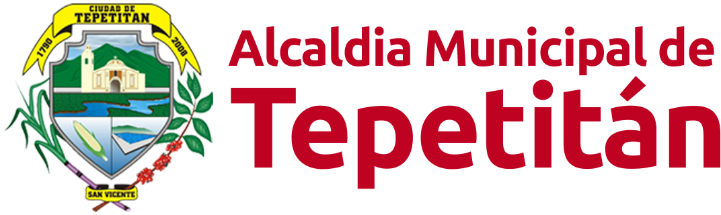 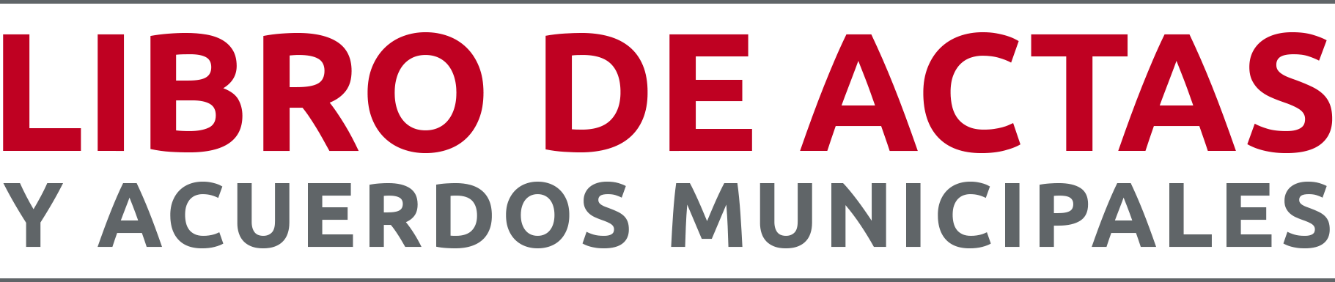 SE AUTORIZA EL PRESENTE LIBRO PARA ASENTAR LAS ACTAS Y ACUERDOS MUNICIPALES EN FORMA MECANIZADA; QUE ESTE CONSEJO SE DESARROLLARA DESDE EL PRIMERO DE ENERO AL TREINTA Y UNO DE DICIEMBRE DEL AÑO 2020._________________________________________WILIAN LORENZO PORTILLO ALFAROALCALDE DE TEPETITÁNSÁBADO, 06 DE ENERO DE 2020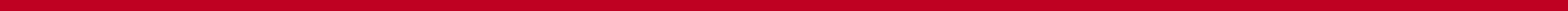 ACTA NUMERO UNO; SESIÓN ORDINARIA. Celebrada en la sala de reuniones del Concejo Municipal a las ocho horas con treinta minutos del día VIERNES 10 DE ENERO DE DOS MIL VEINTE, en la cual convoco y presidio el señor WILIAN LORENZO PORTILLO ALFARO, Alcalde Municipal; asistido por los señores concejales: FRANCISCO JAVIER CARCAMO AGUILAR Síndico Municipal, FRANCISCA GUADALUPE LOPEZ GUEVARA; Primera Regidora Propietaria; MANUEL DE JESUS GARCIA VILLALTA; segundo regidor propietario; SANTOS RENE LOPEZ; primer regidor  suplente; WALTER GUILLERMO TORRES, segundo regidor suplente; CRISTIAN MISAEL CARBAJAL, tercer regidor suplente; MARIA DE LOS ANGELES MARTINEZ GAVIDIA, cuarta regidora suplente y Lic. Flor Alicia Villalta, Secretario Municipal adhonórem quien levanta Acta. El señor Alcalde declara abierta la sesión, dando a conocer agenda a desarrollar, la cual fue aceptada por el pleno, seguidamente se estableció el quórum y se discutirán los puntos; número Uno: Lectura del Acta Anterior y Número Dos: Lectura de Correspondencia; Número tres: EL Señor Alcalde Municipal brindo informe de la consolidación de deudas que se realizó con el préstamo a la largo plazo con el Primer Banco de los Trabajadores, así mismo explico que había estado trabajando con una comisión de empleados con el presupuesto 2020 y de la inversión que se hará con el 2% de aumento de FODES que se tiene para este año, que el decreto pedía transparencia de los fondos invertidos, y que de esa manera se hará, de igual forma explico de los proyectos que fueron solicitados por la comunidad y que se realizarán con los fondos del préstamo adquirido y los restantes con el FODES que estará este año 2020, los fondos serán invertidos de manera equitativas entre las comunidades y la inversión se desarrollara en infraestructura, turismo, desarrollo social. Surgiendo los acuerdos municipales, siguientes: ACUERDO NÚMERO UNO.- El Concejo Municipal, CONSIDERANDO: I) Que el artículo 203 de la Constitución de la Republica los Municipios serán autónomos en lo económico, en lo técnico y en lo administrativo. II) Que la Constitución de la Republica en su artículo 203, inc. 2° establece obligación de los Municipios a colaborar con otras instituciones públicas en los planes de desarrollo nacional o regional III) Conforme a lo establecido en el Art. 4 Nº 4, del Código Municipal, establece que compete a los municipios: “La promoción de la educación, la cultura, el deporte, la recreación, las ciencias y las artes”. IV) El Art. 48 Nº 2 del Código Municipal, establece que, corresponde al Alcalde “Llevar las relaciones entre la municipalidad que representa y los organismos públicos y privados, así como con los ciudadanos en general”. V) Conforme a lo establecido en el Art. 30 Nº 11 del Código Municipal, establece que: “Son facultades del concejo: Emitir los acuerdos de cooperación con otros municipios o instituciones”. VI) El Instituto Nacional de los Deportes de El Salvador ha creado y ejecutado en coordinación con la Fundación LALIGA, de nacionalidad española, el Proyecto “LA LIGA, Valores y Oportunidad”, cuya finalidad es fomentar  entre los niños y niñas, adolescentes y jóvenes, la inclusión, la participación, el emprendimiento, la inserción laboral y la promoción sociocultural, a través del deporte mediante la aplicación de programas y acciones que hagan posible el objetivo de INDES y Fundación LALIGA, según convenio suscrito entre estos. VII) El Instituto supra relacionado ha tenido a bien, celebrar un Convenio de Cooperación interinstitucional con el Municipio de Tepetitán. VIII) La firma del Convenio de Cooperación, traerá un impacto positivo para los habitantes del municipio Tepetitán, y además la ejecución de este, promoverá la sana convivencia entre jóvenes, niños y adolescentes, la prevención de la violencia y contribuyen a la formación y desarrollo integral de la persona, a través de la promoción y práctica de valores.  Por tanto, en uso de sus facultades legales el Concejo Municipal ACUERDA: 1. Autorizar la celebración del: “Convenio de Cooperación y Coordinación Interinstitucional entre el Municipio de Tepetitán y el Instituto Nacional de los Deportes de El Salvador”. 2. Autorizar al Señor Alcalde Municipal de Tepetitán, para que en nombre y representación de la municipalidad, firme el: “Convenio de Cooperación y Coordinación Interinstitucional entre el Municipio de Tepetitán y el Instituto Nacional de los Deportes de El Salvador”. 3. Conforme a la Cláusula Sexta, Mecanismos de Coordinación, donde se establece los enlaces institucionales, se solicita nombrar al: Lic. José Alfredo Rodríguez Santos, como representante y ejecutor de la municipalidad de Tepetitán, para que sea la entidad encargada de supervisar, coadyuvar e informar sobre el cumplimiento de las obligaciones y compromisos emanados del acuerdo en mención. Comuníquese y Certifíquese ACUERDO NUMERO DOS.- .- El Concejo Municipal acuerda prorrogar el contrato de suministro de combustible con la empresa Pronegocios S.A. de C.V. dentro del cual proporcionara combustible y el pago se realiza mensualmente si hubiera disponibilidad, si no cuando se disponga se disponibilidad financiera. Comuníquese y Certifíquese  ACUERDO NUMERO TRES.- El Concejo Municipal acuerda contratar los servicios de suministro de tinta de impresiones ilimitados con Virtual Fénix por el precio de $ 390.00 IVA incluido, con tres equipos multifunción. Comuníquese y Certifíquese  ACUERDO NUEMERO CUATRO.- El Concejo Municipal de conformidad al Artículo treinta numeral dos del Código Municipal acuerda refrendar el nombramiento del Lic. xxxxxxxxxxxxxx, como tesorero Municipal de esta Alcaldía, devengado el salario actual del presupuesto Municipal. Certifíquese y comuníquese a quien corresponda ACUERDO NUMERO CINCO.- EL Concejo Municipal acuerda ratificar los nombramientos de todos los empleados Municipales, que están por carrera administrativa y por contrato; todos en los mismo cargos y unidades y devengaran el salario vigente en el presupuesto municipal hasta que se realice la evaluación de desempeño programada para este año, con el aumento correspondiente, hasta el 31 de Diciembre de 2020.- Certifíquese y comuníquese a quien corresponda ACUERDO NÚMERO SEIS.- El Concejo Municipal acuerda refrendar cuentas bancarias municipales en el Banco Hipotecario, Agencia San Vicente, siguientes:Comuníquese y Certifíquese ACUERDO NÚMERO SIETE.- El Concejo Municipal acuerda refrendar cuentas bancarias municipales en el Banco De Fomento Agropecuario, Agencia San Vicente, siguientes:Comuníquese y Certifíquese ACUERDO NÚMERO OCHO.- El Concejo Municipal acuerda autorizar al Tesorero Municipal para que realice cotizaciones de póliza de seguros para vehículos; para la contratación de un seguro para los vehículos institucionales.- Comuníquese y CertifíqueseACUERDO NÚMERO NUEVE.- El Concejo Municipal considerando que: I) Es necesario trabajar con la niñez y adolescencia desde temprana edad, para desarrollar sus habilidades psicomotoras y de coordinación a través de la danza contemporánea como el valet, II) Analizando el éxito y la buena aceptación de los habitantes de Tepetitán en el curso de verano de Ballet para niñas de 5 años en adelante en el cual se contó con la participación de 44 niñas de los 3 años en adelante.- III) De conformidad al Art. 5 inciso segundo de la Ley FODES, Este Concejo Municipal acuerda autorizar la creación de la Escuela de Ballet Municipal, designando como responsable de coordinación y logística al empleado Lic. xxxxxxxxxxxxxxxxxxxxxxxxxxxxxxx. Comuníquese y Certifíquese ACUERDO NUMERO DIEZ.- El Concejo Municipal acuerda contratar los servicios profesionales del señor xxxxxxxxxxxxxxxxxxx, quien se identifica por medio de su Documento Único de Identidad número xxxxxxxxxxxxxx, como Maestro de Ballet, para la Escuela de Ballet Municipal y pueda impartir las clases de ballet en la casa de encuentro juvenil los días sábado tres horas clases, devengando la cantidad de $300.00, mensuales. Los cuales deberán ser erogados del perfil “Apoyo al Deporte y Recreación, Tepetitán 2020” y del Fondo Municipal, Así mismo se autoriza al señor Alcalde a que firme el contrato.- Comuníquese y CertifíqueseACUERDO NÚMERO ONCE.- En este punto se hizo presente el Encargado de la Unidad de Niñez y Adolescencia xxxxxxxxxxx, para hacerle un Llamado de atención por el desempeño de trabajo en la coordinación de la Escuela Municipal de Futbol, de la cual se han recibido muchas quejas por parte de las madres de familia; por lo que se le solicita que mejore su trabajo y supere las deficiencias en cuanto a asistir tarde, vestir adecuadamente y ser más responsable con la organización y coordinación de los instructores.- Comuníquese y CertifíqueseACUERDO NÚMERO DOCE.- El Concejo Municipal analizando que la Municipalidad no cuenta con la unidad de Comunicaciones, que se encargue del manejo y administración de la publicación de contenido en las páginas de redes sociales de la Municipalidad, así como del diseño del contenido a publicar, toma de fotografías en actos públicos, proyectos en ejecución, reunión y todas las actividades que como Municipalidad se desarrollan, Este Concejo Municipal en base a las facultades que le Otorga la Constitución de la Republica en sus Art. 204 y los Art. 4 30 y 31 del Código Municipal; Acuerda Crear la Unidad de Diseño de Contenido y Comunicaciones en la Alcaldía Municipal de Tepetitán.- Comuníquese y CertifíqueseACUERDO NUMERO TRECE.- El Concejo Municipal de conformidad al Art. 40 de la Ley de la Carrera Administrativa Municipal y Art. 125 y 126 del Reglamento Interno de Trabajo Municipal y por razones de conveniencia para el buen funcionamiento administrativo de la Municipalidad, Acuerdan: trasladar de cargo a los empleados siguientes: Lic. xxxxxxxxxxxxxxxxxxxxxxxxxxxxx, quien se desempeñaba como Enc. de Catastro Municipal, pasara a la Unidad de presupuesto Municipal, a partir del Lunes 13 de Enero de 2020. Y se desempeñara como Encargada de Presupuesto.-  Lic. xxxxxxxxxxxxxxxxxxxxxxxxxxxxxxxxxxxx, quien se desempeñaba como Enc. de Presupuesto Municipal, pasara a la Unidad de Catastro Municipal, a partir del lunes 13 de enero de 2020. Y se desempeñara como Encargado de Catastro.-Ambos empleados deberán cumplir con las nuevas funciones asignadas y otras que les encomiende el Concejo Municipal. Haciendo constar que el traslado es solamente de cargo, no de mobiliario y equipo, dicho cambio no rebaja de categoría o nivel, tampoco implica disminución de trabajo, de salario o de cualquier otro derecho.-  Certifíquese y ComuníqueseACUERDO NUMERO CATORCE.- El Concejo Municipal acuerda: I) Hacer la contratación directa para el procesamiento Final de Desechos Sólidos, a un precio de $ 27.1862 IVA incluido por tonelada métrica desde el 01 de enero hasta el 31 de diciembre de 2019, II) Contratar el servicio de transporte en góndola desde el punto de Trasbordo de la Leona hacia el Relleno Sanitario de Nejapa, por la cantidad de $14.98 IVA incluido por tonelada, Con la empresa de Manejo Integral de Desechos Sólidos MIDES S.E.M. de C.V., Así mismo mediante el presente acuerdo, se autoriza al señor Alcalde que firme contrato.-Comuníquese y Certifíquese.ACUERDO NUEMRO QUINCE.- El Concejo Municipal acuerda autorizar  como refrendarios de firmas al señor Alcalde Municipal Wilian Lorenzo Portillo Alfaro, Xxxxxxxxxxxxxxxxxxxxxxxxxx, Tesorero Municipal y la primera regidora propietaria Francisca Guadalupe López Guevara para que puedan solicitar y retirar de la cuenta de ahorros N°. 1-56-343555 a nombre de la Alcaldía Municipal de Tepetitán del Departamento de San Vicente  el valor de $ 14,398.28 equivalente al 30% correspondiente al segundo desembolso del proyecto “CONCRETEADO DE CALLE EN PASAJE PANIAGUA, MUNICIPIO DE TEPETITAN, DEPARTAMENTO DE SAN VICENTE”.- Certifíquese y Comuníquese ACUERDO NUMERO DIECISEIS.- El Concejo Municipal analizando que ISDEM transfirió erróneamente la cuota de pago del mes de noviembre del crédito adquirido con el Primer Banco de los Trabajadores; y es necesario complementar el faltante equivalente a $7,016.94, por lo que este Concejo Municipal autoriza el retiro al Primer Banco de los trabajadores la cantidad de $7,016.94 de la cuenta de ahorros N°. 1-56-343555 para complementar el pago de cuota.- Certifíquese y ComuníqueseACUERDO NÚMERO DIECISIETE.- El Concejo Municipal analizando las bases de competencia para el proyecto “MEJORAMIENTO DE CANCHA DE FÚTBOL EN PARQUE CENTRAL, MUNICIPIO DE TEPETITAN, SAN VICENTE” acuerda aprobarlas. Haciendo constar que el señor Manuel de Jesús García Villalta, de conformidad al Art. 45 del Código Municipal, no está de acuerdo.- Comuníquese y Certifíquese ACUERDO NÚMERO DIECIOCHO.- El Concejo Municipal analizando las bases de competencia para el proyecto “CONSTRUCCIÓN DE CANCHA DE FÚTBOL SALA EN CASERIO NUEVOS HORIZONTES, CANTÓN LOMA ALTA, MUNICIPIO DE TEPETITAN, SAN VICENTE” acuerda aprobarlas. Haciendo constar que el señor Manuel de Jesús García Villalta, de conformidad al Art. 45 del Código Municipal, no está de acuerdo.- Comuníquese y CertifíqueseACUERDO NÚMERO DIECINUEVE.- El Concejo Municipal analizando las bases de competencia para el proyecto “ADQUISICION DE VEHICULOS PARA RECOLECCIÓN DE DESECHOS SOLIDOS, DEL MUNICIPIO DE TEPETITAN, SAN VICENTE” acuerda aprobarlas. Haciendo constar que el señor Manuel de Jesús García Villalta, de conformidad al Art. 45 del Código Municipal, no está de acuerdo.- Comuníquese y Certifíquese ACUERDO NUMERO VEINTE.- El Concejo Municipal, en base a la solicitud presentada por la señora xxxxxxxxxxxxxxxxxxxxxx con número de identificación personal xxxxxxxxxxxxxxxxx y del xxxxxxxxxxxxxxxxxx, en cuanto a que se le conceda refrenda de licencia para venta de bebidas alcohólicas, Este Concejo Municipal en uso de sus facultades que le confiere del Código Municipal en su Art. 4 numeral 14 y los Art. 30 al 33 de la Ley de Bebidas Alcohólicas, acuerda conceder  dicha refrenda para la venta de bebidas Alcohólicas, ubicada en 3ra. Calle oriente, Barrio San José Tepetitán, la cual deberá cumplir con las cláusulas que en dicha licencia se estipulen. Certifíquese y ComuníqueseACUERDO NÚMERO VEINTIUNO.- El Concejo Municipal, en base a la solicitud presentada por el señor xxxxxxxxxxxxxxxxxxxxx con número de identificación personal xxxxxxxxxxxxx y del Domicilio de xxxxxxxxxxxx, en cuanto a que se le conceda refrenda de Licencia para venta de bebidas alcohólicas, Este Concejo Municipal en uso de sus facultades que le confiere del Código Municipal en su Art. 4 numeral 14 y los Art. 30 al 33 de la Ley de Bebidas Alcohólicas, acuerda conceder dicha refrenda para la venta de bebidas Alcohólicas, en su residencia ubicada en Calle la ronda, Barrio San José Tepetitán, la cual deberá cumplir con las cláusulas que en dicha licencia se estipulen. Comuníquese y CertifíqueseACUERDO NUMERO VEINTIDOS.- El Concejo Municipal, en base a la solicitud presentada por el xxxxxxxxxxxxxxxxxxxxxx con número de identificación personal xxxxxxxxxxxxxxxxxxxxxxxx y del Domicilio de xxxxxxxxxxxxxxxxxxxxxxx, en cuanto a que se le conceda refrenda de licencia para venta de bebidas alcohólicas, Este Concejo Municipal en uso de sus facultades que le confiere del Código Municipal en su Art. 4 numeral 14 y los Art. 30 al 33 de la Ley de Bebidas Alcohólicas, acuerda conceder Licencia para la venta de bebidas Alcohólicas, a la “Abarrotería Chinchotepec” en dirección calle principal de Colonia Divino Niño casa #4, polígono “E”, Tepetitán, la cual deberá cumplir con las cláusulas que en dicha licencia se estipulen. Certifíquese y ComuníqueseACUERDO NUMERO VEINTITRES. - El Concejo Municipal, analizando que I) La Unidad de Registro del Estado Familiar, emite partidas de nacimiento, defunción, matrimonio y otros; en las cuales debe trascribir textualmente lo que se encuentra asentado en los libros; II) Que en muchas ocasiones por la presura de en la redacción se cometen errores involuntarios al momento de transcribir la información, ocasionando malestar en los usuarios. III) Es necesario la figura de un empleado que confronte lo transcrito en el documento final que se entregara al usuario, y que auxilie a la Jefa del Registro del Estado Familiar a la hora trascribir documentos, de conformidad al Art. 3 del código Municipal acuerdan, crear la figura de “CONFRONTADOR DE DOCUMENTOS DEL REGISTRO DEL ESTADO FAMILIAR”; la función será realizada por el empleado Ing. José Francisco Rivas, Enc. De la Unidad de Medio Ambiente Municipal y en ausencia de él, la realizara el Lic. Everd de Jesús Delgado Montano, Enc. De Catastro Municipal. - Comuníquese y CertifíqueseACUERDO NUMERO VEINTITRES - A.-El Concejo Municipal acuerda autorizar a la empleada xxxxxxxxxxxxxx, para que pueda manejar el módulo de presupuesto Municipal en el SAFIM; por lo que se solicita a la Dirección General de Contabilidad Gubernamental la creación del nuevo usuario de presupuesto. - Certifíquese y ComuníqueseACUERDO NUMERO VEINTICUATRO.- El Concejo Municipal, en usos de sus facultades que le confiere el Art. 91 del Código Municipal, y de acuerdo a reforma al Art. 5 de la Ley FODES mediante Decreto Legislativo No. 1079, publicado en el D.O. No. 86, Tomo No. 395 del 14 de mayo de 2012, ACUERDA: Autorizar al Instituto Salvadoreño de Desarrollo Municipal (ISDEM),  para que a partir de Enero hasta diciembre de 2020, descuente del total del fondo FODES 8% que a este Municipio le otorga el Estado, el 0.50% (cero punto cincuenta por ciento), en concepto de pago de cuota gremial para la Asociación Corporación de Municipalidades de la República de El Salvador (COMURES), según la reforma al Art. 5 de la Ley FODES antes descrita, lo cual se aplicara al FODES 8%, Gastos de Funcionamiento 25%. Comuníquese y CertifíqueseACUERDO NUMERO VEINTICINCO.- El Concejo Municipal en uso de sus facultades legales de conformidad al Art. 30 numeral 4) y 14), Art. 31 numeral 4), Art. 91 todos del Código Municipal; Art. 5 de la Ley del FODES; Art. 10 del Reglamento de la Ley del FODES; y Arts. 2, 3, 4 y 9 del Reglamento para la Aplicación de Descuentos, Retenciones o Pago de Cuotas o Transferencias a Asociaciones de Municipios, Corporación de Municipalidades de El Salvador y otras, con cargo al Fondo para el Desarrollo Económico y Social de los municipios de El Salvador, ACUERDAN: I) Autorizar al  INSTITUTO SALVADOREÑO DE DESARROLLO MUNICIPAL “ISDEM”, para que a partir del mes de  enero 2020, hasta Diciembre 2020 descuente  de la asignación del 25% del Fondo para el Desarrollo Económico y Social de los Municipios (FODES) que otorga el Estado, la cantidad de ($104.53), para el Consejo Departamental de Alcaldes  de San Vicente(CDA de San Vicente) en concepto de fortalecimiento institucional y desarrollo departamental esta instancia gremial, II) Delegar al Lic. Xxxxxxxxxxxxxxxxxxxxxxxxxx, con el cargo de _ Tesorero Municipal, para que sirva como enlace entre el ISDEM y esta municipalidad, para efectos de notificación de cualquier información o documentación relativa al trámite de aplicación de descuentos, retenciones o pagos de cuotas gremiales. Comuníquese y CertifíqueseACUERDO NUMERO VEINTISEIS.-El Concejo Municipal en uso de sus facultades legales de conformidad al Art. 30 numeral 4) y 14), Art. 31 numeral 4), Art. 91  todos del Código Municipal; Art. 5  de la Ley del FODES; Art. 10 del Reglamento de la Ley del FODES; y Arts. 2, 3, 4 y 9 del Reglamento para la Aplicación de Descuentos, Retenciones o Pago de Cuotas o Transferencias a Asociaciones de Municipios, Corporación de Municipalidades de El Salvador y otras, con cargo al Fondo para el Desarrollo Económico y Social de los municipios de El Salvador, ACUERDAN: I) Autorizar al  INSTITUTO SALVADOREÑO DE DESARROLLO MUNICIPAL “ISDEM”, para que a partir del mes de ENERO, hasta DICIEMBRE 2020 descuente  de la asignación del 25% del Fondo para el Desarrollo Económico y Social de los Municipios (FODES) que otorga el Estado, la (cantidad o porcentaje) de 0.025%, en concepto de CUOTA MENSUAL para ASOCIACIÓN INTERMUNICIPAL DEL VALLE DE JIBOA. II) Delegar al señor(a) ALBA LUZ RIVERA DE GOMEZ, con el cargo de GERENTE TECNICO DE MIJIBOA, para que sirva como enlace entre el ISDEM y la municipalidad de Tepetitán, para efectos de notificación de cualquier información o documentación relativa al trámite de aplicación de descuentos, retenciones o pagos de cuotas gremiales. Comuníquese y CertifíqueseACUERDO NUMERO VEINTISIETE.- El Concejo Municipal de conformidad al Art. 7, numeral 2 de la Ordenanza Reguladora de Tasas por Servicios Municipales de Tepetitán, Acuerda: conceder el permiso de Instalación para una  Torre de 60 mts de altura, a la Empresa Tesco S.A. de C.V., ubicada en Lotificación Loma Alta, calle principal, Pol. B Núm. 4, Cantón Loma Alta, Tepetitán, San Vicente, haciendo Constar que deberá cancelar la tasa por instalación de torre equivalente a $3,897.45 según presupuesto de instalación y la multa por pago extemporáneo, correspondiente a $389.75 más el 5 % F.P. Comuníquese y CertifíqueseACUERDO NUMERO VEINTIOCHO.- El Concejo Municipal analizando la solicitud presentada por la empresa TESCO S.A. DE C.V., en cuanto a que se le brinde permiso de conexión de línea de energía eléctrica, propiedad de esta Municipalidad, en ubicada en Lotificación Loma Alta, calle principal, Cantón Loma Alta, Tepetitán, San Vicente, este Concejo Municipal, acuerda conceder dicho permiso, haciendo constar que deberán cancelar la tasa establecida en la Ordenanza Reguladora de Tasas por Servicios Municipales de Tepetitán, más  el 5 % de F.P. Comuníquese y CertifíqueseACUERDO NUMERO VEINTINUEVE.- El Concejo Municipal considerando la solicitud verbal del señor xxxxxxxxxxxxxxxxxxxxxxxxxxx, quien se identifica por medio de su Documento Único de Identidad xxxxxxxxxxxxxxxx, en representación de su hermano xxxxxxxxxxxxxxxxxxxxxxxx, quien solicita se le conceda el derecho de reconexión del servicio de agua potable, en una vivienda de su propiedad ubicada en Cantón Loma Alta, jurisdicción de Tepetitán, este Concejo Municipal de conformidad al 11202 de la Ordenanza Reguladora de Tasas y Servicios Municipales del Municipio de Tepetitán acuerdan aprobar dicha solicitud, por lo que deberá cancelar la cantidad de $31.50 incluido el 5% F.P., por lo que se manda a la Jefa del Registro y control tributario mandar hacer la conexión y activar nuevamente la tarjeta de Contribuyente.- Comuníquese y Certifíquese ACUERDO NUMERO TREINTA.- El Concejo Municipal analizando las bases de competencia para el proyecto “ASFALTADO DE TRAMO DE CALLE DEL BARRIO SAN JOSE, MUNICIPIO DE TEPETITAN, DEPARTAMENTO DE SAN VICENTE” acuerda aprobarlas. Haciendo constar que el señor Manuel de Jesús García Villalta, de conformidad al Art. 45 del Código Municipal, no está de acuerdo.- Comuníquese y Certifíquese ACUERDO NÚMERO TREINTA Y UNO.- El Concejo Municipal analizando las bases de competencia para el proyecto “CONSTRUCCIÓN DE BADEN Y PASARELA METALICA PEATONAL, CASERIO LAS VEGAS, MUNICIPIO DE TEPETITAN, DEPARTAMENTO DE SAN VICENTE” acuerda aprobarlas. Haciendo constar que el señor Manuel de Jesús García Villalta, de conformidad al Art. 45 del Código Municipal, no está de acuerdo.- Comuníquese y Certifíquese ACUERDO NÚMERO TREINTA Y DOS.- El Concejo Municipal analizando las bases de competencia para el proyecto “ASFALTADO DE TRAMO EN CASERIO LA BOLSA, MUNICIPIO DE TEPETITAN, DEPARTAMENTO DE SAN VICENTE” acuerda aprobarlas. Haciendo constar que el señor Manuel de Jesús García Villalta, de conformidad a¿l Art. 45 del Código Municipal, no está de acuerdo.- Comuníquese y Certifíquese ACUERDO NÚMERO TREINTA Y TRES.- El Concejo Municipal analizando las bases de competencia para el proyecto “APERTURA Y CORTE DE CALLE, EN COLONIA LAS BRISAS, MUNICIPIO DE TEPETITAN, DEPARTAMENTO DE SAN VICENTE” acuerda aprobarlas. Haciendo constar que el señor Manuel de Jesús García Villalta, de conformidad al Art. 45 del Código Municipal, no está de acuerdo.- Comuníquese y Certifíquese ACTA NUMERO TREINTA Y CUATRO.- El Concejo Municipal en uso de la autonomía Municipal que deviene de lo dispuesto por los artículos 203  y 204 de la Constitución de la República, en relación a lo que disponen los artículos 30 N° 4, 31 N° 1 y 91 del Código Municipal; y el artículo 4 del Decreto N° 519 de fecha 13 de junio de 1990 y publicado en el Diario Oficial N° 155, tomo 307 de fecha 27 de junio de 1990; ACUERDA: Autorizar al   INSTITUTO SALVADOREÑO DE DESARROLLO MUNICIPAL “ISDEM”, para que aplique los descuentos respectivos con cargo al 25% del Fondo para el Desarrollo Económico y Social de los Municipios (FODES), destinado para sufragar gastos de funcionamiento, de acuerdo a la disponibilidad presupuestaria con la que cuente el municipio; con los cuales se harán los pagos del suministro de las ESPECIES MUNICIPALES que la municipalidad demande del ISDEM durante el período comprendido de 1 de enero de 2020 hasta el 31 de diciembre de 2020. En caso de no emitir nuevo acuerdo oportunamente al vencimiento del período fiscal antes mencionado, se solicita que continúen los descuentos aludidos en un período adicional de treinta días calendario fatales al vencimiento del año fiscal, mientras se tramita nueva autorización. Y para los efectos legales comuníquese el presente Acuerdo y remítase al INSTITUTO SALVADOREÑO DE DESARROLLO MUNICIPAL “ISDEM” Comuníquese y CertifíqueseACTA NUMERO TREINTA Y CINCO.- El Concejo Municipal acuerda  aperturar una cuenta de corriente, en el banco de Fomento Agropecuario, Agencia San Vicente, a nombre  de la Alcaldía  Municipal de Tepetitán, denominada  “MEDIO AMBIENTE E INDUSTRIALIZACIÓN DE LOS DESECHOS SOLIDOS 2020”, serán depositados la cantidad de $5.00 y será destinado para invertirlo en el proyecto antes mencionado y se cargara de la cuenta de ahorros No. 200-160-912732-9 “75 % FODES”. Los responsables de dichos fondos serán las siguientes personas: Sr. Wilian Lorenzo Portillo Alfaro, Alcalde Municipal y como refrendarios de los cheques, Lic. Xxxxxxxxxxxxxxxxxxxxxxxxxx, Tesorero Municipal, Sra. Francisca Guadalupe López Guevara, Primera regidora propietaria. Los cheques librados tendrán validez con la firma del  Tesorero, y una de las firmas de los refrendarios autorizados, indispensable la firma del  tesorero y sello de la tesorería. Certifíquese y emítase a quien corresponda.ACTA NUMERO TREINTA Y SEIS.- El Concejo Municipal acuerda  aperturar una cuenta de corriente, en el banco de Fomento Agropecuario, Agencia San Vicente, a nombre  de la Alcaldía  Municipal de Tepetitán, denominada  “MANTENIMIENTO DE AREAS RECREATIVAS 2020”, serán depositados la cantidad de $5.00 y será destinado para invertirlo en el proyecto antes mencionado y se cargara de la cuenta de ahorros No. 200-160-912732-9 “75 % FODES”. Los responsables de dichos fondos serán las siguientes personas: Sr. Wilian Lorenzo Portillo Alfaro, Alcalde Municipal y como refrendarios de los cheques, Lic. Xxxxxxxxxxxxxxxxxxxxxxxxxx, Tesorero Municipal, Sra. Francisca Guadalupe López Guevara, Primera regidora propietaria. Los cheques librados tendrán validez con la firma del  Tesorero, y una de las firmas de los refrendarios autorizados, indispensable la firma del  tesorero y sello de la tesorería. Certifíquese y emítase a quien corresponda.ACTA NUMERO TREINTA Y SIETE.- El Concejo Municipal acuerda  aperturar una cuenta de corriente, en el banco de Fomento Agropecuario, Agencia San Vicente, a nombre  de la Alcaldía  Municipal de Tepetitán, denominada  “MANTENIMIENTO DE LOS SERVICIOS MUNICIPALES 2020”, serán depositados la cantidad de $5.00 y será destinado para invertirlo en el proyecto antes mencionado y se cargara de la cuenta de ahorros No. 200-160-912732-9 “75 % FODES”. Los responsables de dichos fondos serán las siguientes personas: Sr. Wilian Lorenzo Portillo Alfaro, Alcalde Municipal y como refrendarios de los cheques, Lic. xxxxxxxxxxxxxxxxx, Tesorero Municipal, Sra. Francisca Guadalupe López Guevara, Primera regidora propietaria. Los cheques librados tendrán validez con la firma del  Tesorero, y una de las firmas de los refrendarios autorizados, indispensable la firma del  tesorero y sello de la tesorería. Certifíquese y emítase a quien corresponda.ACTA NUMERO TREINTA Y OCHO.- El Concejo Municipal acuerda  aperturar una cuenta de corriente, en el banco de Fomento Agropecuario, Agencia San Vicente, a nombre  de la Alcaldía  Municipal de Tepetitán, denominada  “APOYO AL DEPORTE Y RECREACIÓN 2020”, serán depositados la cantidad de $5.00 y será destinado para invertirlo en el proyecto antes mencionado y se cargara de la cuenta de ahorros No. 200-160-912732-9 “75 % FODES”. Los responsables de dichos fondos serán las siguientes personas: Sr. Wilian Lorenzo Portillo Alfaro, Alcalde Municipal y como refrendarios de los cheques, Lic. Xxxxxxxxxxxxxxxxxxxxxxxxxx, Tesorero Municipal, Sra. Francisca Guadalupe López Guevara, Primera regidora propietaria. Los cheques librados tendrán validez con la firma del  Tesorero, y una de las firmas de los refrendarios autorizados, indispensable la firma del  tesorero y sello de la tesorería. Certifíquese y emítase a quien corresponda.ACTA NUMERO TREINTA Y NUEVE.- El Concejo Municipal acuerda  aperturar una cuenta de corriente, en el banco de Fomento Agropecuario, Agencia San Vicente, a nombre  de la Alcaldía  Municipal de Tepetitán, denominada  “CARPETAS TECNICAS”, serán depositados la cantidad de $5.00 y será destinado para invertirlo en el proyecto antes mencionado y se cargara de la cuenta de ahorros No. 200-160-912732-9 “75 % FODES”. Los responsables de dichos fondos serán las siguientes personas: Sr. Wilian Lorenzo Portillo Alfaro, Alcalde Municipal y como refrendarios de los cheques, Lic. Xxxxxxxxxxxxxxxxxxxxxxxxxx, Tesorero Municipal, Sra. Francisca Guadalupe López Guevara, Primera regidora propietaria. Los cheques librados tendrán validez con la firma del  Tesorero, y una de las firmas de los refrendarios autorizados, indispensable la firma del  tesorero y sello de la tesorería. Certifíquese y emítase a quien corresponda.ACTA NUMERO CUARENTA.- El Concejo Municipal acuerda  aperturar una cuenta de corriente, en el banco de Fomento Agropecuario, Agencia San Vicente, a nombre  de la Alcaldía  Municipal de Tepetitán, denominada  “APOYO A LA MUJER DEL MUNICIPIO DE TEPETITAN 2020”, serán depositados la cantidad de $5.00 y será destinado para invertirlo en el proyecto antes mencionado y se cargara de la cuenta de ahorros No. 200-160-912732-9 “75 % FODES”. Los responsables de dichos fondos serán las siguientes personas: Sr. Wilian Lorenzo Portillo Alfaro, Alcalde Municipal y como refrendarios de los cheques, Lic. Xxxxxxxxxxxxxxxxxxxxxxxxxx, Tesorero Municipal, Sra. Francisca Guadalupe López Guevara, Primera regidora propietaria. Los cheques librados tendrán validez con la firma del  Tesorero, y una de las firmas de los refrendarios autorizados, indispensable la firma del  tesorero y sello de la tesorería. Certifíquese y emítase a quien corresponda.ACTA NUMERO CUARENTA Y UNO.- El Concejo Municipal acuerda  aperturar una cuenta de corriente, en el banco de Fomento Agropecuario, Agencia San Vicente, a nombre  de la Alcaldía  Municipal de Tepetitán, denominada  “APOYO A LA NIÑEZ, ADOLESCENCIA Y JUVENTUD, DEL MUNICIPIO DE TEPETITAN 2020”, serán depositados la cantidad de $5.00 y será destinado para invertirlo en el proyecto antes mencionado y se cargara de la cuenta de ahorros No. 200-160-912732-9 “75 % FODES”. Los responsables de dichos fondos serán las siguientes personas: Sr. Wilian Lorenzo Portillo Alfaro, Alcalde Municipal y como refrendarios de los cheques, Lic. Xxxxxxxxxxxxxxxxxxxxxxxxxx, Tesorero Municipal, Sra. Francisca Guadalupe López Guevara, Primera regidora propietaria. Los cheques librados tendrán validez con la firma del  Tesorero, y una de las firmas de los refrendarios autorizados, indispensable la firma del  tesorero y sello de la tesorería. Certifíquese y emítase a quien corresponda.ACTA NUMERO CUARENTA Y DOS.- El Concejo Municipal analizando las bases de competencia para el proyecto “ASFALTADO DE TRAMO DE CALLE HACIA CASERIO LOS MARTINEZ, MUNICIPIO DE TEPETITAN, DEPARTAMENTO DE SAN VICENTE” acuerda aprobarlas. Haciendo constar que el señor Manuel de Jesús García Villalta, de conformidad al Art. 45 del Código Municipal, no está de acuerdo.- Comuníquese y Certifíquese ACTA NUMERO CUARENTA Y TRES.- El Concejo Municipal analizando las bases de competencia para el proyecto “DEMOLICION Y RECONSTRUCCIÓN CON CONCRETO HIDRAULICO EN CALLE DE ACCESO QUE DESDE CARRETERA PANAMERICANA CONDUCE A CASERIO LOS CANJURA, MUNICIPIO DE TEPETITAN, DEPARTAMENTO DE SAN VICENTE” acuerda aprobarlas. Haciendo constar que el señor Manuel de Jesús García Villalta, de conformidad al Art. 45 del Código Municipal, no está de acuerdo.- Comuníquese y Certifíquese ACTA NUMERO CUARENTA Y CUATRO.- El Concejo Municipal analizando las bases de competencia para el proyecto “CONCRETEADO Y CORDON CUNETA DE CALLE CASERIO EL TANQUE, CANTON LA VIRGEN, MUNICIPIO DE TEPETITAN, DEPARTAMENTO DE SAN VICENTE” acuerda aprobarlas. Haciendo constar que el señor Manuel de Jesús García Villalta, de conformidad al Art. 45 del Código Municipal, no está de acuerdo.- Comuníquese y Certifíquese ACTA NUMERO CUARENTA Y CINCO.- El Concejo Municipal analizando las bases de competencia para el proyecto “CONCRETEADO Y CORDON CUNETA DE CALLE EN LOTIFICACION LA VIRGEN, CANTON LA VIRGEN, MUNICIPIO DE TEPETITAN, DEPARTAMENTO DE SAN VICENTE” acuerda aprobarlas. Haciendo constar que el señor Manuel de Jesús García Villalta, de conformidad al Art. 45 del Código Municipal, no está de acuerdo.- Comuníquese y Certifíquese ACTA NUMERO CUARENTA Y SEIS.- El Concejo Municipal analizando las bases de competencia para el proyecto “CONCRETEADO Y CORDON CUNETA DE FINAL DE CALLE ORIENTE EN BARRIO SAN AGUSTIN, MUNICIPIO DE TEPETITAN, DEPARTAMENTO DE SAN VICENTE” acuerda aprobarlas. Haciendo constar que el señor Manuel de Jesús García Villalta, de conformidad al Art. 45 del Código Municipal, no está de acuerdo.- Comuníquese y Certifíquese ACTA NUMERO CUARENTA Y SIETE.- El Concejo Municipal analizando las bases de competencia para el proyecto “CONCRETEADO HIDRAULICO Y CORDON CUNETA EN CASERIO LOS LOPEZ, CANTON CONCEPCION DE CAÑAS MUNICIPIO DE TEPETITAN, DEPARTAMENTO DE SAN VICENTE” acuerda aprobarlas. Haciendo constar que el señor Manuel de Jesús García Villalta, de conformidad al Art. 45 del Código Municipal, no está de acuerdo.- Comuníquese y Certifíquese ACTA NUMERO CUARENTA Y OCHO.- El Concejo Municipal analizando las bases de competencia para el proyecto “CONCRETEADO HIDRAULICO EN TRAMO DE 90 METROS EN CALLE ANTIGUA DE  CANTON CONCEPCION DE CAÑAS MUNICIPIO DE TEPETITAN, DEPARTAMENTO DE SAN VICENTE” acuerda aprobarlas. Haciendo constar que el señor Manuel de Jesús García Villalta, de conformidad al Art. 45 del Código Municipal, no está de acuerdo.- Comuníquese y Certifíquese ACTA NUMERO CUARENTA Y NUEVE.- El Concejo Municipal acuerda  aperturar una cuenta de corriente, en el banco de Fomento Agropecuario, Agencia San Vicente, a nombre  de la Alcaldía  Municipal de Tepetitán, denominada  “COSTUMBRES Y TRADICIONES DEL MUNICIPIO DE TEPETITAN 2020”, serán depositados la cantidad de $5.00 y será destinado para invertirlo en el proyecto antes mencionado y se cargara de la cuenta de ahorros No. 200-160-912732-9 “75 % FODES”. Los responsables de dichos fondos serán las siguientes personas: Sr. Wilian Lorenzo Portillo Alfaro, Alcalde Municipal y como refrendarios de los cheques, Lic. Xxxxxxxxxxxxxxxxxxxxxxxxxx, Tesorero Municipal, Sra. Francisca Guadalupe López Guevara, Primera regidora propietaria. Los cheques librados tendrán validez con la firma del  Tesorero, y una de las firmas de los refrendarios autorizados, indispensable la firma del  tesorero y sello de la tesorería. Certifíquese y emítase a quien corresponda.ACTA NUMERO CINCUENTA.- El Concejo Municipal acuerda  aperturar una cuenta de corriente, en el banco de Fomento Agropecuario, Agencia San Vicente, a nombre  de la Alcaldía  Municipal de Tepetitán, denominada  “5 % DE FIESTAS PATRONALES DEL MUNICIPIO DE TEPETITAN”, serán depositados la cantidad de $5.00 y será destinado para invertirlo en el proyecto antes mencionado y se cargara de la cuenta de ahorros No. 200-160-912732-9 “75 % FODES”. Los responsables de dichos fondos serán las siguientes personas: Sr. Wilian Lorenzo Portillo Alfaro, Alcalde Municipal y como refrendarios de los cheques, Lic. Xxxxxxxxxxxxxxxxxxxxxxxxxx, Tesorero Municipal, Sra. Francisca Guadalupe López Guevara, Primera regidora propietaria. Los cheques librados tendrán validez con la firma del  Tesorero, y una de las firmas de los refrendarios autorizados, indispensable la firma del  tesorero y sello de la tesorería. Certifíquese y emítase a quien corresponda.ACTA NUMERO CINCUENTA Y UNO.- El Concejo Municipal acuerda  aperturar una cuenta de corriente, en el banco de Fomento Agropecuario, Agencia San Vicente, a nombre  de la Alcaldía  Municipal de Tepetitán, denominada  “APOYO A LA MUJER DEL MUNICIPIO DE TEPETITAN 2020”, serán depositados la cantidad de $5.00 y será destinado para invertirlo en el proyecto antes mencionado y se cargara de la cuenta de ahorros No. 200-160-912732-9 “75 % FODES”. Los responsables de dichos fondos serán las siguientes personas: Sr. Wilian Lorenzo Portillo Alfaro, Alcalde Municipal y como refrendarios de los cheques, Lic. Xxxxxxxxxxxxxxxxxxxxxxxxxx, Tesorero Municipal, Sra. Francisca Guadalupe López Guevara, Primera regidora propietaria. Los cheques librados tendrán validez con la firma del  Tesorero, y una de las firmas de los refrendarios autorizados, indispensable la firma del  tesorero y sello de la tesorería. Certifíquese y emítase a quien corresponda.ACTA NUMERO CINCUENTA Y DOS.- El Concejo Municipal acuerda  aperturar una cuenta de corriente, en el banco de Fomento Agropecuario, Agencia San Vicente, a nombre  de la Alcaldía  Municipal de Tepetitán, denominada  “APOYO A LA NIÑEZ Y ADOLESCENCIA DEL MUNICIPIO DE TEPETITAN 2020”, serán depositados la cantidad de $5.00 y será destinado para invertirlo en el proyecto antes mencionado y se cargara de la cuenta de ahorros No. 200-160-912732-9 “75 % FODES”. Los responsables de dichos fondos serán las siguientes personas: Sr. Wilian Lorenzo Portillo Alfaro, Alcalde Municipal y como refrendarios de los cheques, Lic. Xxxxxxxxxxxxxxxxxxxxxxxxxx, Tesorero Municipal, Sra. Francisca Guadalupe López Guevara, Primera regidora propietaria. Los cheques librados tendrán validez con la firma del  Tesorero, y una de las firmas de los refrendarios autorizados, indispensable la firma del  tesorero y sello de la tesorería. Certifíquese y emítase a quien corresponda.ACTA NUMERO CINCUENTA Y TRES.- El Concejo Municipal acuerda  aperturar una cuenta de corriente, en el banco de Fomento Agropecuario, Agencia San Vicente, a nombre  de la Alcaldía  Municipal de Tepetitán, denominada  “CARPETAS TECNICAS”, serán depositados la cantidad de $5.00 y será destinado para invertirlo en el proyecto antes mencionado y se cargara de la cuenta de ahorros No. 200-160-912732-9 “75 % FODES”. Los responsables de dichos fondos serán las siguientes personas: Sr. Wilian Lorenzo Portillo Alfaro, Alcalde Municipal y como refrendarios de los cheques, Lic. Xxxxxxxxxxxxxxxxxxxxxxxxxx, Tesorero Municipal, Sra. Francisca Guadalupe López Guevara, Primera regidora propietaria. Los cheques librados tendrán validez con la firma del  Tesorero, y una de las firmas de los refrendarios autorizados, indispensable la firma del  tesorero y sello de la tesorería. Certifíquese y emítase a quien corresponda.ACTA NUMERO CINCUENTA Y CUATRO.- El Concejo Municipal acuerda  aperturar una cuenta de corriente, en el banco de Fomento Agropecuario, Agencia San Vicente, a nombre  de la Alcaldía  Municipal de Tepetitán, denominada  “PROGRAMA DE APOYO AL ADULTO MAYOR”, serán depositados la cantidad de $5.00 y será destinado para invertirlo en el proyecto antes mencionado y se cargara de la cuenta de ahorros No. 200-160-912732-9 “75 % FODES”. Los responsables de dichos fondos serán las siguientes personas: Sr. Wilian Lorenzo Portillo Alfaro, Alcalde Municipal y como refrendarios de los cheques, Lic. Xxxxxxxxxxxxxxxxxxxxxxxxxx, Tesorero Municipal, Sra. Francisca Guadalupe López Guevara, Primera regidora propietaria. Los cheques librados tendrán validez con la firma del  Tesorero, y una de las firmas de los refrendarios autorizados, indispensable la firma del  tesorero y sello de la tesorería. Certifíquese y emítase a quien corresponda. ACTA NUMERO CINCUENTA Y CINCO.- El Concejo Municipal analizando la solicitud verbal de la señora xxxxxxxxxxxxxxxxxx, quien se identifica por medio de su Documento Único de Identidad Número xxxxxxxxx, en cuanto a que se le conceda derecho de reconexión del servicio de agua potable en una vivienda de su propiedad, ubicada en xxxxxxxxxxxxxxxxxxxxxxxxxxxxxxxx, este Concejo Municipal de conformidad al numeral 11202 de la Ordenanza Reguladora de Tasas por Servicios Municipales de Tepetitán, acuerdan conceder el derecho solicitado, haciendo constar que la solicitante deberá cancelar los $31.50 incluido el 5% F.P. de la tasa y los $8.05 del servicio mensual, por lo que se autoriza a la Jefa del Registro y Control Tributario  a reactivar la tarjeta de contribuyente y mandar hacer la reconexión.- Certifíquese y emítase a quien corresponda.ACTA NÚMERO CINCUENTA Y SEIS.- El Concejo Municipal acuerda que es necesario trabajar con la niñez y adolescencia desde temprana edad, para desarrollar sus habilidades psicomotoras y de coordinación a través de la danza contemporánea como el valet, de conformidad al Art. 5 inciso segundo de la Ley FODES, Acuerdan: 1. Aperturar La Escuela Municipal de Ballet para niñas de 3 años en adelante del Municipio Tepetitán, 2. Contratar los servicios profesionales del señor xxxxxxxxxxxxxxxxxxx, quien se identifica por medio de su Documento Único de Identidad número xxxxxxxxxxxxxxxxxxx, para que pueda impartir las clases de ballet en la casa de encuentro juvenil los días sábados de 9:00 a.m. a 12:00 m.d.  Devengando la cantidad de $300.00, mensuales por el periodo de dos meses.- Comuníquese y Certifíquese ACUERDO NUMERO CINCUENTA Y SIETE. - El Concejo Municipal analizando que tenemos una población de niñez y juventud grande en el Municipio y es necesario implementar programas que generen sano esparcimiento y permitan el desarrollo físico e integral, así como también los mantenga alejados de vicios y agrupaciones ilícitas como mecanismos de prevención a la violencia, este Concejo Municipal de conformidad al Art. 5 Inciso segundo de la Ley FODES, acuerda contratar los servicios profesionales de dos entrenadores para que pueda enseñar a nuestros niños y niñas el deporte del futbol. El cual deberá realizar 3 clases de 3 horas cada una por semana y devengara la cantidad de $150.00 de los cuales se hará los respectivos descuentos de Ley, por lo que se autoriza al Jefe a UACI a realizar el contrato respectivo desde el mes de enero a diciembre 2020, de igual manera se autoriza al Tesorero Municipal a erogar los gastos del perfil “APOYO AL DEPORTE Y RECREACION 2020”.-  Comuníquese y CertifíqueseACUERDO NUMERO CINCUENTA Y OCHO.- El Concejo Municipal acuerda contratar los servicios profesionales de xxxxxxxxxxxxxxxxxxx quien se identifica por su número de Documento Único de identidad número xxxxxxxxxxxxxxx, para que pueda ejercer las funciones de Encargado de Diseño y comunicaciones, creando contenido y administrando las redes sociales de la  Municipalidad, realizando tres días de jornada laboral de 8:00 a.m. a 4:00 p.m. devengando la cantidad de $200.00 mensuales para el periodo de enero a Diciembre 2020 y deberá administrar las redes sociales de la Municipalidad, toma de fotografías de eventos y actividades, diseño, contenido y publicación de avisos, notas, etc. Así como también otras obligaciones que le delegue el Concejo Municipal. Comuníquese y CertifíqueseACUERDO NÚMERO CINCUENTA Y NUEVE.- El Concejo Municipal de Tepetitán Considerando I) Que el Código Municipal establece en su Art. 3 La autonomía Municipal y Art. 30 numeral 11, y decreto legislativo No. 1079, emitir acuerdos de cooperación con otros municipios o instituciones; por tanto en uso de sus facultades acuerdan aportarla cantidad de cuatrocientos dólares exactos ($400.00) mensuales, a ENEPASA, como cuota de Asocio, II) Se ordena al Tesorero Municipal, realizar los trámites necesarios para la cancelación a ENEPASA del FONDO MUNICIPAL y para hacer efectivo el presente acuerdo, a partir del mes de enero del año dos mil diecinueve.  Comunique y Certifíquese.  ACUERDO NÚMERO SESENTA.- El Concejo Municipal acuerda celebrar contrato de arrendamiento para el funcionamiento de la sede de la policía rural destaca en el Municipio de Tepetitán, con el objetivo de brindar un ambiente de mayor seguridad a los habitantes y agricultores que sacan sus cosechas a través de las calles rurales y caminos vecinales, dicho contrato tendrá un valor de $66.67 para el periodo de enero a diciembre 2020 en la propiedad de la señora Ana Rubidia Portillo Hernández ubicada en Barrio San Agustín, así mismo se cancelarán los recibos de energía eléctrica.-  Certifíquese y comuníquese a quien corresponda ACUERDO NUMERO SESENTA Y UNO.- El Concejo Municipal de conformidad al Art. 204, 205 de la Constitución de la República, art. 3 y 47 del Código Municipal; que una de las funciones del Alcalde es representar a la municipalidad, y considerando las diferentes invitaciones que recibe por parte de COMURES, CDA, Microrregión del Valle Jiboa, Asamblea Legislativa, ENEPASA, Fundación Alba, instituciones de Gobierno y ONG´S, entre otras misiones oficiales que realiza; Este Concejo Municipal acuerda otorgar Gastos de Representación equivalentes a $300.00 al señor Alcalde, con el objetivo de cubrir los viáticos que debido a su cargo incurre.- Comuníquese y Certifíquese ACUERDO NUMERO SESENTA Y DOS.- Debido a que existen gastos menores que pueden ser manejados por medio de un fondo circulante, se aprueba el uso de la Caja Chica por un monto de $600.00, según lo establece el Reglamento de Caja Chica Municipal, dichos gastos no excederán de $111.11 y funcionara a partir del tres de enero hasta el treinta y uno de diciembre dos mil veinte, siempre y cuando exista la disponibilidad financiera para reintegrarla. Las funciones serán dadas ad honorem a la Licdaxxxxxxxxxxxxxxxxxxxx, Enc. De Presupuesto Municipal Quien deberá realizar el procedimiento establecido en el reglamento Municipal de caja chica y deberá rendir fianza requerida por seiscientos 00/100 dólares ($600.00), se autoriza para que inicie los trámites correspondientes. Autorizase y Certifíquese A Quien Corresponda ACUERDO NUMERO SESENTA Y TRES.- EL Concejo Municipal acuerda elaborar las comisiones de trabajo para este dos mil diecisiete quedando conformadas de la siguiente manera: COMISION DE GENERO: En esta comisión se nombra a las señoras Concejalas; Francisca Guadalupe López Guevara y la Tec. xxxxxxxxxxxxxxxx, Enc. de la Unidad Municipal de la Mujer, xxxxxxxxxxxxxxxxx, Oficial de Información, María de los Ángeles Martínez Gavidia.COMISION DE NIÑEZ, ADOLESCENCIA Y JUVENTUD; Se nombra a los Concejales; Francisca López Guevara Concejala propietaria, Santos Rene López, suplente y José Alfredo Rodríguez Santos, Enc. De la unidad de la Niñez, Adolescencia y Juventud.COMISION DE DEPORTE Y CULTURA, Se nombra al Encargado de Deportes; xxxxxxxxxxxxxxxx, señores concejales; Francisca Guadalupe López Guevara, xxxxxxxxxxxxxxxxxxxxx, Enc. De Mantenimiento de Zonas Verdes, Walter Guillermo Torres, Concejal; Francisco Javier Cárcamo, Síndico Municipal, Wilian Lorenzo Portillo Alcalde Municipal. COMISION DE SEGURIDAD OCUPACIONAL; Se nombra a los señores concejales Wilian Lorenzo Portillo, Alcalde Municipal, Manuel de Jesús García Villalta Concejal, y los empleados xxxxxxxxxxxx, xxxxxxxxxxxxxxx, xxxxxxxxxxxx. COMISION DE SALUD Y MEDIO AMBIENTE: Se nombra a los señores concejales Francisco Javier Cárcamo, Síndico Municipal, Cristian Misael Carbajal, Concejal; xxxxxxxxxxxxx Enc. de la Unidad de Medio Ambiente, María de los Ángeles Martínez Concejal, xxxxxxxxxxxxxxx, Enc. de la Unidad de Niñez, Adolescencia y Juventud. COMISION DE TURISMO: Se nombra a los señores Wilian Lorenzo Portillo, Alcalde Municipal; Walter Guillermo Torres, Concejal y la xxxxxxxxxxxxxxx e xxxxxxxxxxxxxxxxxxxxxxxx, Promotora Social.ACUERDO NÚMERO SESENTA Y CUATRO. - El Concejo Municipal acuerda autorizar a las personas siguientes para el respectivo uso de los vehículos institucionales:.- comuníquese y certifíqueseACUERDO NUMERO SESENTA Y CINCO.- El concejo Municipal acuerda contratar los servicios profesionales del Instructor xxxxxxxxxxxxxxxxxxx quien se identifica por medio de su documento único de identidad número xxxxxxxxxxxxxx para que pueda impartir clases de aeróbicos y bailo terapia, una hora los días lunes, miércoles y viernes iniciando a las 5:30 p.m. en la Casa de encuentros juvenil de Tepetitán, por la cual será remunerada la cantidad de $13.33 por hora, de los cuales se le deberá realizar los descuentos de ley correspondientes dicho contrato tendrá una duración de doce meses, iniciando en el mes de enero, así mismo se autoriza al señor Alcalde firmar dicho contrato, y al tesorero Municipal erogar los gastos dentro del perfil de “APOYO AL DEPORTE Y RECREACIÓN 2020”. Comuníquese y Certifíquese.ACUERDO NUMERO SESENTA Y SEIS. - El Concejo Municipal de conformidad al Art. 38 y 46 del Código Municipal, acuerda celebrar dos sesiones ordinarias en el mes, devengado la cantidad de $236.25 por cada una a partir del mes de enero de 2020, todas de carácter privado, exceptuando las que se acuerden realizar publica, de dichas dietas deberán efectuarse los descuentos de Ley correspondiente, así mismo acuerdan reunirse extraordinariamente las veces que sea necesario, pero no serán remuneradas. Comuníquese y CertifíqueseACUERDO NUMERO SESENTA Y SIETE. - El Concejo Municipal, considerando, La necesidad de la recolección de los desechos bio-infecciosos, generados en la Clínica Municipal, acuerda celebrar contrato con la empresa GRUPO GO S.A. DE C.V. para la recolección de los mismos, para el periodo de 01 de enero al 31 de diciembre del 2020. El costo por la recolección de dichos desechos asciende a un monto total de cuarenta dólares ($ 40.00) por 10 libras, más un dólar con dos centavos ($1.02) por libra adicional; el servicio de recolección será una visita por mes. Por lo cual se manda al Jefe UACI a realizar dicho contrato y se autoriza al señor Alcalde que lo firme. - Comuníquese y Certifíquese. ACUERDO NUMERO SESENTA Y OCHO. - El Concejo Municipal acuerda nombrar a la Dra. xxxxxxxxxxxxxxxxxxxx; con JVPM xxxxxxxxx como Regente de la Clínica Municipal de Tepetitán, devengando el salario establecido en el presupuesto Municipal Vigente para el periodo de enero a diciembre 2020. Comuníquese y Certifíquese.ACUERDO NUMERO SESENTA Y NUEVE. El Concejo Municipal acuerda nombrar como administrador de contrato para todos los proyectos que se realicen durante el año de 2020; al Síndico Municipal Sr. Francisco Javier Cárcamo Aguilar.- Comuníquese y Certifíquese.ACUERDO NUMERO SETENTA.  El Concejo Municipal acuerda otorgar vales de combustible al vehículo pick up del señor Alcalde y Síndico Municipal, con el objetivo de realizar las misiones oficiales que no se alcanzan a cubrirse con los demás vehículos institucionales, para lo cual deberá de apegarse al reglamento de uso de vehículos Municipales.  Comuníquese y CertifíqueseACUERDO NUMERO SETENTA Y UNO. El Concejo Municipal acuerda realizar contrato de arrendamiento para una casa de habitación ubicada en barrio en San José, para el funcionamiento de la casa de la cultura de Tepetitán, a nombre de la señora María Santos Alfaro Cárcamo viuda de Mira para el periodo de enero a diciembre de 2020 por un monto de $111.11.- Certifíquese y ComuníqueseACUERDO NUMERO SETENTA Y DOS.  El Concejo Municipal acuerda nombrar como Encargada del proyecto de Becas Municipal 2020, ad honorem a la empleada Tec. xxxxxxxxxxxxxxxxxxxxxxxxxxxxxxx, para que lleve el control de fichas de ingreso, entrega de cheques y coordinación de actividades con los jóvenes becarios 2020.- ACUERDO NUMERO SETENTA Y TRES. EL Concejo Municipal acuerda nombrar como integrantes de la Comisión de Becas Municipales a las siguientes personas: Enc. de Becas a xxxxxxxxxxxxxxxxxxxxxxxxx; Wilian Lorenzo Portillo Alfaro, Alcalde Municipal; José Santos Rivas Cárcamo, padre de Becario; María Guadalupe Flores Alfaro, Madre de Becaria, Francisco Javier Cárcamo Aguilar, Miembro Concejo. - Certifíquese y ComuníqueseACUERDO NUMERO SETENTA Y CUATRO. EL Concejo Municipal analizando que durante el año se obtienen solicitudes verbales de parte de familias de escasos recursos económicos, los cuales solicitan ayuda para cubrir gastos fúnebres, (compra de ataúd) cuanto fallece un integrante de la familia así como también para cubrir otros gastos relacionados a estos eventos desafortunados;  este Concejo Municipal analizando la autonomía del Municipio conferida en la Constitución de la República en sus Art. 202 al 205, y Art. 4 del Código Municipal Acuerdan: aprobar elaboración de gastos para un programa de ayuda con gastos fúnebres a personas de escasos recursos económicos con un monto de $400.00 cuando estas personas no tengan los suficientes recursos para la adquisición de un ataúd digno y hasta $ 100.00 cuando soliciten ayuda para otros gastos encaminados a cubrir necesidades derivadas y puedan dar cristiano entierro a los restos de sus familiares fallecidos.- Certifíquese y Comuníquese ACUERDO NUMERO SETENTA Y CINCO. El Concejo Municipal considerando que la Jefa del Registro y control Tributario, Lic. xxxxxxxxxxxxxxxxxxxxx, entrara en periodo de maternidad; es necesaria la contratación de una persona para cubrir el interinato, por el periodo de que dure su maternidad, Este Concejo Municipal de conformidad al Art. 3 numeral 4, Art. 4 numeral  del Código Municipal acuerdan contratar los servicios profesionales de la Lic. xxxxxxxxxxxxxxxxxxxxxxx quien se identifica por medio de su Documento Único de Identidad xxxxxxxxxxxxxxxxxx, para que realice las funciones de Jefa del Registro y Control  Tributario y cuentas corrientes en una jornada laboral de 40 horas, devengando la cantidad de $315.00 mensuales, realizando los descuentos de Ley correspondientes.- Certifíquese y Comuníquese ACUERDO NUMERO SETENTA Y SEIS: En base al artículo veinte, inciso primero de la Ley de Adquisiciones y Contrataciones  de la Administración Pública (LACAP), El Concejo Municipal Acuerda Nombrar a las personas detalladas abajo, como Comisión  Evaluadora de Ofertas; los procesos de licitación pública y libre gestión que se realicen durante el presente año, quienes serán convocadas cuando sea necesario, quedando conformada de la siguiente manera:  Comuníquese y certifíquese ACUERDO NUMERO SETENTA Y SIETE: El Concejo Municipal en base al artículo trece de la Ley General de Prevención de riesgo en los Lugares de Trabajo, el cual establece que es obligación de los Concejos Municipales crear Comités de seguridad y salud ocupacional  en la Institución, por lo que ese Concejo Municipal acuerda ratificar al comité de seguridad y salud ocupacional quedando de la siguiente manera:  Comuníquese y certifíquese ACUERDO NUMERO SETENTA Y OCHO.- El Concejo Municipal considerando: I) Que en nuestro Municipio, existen jóvenes de escasos recursos y no continúan sus estudios superiores por falta de recurso económicos. II) Que de Conformidad al Art. 5 Inciso segundo de la FODES y el Art. 4, numeral 4, Que es obligación de los Concejos Municipales invertir los fondos públicos prioritariamente en servicios y obras de infraestructura en las áreas rurales y urbanas; incluyéndose el desarrollo de infraestructura, mobiliario y  funcionamiento relacionados con servicios públicos de educación, salud, comunitario y programas de prevención a la violencia. Por todos los considerandos anteriores este Concejo Municipal acuerda 1. Priorizar el proyecto “PROGRAMA DE BECAS MUNICIPAL 2020” 2. Se Autoriza al Jefe UACI a elaborar el perfil del proyecto. Certifíquese y Comuníquese. Y NO HABIENDO MÁS QUE HACER CONSTAR SE FIRMA LA PRESENTE:F: ________________________________	F: ___________________________Wilian Lorenzo Portillo Alfaro 		    Francisco Javier Cárcamo AguilarAlcalde Municipal					Síndico MunicipalF: _____________________________	        F: ___________________________Francisca Guadalupe López                       Manuel de Jesús García VillaltaPrimera Regidora Propietario		            Segundo Regidor PropietarioF: __________________________		   F: ____________________________Santos Rene López           		               Walter Guillermo TorresPrimer Regidor Suplente			 Cuarto Regidor SuplenteF: ____________________________	        F: ____________________________Cristian Misael Carbajal 				María de los Ángeles MartínezTercer Regidor Suplente			     Cuarta Regidora SuplenteF: ______________________________Lic. Flor Alicia Villalta AguillónSecretaria MunicipalACTA NUMERO DOS; SESIÓN ORDINARIA. Celebrada en la sala de reuniones del Concejo Municipal a las ocho horas con treinta minutos del día JUEVES 30 DE ENERO DE DOS MIL VEINTE, en la cual convoco y presidio el señor WILIAN LORENZO PORTILLO ALFARO, Alcalde Municipal; asistido por los señores concejales: FRANCISCO JAVIER CARCAMO AGUILAR Síndico Municipal, FRANCISCA GUADALUPE LOPEZ GUEVARA; Primera Regidora Propietaria; MANUEL DE JESUS GARCIA VILLALTA; segundo regidor propietario; SANTOS RENE LOPEZ; primer regidor  suplente; WALTER GUILLERMO TORRES, segundo regidor suplente; CRISTIAN MISAEL CARBAJAL, tercer regidor suplente; MARIA DE LOS ANGELES MARTINEZ GAVIDIA, cuarta regidora suplente Lic. Flor Alicia Villalta, Secretario Municipal adhonórem quien levanta Acta. El señor Alcalde declara abierta la sesión, dando a conocer la agenda a desarrollar, la cual fue aceptada por el pleno, seguidamente se estableció el quórum y se discutirán los puntos; número Uno: Lectura del Acta Anterior y Número Dos: Lectura de Correspondencia; Surgiendo los acuerdos municipales, siguientes: ACUERDO NÚMERO UNO.- El Concejo Municipal analizando la solicitud verbal, presentada por el señor xxxxxxxxxxxxxxxxxxxxxxxxxxxxx quien se identifica por medio de su Documento Único de Identidad xxxxxxxx, quien solicita obra de acometida y derecho de conexión del servicio del agua potable, en una vivienda de su propiedad ubicada en xxxxxxxxxxxxxxxxxxxxxxxxxxxxxx, este Concejo Municipal de conformidad al numeral 11201 y 11205 de la Ordenanza Reguladora de tasas por servicios Municipales de Tepetitán Este Concejo Municipal acuerda conceder el permiso de obra de acometida del servicio de agua potable y el derecho de conexión, los cuales ascienden a la cantidad de $199.50 incluido el 5% F.P. por lo que se autoriza a la Jefa del Registro y Control Tributario a que elabore la tarjeta de contribuyente y mande hacer la conexión del servicio de Agua Potable, así mismo se hace constar que el contribuyente deberá cancelar los $8.06 mensuales del servicio mensual. Comuníquese y CertifíqueseACUERDO NÚMERO DOS.- El Concejo Municipal analizando la solicitud verbal, de la señora xxxxxxxxxxxxxxxxxx, quien se identifica por medio de su Documento Único de Identidad xxxxxxxxxxxxxxx, quien solicita obra de acometida y derecho de conexión del servicio del agua potable, en una vivienda de su propiedad ubicada en xxxxxxxxxxxxxxxxxxxxxxxxx, este Concejo Municipal de conformidad al numeral 11201 y 11205 de la Ordenanza Reguladora de tasas por servicios Municipales de Tepetitán Este Concejo Municipal acuerda conceder el permiso de obra de acometida del servicio de agua potable el cual asciende a la cantidad de $ 136.50 incluido el 5% F.P.  El cual deberá ser cancelado en 2 cuotas mensuales de $50.00 y una primera cuota de $36.50, pagaderas cada 28 hábil de mes, el derecho de conexión equivalente a $63.00 incluido el 5% F.P. por lo que se autoriza a la Jefa del Registro y Control Tributario a que elabore la tarjeta de contribuyente y el Plan de Pago y mande hacer la conexión del servicio de Agua Potable, así mismo se hace constar que el contribuyente deberá cancelar los $8.06 mensuales del servicio mensual. Comuníquese y Certifíquese ACUERDO NUMERO TRES.- El Concejo Municipal de conformidad al Art. 86 inciso tercero del código municipal, establece nombrar dos nuevos refrendarios de cheques quedando los señores: Wilian Lorenzo Portillo Alfaro, Alcalde Municipal; Walter Guillermo Torres, Segundo Regidor suplente. Certifíquese y emítase a quien corresponda.ACUERDO NÚMERO CUATRO.- El Concejo Municipal acuerda I) Solicitar el servicio de banca en línea en el Banco de Fomento Agropecuario, para: a) Como Usuario procesador al Tesorero Municipal Lic. Xxxxxxxxxxxxxxxxxxxxxxxxxx quien se identifica por medio de sus documentos DUI número xxxxxxxxxxxxxxxxxxx, NIT número: xxxxxxxxxxxxxxxxxxxxxxxxxx, email: xxxxxxxxxxxxxxxxxxxx b) Como usuario procesador al Auxiliar de Tesorería Municipal, Luis Vidal Acevedo quien se identifica por medio de sus documentos DUI número:xxxxxxxxxxxxxxxxxxxxx, NIT número: xxxxxxxxxxxxxxxxxxxxxx, email: xxxxxxxxxxxxxxxxxxxx,  c) Nombrar como autorizador al señor Alcalde Municipal Wilian Lorenzo Portillo Alfaro quien se identifica por medio de sus documentos DUI número: xxxxxxxxxxxxxxxxx, NIT número: xxxxxxxxxxxxxxxxxxxxxxx, email:  xxxxxxxxxxxxxxxxxxxxxxxPara que puedan consultar saldos, solicitar chequeras, imprimir estados de cuentas, pagos de planillas y colectores, Transferencias entre cuentas bancarias, que no excedan de la cantidad de $25,000.00, así mismo se solicita al Banco que todas las aperturas de cuentas que se realicen, se agreguen a la Banca en línea. Certifíquese y emítase a quien corresponda.ACUERDO NUMERO CUATRO. - El Concejo Municipal acuerda  aperturar una cuenta de ahorro, en el banco de Fomento Agropecuario, Agencia San Vicente, a nombre  de la Alcaldía  Municipal de Tepetitán, denominada  “2 % FODES ALCALDIA MUNICIPAL DE TEPETITÁN”, serán depositados la cantidad de  $5.00 y será destinada para captar los fondo provenientes del Gobierno de El Salvador, a través de ISDEM, de dicha cuenta deberán transferirse los fondos para los diferentes proyectos inversión municipales.  Los responsables de dichos fondos serán las siguientes personas: Sr. Wilian Lorenzo Portillo Alfaro, Alcalde Municipal y como refrendarios de los cheques, Lic. Xxxxxxxxxxxxxxxxxxxxxxxxxx, Tesorero Municipal, Walter Guillermo Torres, Segundo regidor suplente. Los cheques librados tendrán validez con la firma del  Tesorero, y una de las firmas de los refrendarios autorizados, indispensable la firma del  tesorero y sello de la tesorería. Certifíquese y emítase a quien corresponda. ACUERDO NUMERO CINCO.- El Concejo Municipal acuerda autorizar las cuentas bancarias correspondientes al mes de enero de la siguiente manera: ACUERDO NÚMERO SEIS.-  El Concejo Municipal acuerda autorizar los gastos correspondientes al mes de enero, de la siguiente manera: ACUERDO NÚMERO CINCO.- El Concejo Municipal acuerda adquirir un BOB CAT para el mantenimiento de las calles rurales de Tepetitán.- Y NO HABIENDO MÁS QUE HACER CONSTAR SE FIRMA LA PRESENTE:F: ________________________________		F: ___________________________Wilian Lorenzo Portillo Alfaro 		    Francisco Javier Cárcamo AguilarAlcalde Municipal					Síndico MunicipalF: _____________________________		F: ___________________________Francisca Guadalupe López                       Manuel de Jesús García VillaltaPrimera Regidora Propietario		            Segundo Regidor PropietarioF: __________________________		        F: ____________________________Santos Rene López           		               Walter Guillermo TorresPrimer Regidor Suplente			 Cuarto Regidor SuplenteF: ____________________________	        F: ____________________________Cristian Misael Carbajal 				María de los Ángeles MartínezTercer Regidor Suplente			     Cuarta Regidora SuplenteF: ______________________________Lic. Flor Alicia Villalta AguillónSecretaria MunicipalACTA NUMERO TRES; SESIÓN ORDINARIA. Celebrada en la sala de reuniones del Concejo Municipal a las ocho horas con treinta minutos del día MIERCOLES 12 DE FEBRERO DE DOS MIL VEINTE, en la cual convoco y presidio el señor WILIAN LORENZO PORTILLO ALFARO, Alcalde Municipal; asistido por los señores concejales: FRANCISCO JAVIER CARCAMO AGUILAR Síndico Municipal, FRANCISCA GUADALUPE LOPEZ GUEVARA; Primera Regidora Propietaria; MANUEL DE JESUS GARCIA VILLALTA; segundo regidor propietario; SANTOS RENE LOPEZ; primer regidor  suplente; WALTER GUILLERMO TORRES, segundo regidor suplente; CRISTIAN MISAEL CARBAJAL, tercer regidor suplente; MARIA DE LOS ANGELES MARTINEZ GAVIDIA, cuarta regidora suplente Lic. Flor Alicia Villalta, Secretario Municipal adhonórem quien levanta Acta. El señor Alcalde declara abierta la sesión, dando a conocer la agenda a desarrollar, la cual fue aceptada por el pleno, seguidamente se estableció el quórum y se discutirán los puntos; número Uno: Lectura del Acta Anterior y Número Dos: Lectura de Correspondencia; Surgiendo los acuerdos municipales, siguientes:  ACUERDO NUMERO UNO.- En este punto se dio lectura y revisión de los planes de trabajo presentado por el Encargado de Medio Ambiente, xxxxxxxxxxxxxxxxxxx, se le observa que modifique en el cuadro de las tareas asignadas por funciones deberá, agregar campañas de limpieza, de reforestación y concientización a las personas de la separación de desechos sólidos, en el Plan de Trabajo presentado por la Lic. xxxxxxxxxxxxxxxxxx, se sugiere modificación agregar las funciones del confrontador de documentos. Certifíquese y emítase a quien corresponda.ACUERDO NÚMERO DOS.- El Concejo Municipal con el objetivo de estandarizar los documentos generados por las diferentes unidades administrativas y de conformidad del Art. 1 al art. 7 del Lineamiento número cinco para la gestión documental electrónica de los Lineamientos de Gestión Documental y Archivo acuerdan aprobar “EL MANUAL PARA LA ESTANDARIZACIÓN Y PRODUCCIÓN DE DOCUMENTOS DE LA MUNICIPALIDAD DE TEPETITÁN” Con el que se pretende emplear reglas, normas y estándares generales en la configuración y contenido básico de los documentos que se producen en la Municipalidad para dar fiabilidad a los mismos.- Certifíquese y emítase a quien corresponda.ACUERDO NUMERO TRES.- El Concejo Municipal analizando la Declaración Anual de Independencia para la realización de exámenes, presentado por el Auditor Interno xxxxxxxxxxxxxxxxx; Este Concejo Municipal de conformidad a las Normas de Auditoría Interna del Sector Gubernamental, acuerda aceptar la declaración de independencia presentada. Certifíquese y emítase a quien corresponda.ACUERDO NÚMERO CUATRO.  El Concejo Municipal analizando el informe de evaluación de ofertas presentado por la comisión evaluadora para el proyecto “MEJORAMIENTO DE CANCHA DE FÚTBOL EN PARQUE CENTRAL, MUNICIPIO DE TEPETITAN, DEPARTAMENTO DE SAN VICENTE”, de conformidad al art. 55 y 56 de LACAP opinan lo siguiente:Según la evaluación de las tres ofertas que se recibieron, en los aspectos legal, financiero y económico OCCA S.A. de C.V no cumplió, de las dos ofertas que si cumplieron se recomienda adjudicar el proyecto a la Empresa COSSERING S.A. DE C.V.  Siendo esta las más conveniente por ofertar el precio más bajo. Este Concejo Municipal de conformidad al Art. 56 inciso cuatro de la LACAP acuerda aceptar la recomendación de esta Comisión evaluadora y RESUELVE: Adjudicar el proyecto “MEJORAMIENTO DE CANCHA DE FÚTBOL EN PARQUE CENTRAL, MUNICIPIO DE TEPETITAN, DEPARTAMENTO DE SAN VICENTE”, por un monto total de $ 58, 961.38 a COSSERING S.A. DE C.V.  Por ser la empresa que cumplió todos los requisitos exigidos en las bases competencia ofertando el monto más bajo. - Comuníquese y Certifíquese ACUERDO NÚMERO CINCO. - El Concejo Municipal analizando el informe de evaluación de ofertas presentado por la comisión evaluadora para el proyecto “CONSTRUCCION DE CANCHA DE FÚTBOL EN CASERIO NUEVOS HORIZONTES, CANTÓN LOMA ALTA, MUNICIPIO DE TEPETITAN, DEPARTAMENTO DE SAN VICENTE”, de conformidad al art. 55 y 56 de LACAP opinan lo siguiente:Según la evaluación de las tres ofertas que se recibieron, en los aspectos legal, financiero y económico, de las tres ofertas que se recibieron solo dos cumplieron con lo solicitado, se recomienda adjudicar el proyecto a la Empresa COSSERING S.A. DE C.V.  Siendo esta la más conveniente por ofertar el precio más bajo y cumplir con todo lo solicitado. Este Concejo Municipal de conformidad al Art. 56 inciso cuatro de la LACAP acuerda aceptar la recomendación de esta Comisión evaluadora y RESUELVE: Adjudicar el proyecto “CONSTRUCCION DE CANCHA DE FÚTBOL EN CASERIO NUEVOS HORIZONTES, CANTÓN LOMA ALTA, MUNICIPIO DE TEPETITAN, DEPARTAMENTO DE SAN VICENTE”, por un monto total de $ 59, 002.27 a COSSERING S.A. DE C.V.  Por ser la empresa que cumplió todos los requisitos exigidos en la bases competencia ofertando el monto más bajo.- Comuníquese y Certifíquese ACUERDO NUMERO SEIS.- El Concejo Municipal analizando la solicitud verbal del señor xxxxxxxxxxxxxxxxxxxx quien se identifica por medio de su Documento Único de Identidad xxxxxxxxxxxxxx, en cuanto a que se le brinde el derecho de reconexión del servicio de agua potable en una vivienda propiedad de su esposa xxxxxxxxxxx (fallecida); ubicada en xxxxxxxxxxxxxxxxxxxxxxxx, este Concejo Municipal de conformidad al numeral 11202, de la Ordenanza Reguladora de Tasas por servicios Municipales acuerda autorizar dicha reconexión la cual asciende a la cantidad de $31.50 incluido el 5% F.P. Certifíquese y emítase a quien corresponda.ACUERDO NÚMERO SIETE.- El Concejo Municipal analizando la modificación del Plan de Trabajo de Auditoría Interna 2020,  presentado por el Auditor Interno Jorge Alberto Olivar Ramírez; el cual comprende, Misión y Visión, principios y valores, objetivos, evaluación de riesgos, y la programación de exámenes especiales en las unidades de Contabilidad, Tesorería, UACI, Ingresos Municipales. Este Concejo Municipal de conformidad al Art. 33, 34 y 36 de las Normas de Auditoría Interna del Sector Gubernamental, acuerda aprobar el nuevo Plan de Trabajo de Auditoría 2020. Certifíquese y emítase a quien corresponda.ACUERDO NÚMERO OCHO.- El Concejo Municipal analizando la solicitud verbal, presentada por la señora xxxxxxxxxxxxxxxxxxxxxxx quien se identifica por medio de su Documento Único de Identidad xxxxxxxxxxxxxxxxxxxx, quien solicita obra de acometida y derecho de conexión del servicio del agua potable, en una vivienda de su propiedad ubicada xxxxxxxxxxxxxxxxxxxxxxxx, este Concejo Municipal de conformidad al numeral 11201 y 11205 de la Ordenanza Reguladora de tasas por servicios Municipales de Tepetitán Este Concejo Municipal acuerda conceder el permiso de obra de acometida del servicio de agua potable y el derecho de conexión, los cuales ascienden a la cantidad de $199.50 incluido el 5% F.P. por lo que se autoriza a la Jefa del Registro y Control Tributario a que elabore la tarjeta de contribuyente y mande hacer la conexión del servicio de Agua Potable, así mismo se hace constar que el contribuyente deberá cancelar los $8.06 mensuales del servicio mensual. Comuníquese y CertifíqueseACUERDO NÚMERO NUEVE.- El Concejo Municipal analizando la solicitud verbal, presentada por el señor xxxxxxxxxxxxxxxxxxxxxxxxxx quien se identifica por medio de su Documento Único de Identidad xxxxxxxxxxxxxxxxx, quien solicita obra de acometida y derecho de conexión del servicio del agua potable, en una vivienda de su propiedad ubicada en xxxxxxxxxxxxxxxxxxx, este Concejo Municipal de conformidad al numeral 11201 y 11205 de la Ordenanza Reguladora de tasas por servicios Municipales de Tepetitán Este Concejo Municipal acuerda conceder el permiso de obra de acometida del servicio de agua potable y el derecho de conexión, los cuales ascienden a la cantidad de $199.50 incluido el 5% F.P. por lo que se autoriza a la Jefa del Registro y Control Tributario a que elabore la tarjeta de contribuyente y mande hacer la conexión del servicio de Agua Potable, así mismo se hace constar que el contribuyente deberá cancelar los $8.06 mensuales del servicio mensual. Comuníquese y CertifíqueseACUERDO NUMERO DIEZ.- El Concejo Municipal considerando la solicitud verbal de la señora xxxxxxxxxxxxxxxxxxxxxxxxxxxxxx, quien se identifica por medio de su Documento Único de Identidad xxxxxxxxxxxxxxxxxxxxxx, solicita se le conceda el derecho de reconexión del servicio de agua potable, en una vivienda de su propiedad ubicada xxxxxxxxxxxxxxxxxxxx, este Concejo Municipal de conformidad al 11202 de la Ordenanza Reguladora de Tasas y Servicios Municipales del Municipio de Tepetitán acuerdan aprobar dicha solicitud, por lo que deberá cancelar la cantidad de $31.50 incluido el 5% F.P., por lo que se manda a la Jefa del Registro y control tributario mandar hacer la conexión y activar nuevamente la tarjeta de Contribuyente.- Comuníquese y Certifíquese ACUERDO NÚMERO ONCE.- El Concejo Municipal analizando la solicitud verbal, presentada por la señora xxxxxxxxxxxxxxxxxxxxxxxxxxxxxx quien se identifica por medio de su Documento Único de Identidad xxxxxxxxxxxxxx, quien solicita derecho de conexión del servicio del agua potable, en una vivienda de su propiedad ubicada en xxxxxxxxxxxxxxxxxxxxxxxxx, este Concejo Municipal de conformidad al numeral 11201 y 11205 de la Ordenanza Reguladora de tasas por servicios Municipales de Tepetitán Este Concejo Municipal acuerda conceder el derecho de conexión, los cuales ascienden a la cantidad de $63.00 incluido el 5% F.P. por lo que se autoriza a la Jefa del Registro y Control Tributario a que elabore la tarjeta de contribuyente y mande hacer la conexión del servicio de Agua Potable, así mismo se hace constar que el contribuyente deberá cancelar los $8.06 mensuales del servicio mensual. Comuníquese y CertifíqueseACUERDO NÚMERO DOCE.- El Concejo Municipal analizando la solicitud verbal, presentada por la señora xxxxxxxxxxxxxxxxxxxxxxxxxxxxxx quien se identifica por medio de su Documento Único de Identidad xxxxxxxxxxxxxxxxx, quien solicita derecho de conexión del servicio del agua potable, en una vivienda de su propiedad ubicada en xxxxxxxxxxxxxxxxxxxxxxxxxx, este Concejo Municipal de conformidad al numeral 11201 y 11205 de la Ordenanza Reguladora de tasas por servicios Municipales de Tepetitán Este Concejo Municipal acuerda conceder el derecho de conexión, los cuales ascienden a la cantidad de $63.00 incluido el 5% F.P. por lo que se autoriza a la Jefa del Registro y Control Tributario a que elabore la tarjeta de contribuyente y mande hacer la conexión del servicio de Agua Potable, así mismo se hace constar que el contribuyente deberá cancelar los $8.06 mensuales del servicio mensual. Comuníquese y CertifíqueseACUERDO NÚMERO TRECE.- El Concejo Municipal analizando la solicitud verbal, presentada por la señora xxxxxxxxxxxxxxxxxxxxxxxxxxxxxx quien se identifica por medio de su Documento Único de Identidad xxxxxxxxxxxxxxxxx, quien solicita derecho de conexión del servicio del agua potable, en una vivienda de su propiedad ubicada en xxxxxxxxxxxxxxxxxxxxxxxxxxx, este Concejo Municipal de conformidad al numeral 11201 y 11205 de la Ordenanza Reguladora de tasas por servicios Municipales de Tepetitán Este Concejo Municipal acuerda conceder el derecho de conexión, los cuales ascienden a la cantidad de $63.00 incluido el 5% F.P. por lo que se autoriza a la Jefa del Registro y Control Tributario a que elabore la tarjeta de contribuyente y mande hacer la conexión del servicio de Agua Potable, así mismo se hace constar que el contribuyente deberá cancelar los $8.06 mensuales del servicio mensual. Comuníquese y CertifíqueseACUERDO NÚMERO CATORCE.- El Concejo Municipal analizando la solicitud verbal, presentada por la señora xxxxxxxxxxxxxxxxxxxxxxxxxxxxxxx quien se identifica por medio de su Documento Único de Identidad xxxxxxxxxxxxxxxxxxxxxx, quien solicita derecho de conexión del servicio del agua potable, en una vivienda de su propiedad ubicada en xxxxxxxxxxxxxxxxxxxxxxxxxxxxxxx, este Concejo Municipal de conformidad al numeral 11201 y 11205 de la Ordenanza Reguladora de tasas por servicios Municipales de Tepetitán Este Concejo Municipal acuerda conceder el derecho de conexión, los cuales ascienden a la cantidad de $63.00 incluido el 5% F.P. por lo que se autoriza a la Jefa del Registro y Control Tributario a que elabore la tarjeta de contribuyente y mande hacer la conexión del servicio de Agua Potable, así mismo se hace constar que el contribuyente deberá cancelar los $8.06 mensuales del servicio mensual. Comuníquese y CertifíqueseACUERDO NÚMERO QUINCE.- El Concejo Municipal analizando la solicitud verbal, presentada por la señora xxxxxxxxxxxxxxxxxxxxxxxxxxxxxxx quien se identifica por medio de su Documento Único de Identidad xxxxxxxxxxxxxxxx, quien solicita derecho de conexión del servicio del agua potable, en una vivienda de su propiedad ubicada en xxxxxxxxxxxxxxxxxxxxxxxxxxx, este Concejo Municipal de conformidad al numeral 11201 y 11205 de la Ordenanza Reguladora de tasas por servicios Municipales de Tepetitán Este Concejo Municipal acuerda conceder el derecho de conexión, los cuales ascienden a la cantidad de $63.00 incluido el 5% F.P. por lo que se autoriza a la Jefa del Registro y Control Tributario a que elabore la tarjeta de contribuyente y mande hacer la conexión del servicio de Agua Potable, así mismo se hace constar que el contribuyente deberá cancelar los $8.06 mensuales del servicio mensual. Comuníquese y CertifíqueseACUERDO NÚMERO DIECISEIS.- El Concejo Municipal analizando la solicitud verbal, presentada por la señora xxxxxxxxxxxxxxxxxxxxxxxxxxxxxxx, quien se identifica por medio de su Documento Único de Identidad xxxxxxxxxxxxxxxxxx, quien solicita obra de acometida y derecho de conexión del servicio del agua potable, en una vivienda propiedad de su Hija xxxxxxxxxxxxxxxxxxxxxxxxxxxxxxx, ubicada en xxxxxxxxxxxxxxxxxxxxxxxxxxxxx, este Concejo Municipal de conformidad al numeral 11201 y 11205 de la Ordenanza Reguladora de tasas por servicios Municipales de Tepetitán Este Concejo Municipal acuerda conceder el permiso de obra de acometida del servicio de agua potable y el derecho de conexión, los cuales ascienden a la cantidad de $199.50 incluido el 5% F.P. cancelando $63.00 del Derecho de Conexión y los restantes en 12 cuotas equivalentes a $10.00 C/u y una primera cuota de $16.50 pagaderas cada 28 hábil de mes por lo que se autoriza a la Jefa del Registro y Control Tributario a que elabore la tarjeta de contribuyente y mande hacer la conexión del servicio de Agua Potable, así mismo se hace constar que el contribuyente deberá cancelar los $8.06 mensuales del servicio mensual. Comuníquese y Certifíquese ACUERDO NÚMERO DIECISIETE.- El Concejo Municipal analizando la solicitud verbal, presentada por la señora xxxxxxxxxxxxxxxxxxxxxxxxxxxxxxx, quien se identifica por medio de su Documento Único de Identidad xxxxxxxxxxxxxxxx, quien solicita derecho de conexión del servicio del agua potable, en una vivienda de su propiedad ubicada en xxxxxxxxxxxxxxxxxxxxxxxxxxxxxx, este Concejo Municipal de conformidad al numeral 11201 y 11205 de la Ordenanza Reguladora de tasas por servicios Municipales de Tepetitán Este Concejo Municipal acuerda conceder el derecho de conexión, los cuales ascienden a la cantidad de $63.00 incluido el 5% F.P. por lo que se autoriza a la Jefa del Registro y Control Tributario a que elabore la tarjeta de contribuyente y mande hacer la conexión del servicio de Agua Potable, así mismo se hace constar que el contribuyente deberá cancelar los $8.06 mensuales del servicio mensual. Comuníquese y CertifíqueseACUERDO NÚMERO DIECIOCHO. - El Concejo Municipal acuerda autorizar al Tesorero Municipal, Lic. Xxxxxxxxxxxxxxxxxxxxxxxxxx para la realizar la transferencia electrónica de Fondos de la cuenta corriente N° 100-160-800379-7 FONDO MUNICIPAL la cantidad de $ 1,187.02 hacia la cuenta de ahorros N° 200-160-912732-9 75% FODES. Comuníquese y CertifíqueseACUERDO NÚMERO DIECINUEVE.- El Concejo Municipal analizando la solicitud verbal, presentada por el señor xxxxxxxxxxxxxxxxxxxxxxxxxxxxxxx, quien se identifica por medio de su Documento Único de Identidad xxxxxxxxxxxxxxxxx, quien solicita derecho de conexión del servicio del agua potable, en una vivienda de su propiedad ubicada en xxxxxxxxxxxxxxxxxxxxxxxxxxxxx, este Concejo Municipal de conformidad al numeral 11201 y 11205 de la Ordenanza Reguladora de tasas por servicios Municipales de Tepetitán Este Concejo Municipal acuerda conceder el derecho de conexión, los cuales ascienden a la cantidad de $63.00 incluido el 5% F.P. por lo que se autoriza a la Jefa del Registro y Control Tributario a que elabore la tarjeta de contribuyente y mande hacer la conexión del servicio de Agua Potable, así mismo se hace constar que el contribuyente deberá cancelar los $8.06 mensuales del servicio mensual. Comuníquese y CertifíqueseACUERDO NÚMERO VEINTE.- El Concejo Municipal analizando la solicitud verbal, presentada por el señor xxxxxxxxxxxxxxxxxxxxxxxxxxxxxxx, quien se identifica por medio de su Documento Único de Identidad xxxxxxxxxxxxxxx, quien solicita obra de acometida y derecho de conexión del servicio del agua potable, en una vivienda de su propiedad, ubicada xxxxxxxxxxxxxxxxxxxxxx, este Concejo Municipal de conformidad al numeral 11201 y 11205 de la Ordenanza Reguladora de tasas por servicios Municipales de Tepetitán Este Concejo Municipal acuerda conceder el permiso de obra de acometida del servicio de agua potable y el derecho de conexión, los cuales ascienden a la cantidad de $199.50 incluido el 5% F.P. por lo que se autoriza a la Jefa del Registro y Control Tributario a que elabore la tarjeta de contribuyente y mande hacer la conexión del servicio de Agua Potable, así mismo se hace constar que el contribuyente deberá cancelar los $8.06 mensuales del servicio mensual. Comuníquese y Certifíquese ACUERDO NÚMERO VEINTIUNO.- El Concejo Municipal analizando la solicitud verbal, presentada por la señora xxxxxxxxxxxxxxxxxxxxxxxxxxxxxxx, quien se identifica por medio de su Documento Único de Identidad xxxxxxxxxxxxxxxxxx, quien solicita derecho de conexión del servicio del agua potable, en una vivienda de su propiedad ubicada en xxxxxxxxxxxxxxxxxxxxxxxx, este Concejo Municipal de conformidad al numeral 11201 y 11205 de la Ordenanza Reguladora de tasas por servicios Municipales de Tepetitán Este Concejo Municipal acuerda conceder el derecho de conexión, los cuales ascienden a la cantidad de $63.00 incluido el 5% F.P. por lo que se autoriza a la Jefa del Registro y Control Tributario a que elabore la tarjeta de contribuyente y mande hacer la conexión del servicio de Agua Potable, así mismo se hace constar que el contribuyente deberá cancelar los $8.06 mensuales del servicio mensual. Comuníquese y CertifíqueseACUERDO NÚMERO VEINTIDOS.- El Concejo Municipal analizando la solicitud verbal, presentada por el señor xxxxxxxxxxxxxxxxxxxxxxxxxxxxxxx, quien se identifica por medio de su Documento Único de Identidad xxxxxxxxxxxxxxxx, quien solicita derecho de conexión del servicio del agua potable, en una vivienda de su propiedad ubicada en xxxxxxxxxxxxxxxxxxxx, este Concejo Municipal de conformidad al numeral 11201 y 11205 de la Ordenanza Reguladora de tasas por servicios Municipales de Tepetitán Este Concejo Municipal acuerda conceder el derecho de conexión, los cuales ascienden a la cantidad de $63.00 incluido el 5% F.P. por lo que se autoriza a la Jefa del Registro y Control Tributario a que elabore la tarjeta de contribuyente y mande hacer la conexión del servicio de Agua Potable, así mismo se hace constar que el contribuyente deberá cancelar los $8.06 mensuales del servicio mensual. Comuníquese y CertifíqueseACUERDO NÚMERO VEINTITRES.- El Concejo Municipal analizando la solicitud verbal, presentada por la señora xxxxxxxxxxxxxxxxxxxxxxxxxxxxxxx, quien se identifica por medio de su Documento Único de Identidad xxxxxxxxxxxxxxxxxx, quien solicita obra de acometida y derecho de conexión del servicio del agua potable, en una vivienda de su propiedad, xxxxxxxxxxxxxxxxxxxxxxxxxx, este Concejo Municipal de conformidad al numeral 11201 y 11205 de la Ordenanza Reguladora de tasas por servicios Municipales de Tepetitán, Este Concejo Municipal acuerda conceder el permiso de obra de acometida del servicio de agua potable y el derecho de conexión, los cuales ascienden a la cantidad de $199.50 incluido el 5% F.P. cancelando $63.00 del Derecho de Conexión y los restantes en 12 cuotas equivalentes a $10.00 C/u y una primera cuota de $16.50 pagaderas cada 28 hábil de mes por lo que se autoriza a la Jefa del Registro y Control Tributario a que elabore la tarjeta de contribuyente y mande hacer la conexión del servicio de Agua Potable, así mismo se hace constar que el contribuyente deberá cancelar los $8.06 mensuales del servicio mensual. Comuníquese y Certifíquese ACUERDO NÚMERO VEINTICUATRO.- El Concejo Municipal analizando la solicitud verbal, presentada por la señora xxxxxxxxxxxxxxxxxxxxxxxxxxxxxxx, quien se identifica por medio de su Documento Único de Identidad xxxxxxxxxxxxxxxx, quien solicita derecho de conexión del servicio del agua potable, en una vivienda de su propiedad ubicada xxxxxxxxxxxxxxxxxxxxxxxxxx, este Concejo Municipal de conformidad al numeral 11201 y 11205 de la Ordenanza Reguladora de tasas por servicios Municipales de Tepetitán Este Concejo Municipal acuerda conceder el derecho de conexión, los cuales ascienden a la cantidad de $63.00 incluido el 5% F.P. por lo que se autoriza a la Jefa del Registro y Control Tributario a que elabore la tarjeta de contribuyente y mande hacer la conexión del servicio de Agua Potable, así mismo se hace constar que el contribuyente deberá cancelar los $8.06 mensuales del servicio mensual. Comuníquese y CertifíqueseACUERDO NÚMERO VEINTICINCO.- El Concejo Municipal analizando la solicitud verbal, presentada por la señora xxxxxxxxxxxxxxxxxxxxxxxxxxxxxxx, quien se identifica por medio de su Documento Único de Identidad xxxxxxxxxxxxxxx, quien solicita derecho de conexión del servicio del agua potable, en una vivienda de su propiedad ubicada xxxxxxxxxxxxxxxxxxxxxxxxxxxx, este Concejo Municipal de conformidad al numeral 11201 y 11205 de la Ordenanza Reguladora de tasas por servicios Municipales de Tepetitán Este Concejo Municipal acuerda conceder el derecho de conexión, los cuales ascienden a la cantidad de $63.00 incluido el 5% F.P. por lo que se autoriza a la Jefa del Registro y Control Tributario a que elabore la tarjeta de contribuyente y mande hacer la conexión del servicio de Agua Potable, así mismo se hace constar que el contribuyente deberá cancelar los $8.06 mensuales del servicio mensual. Comuníquese y CertifíqueseACUERDO NÚMERO VEINTISEIS.- El Concejo Municipal analizando la solicitud verbal, presentada por el señor xxxxxxxxxxxxxxxxxxxxxxxxxxxxxxx, quien se identifica por medio de su Documento Único de Identidad xxxxxxxxxxxxxxx, quien solicita derecho de conexión del servicio del agua potable, en una vivienda de su propiedad ubicada en xxxxxxxxxxxxxxxxxxxxxxxx, este Concejo Municipal de conformidad al numeral 11201 y 11205 de la Ordenanza Reguladora de tasas por servicios Municipales de Tepetitán Este Concejo Municipal acuerda conceder el derecho de conexión, los cuales ascienden a la cantidad de $63.00 incluido el 5% F.P. por lo que se autoriza a la Jefa del Registro y Control Tributario a que elabore la tarjeta de contribuyente y mande hacer la conexión del servicio de Agua Potable, así mismo se hace constar que el contribuyente deberá cancelar los $8.06 mensuales del servicio mensual. Comuníquese y CertifíqueseACUERDO NÚMERO VEINTISIETE.- El Concejo Municipal analizando la solicitud verbal, presentada por el señor xxxxxxxxxxxxxxxxxxxxxxxxxxxxxxx, quien se identifica por medio de su Documento Único de Identidad xxxxxxxx, quien solicita obra de acometida y derecho de conexión del servicio del agua potable, en una vivienda de su propiedad, ubicada en xxxxxxxxxxxxxxxxxxxxx, este Concejo Municipal de conformidad al numeral 11201 y 11205 de la Ordenanza Reguladora de tasas por servicios Municipales de Tepetitán, Este Concejo Municipal acuerda conceder el permiso de obra de acometida del servicio de agua potable y el derecho de conexión, los cuales ascienden a la cantidad de $199.50 incluido el 5% F.P. cancelando $63.00 del Derecho de Conexión y los restantes en 12 cuotas equivalentes a $10.00 C/u y una primera cuota de $16.50 pagaderas cada 28 hábil de mes por lo que se autoriza a la Jefa del Registro y Control Tributario a que elabore la tarjeta de contribuyente y mande hacer la conexión del servicio de Agua Potable, así mismo se hace constar que el contribuyente deberá cancelar los $8.06 mensuales del servicio mensual. Comuníquese y Certifíquese ACUERDO NÚMERO VEINTIOCHO.- El Concejo Municipal acuerda contratar los servicios profesionales del Ing. Juan José Romero Redondo para que realice la supervisión del proyecto “MEJORAMIENTO DE CANCHA DE FÚTBOL EN PARQUE CENTRAL, MUNICIPIO DE TEPETITAN, DEPARTAMENTO DE SAN VICENTE”, por el monto de $2,800.00 IVA incluido, por lo que se autoriza al Jefe a realizar el contrato y al señor Alcalde a firmarlo. Comuníquese y CertifíqueseACUERDO NÚMERO VEINTINUEVE.- El Concejo Municipal acuerda contratar los servicios profesionales del Ing. Juan José Romero Redondo para que realice la supervisión del proyecto “CONSTRUCCION DE CANCHA DE FÚTBOL EN CASERIO NUEVOS HORIZONTES, CANTÓN LOMA ALTA, MUNICIPIO DE TEPETITAN, DEPARTAMENTO DE SAN VICENTE”, por el monto de $2,800.00 IVA incluido, por lo que se autoriza al Jefe a realizar el contrato y al señor Alcalde a firmarlo. Comuníquese y CertifíqueseACUERDO NUMERO TREINTA. El Concejo Municipal analizando el acta de recomendación de la Comisión Evaluadora de Ofertas en cuanto al proyecto “CONCRETEADO Y CORDON CUENTA DE CALLE EN LOTIFICACIÓN LA VIRGEN, CANTÓN LA VIRGEN, MUNICIPIO DE TEPETITÁN, DEPARTAMENTO DE SAN VICENTE” según las ofertas siguientes: Recomiendan que se contrate la empresa GENIAR S.A. DE C.V. por haber presentado todos los requerimientos solicitados y ofertar el monto más bajo; este Concejo Municipal acuerda adjudicar el proyecto a la empresa GENIAR S.A. de C.V. por un monto total de $36,890.25. Certifíquese y Comuníquese ACUERDO NUMERO TREINTA Y UNO. El Concejo Municipal acuerda contratar los servicios profesionales de la empresa ACAD S.A. DE C.V. para que realice la supervisión del proyecto “CONCRETEADO Y CORDON CUENTA DE CALLE EN LOTIFICACIÓN LA VIRGEN, CANTÓN LA VIRGEN, MUNICIPIO DE TEPETITÁN, DEPARTAMENTO DE SAN VICENTE” por un monto total de $2,750.00. Certifíquese y ComuníqueseY NO HABIENDO MÁS QUE HACER CONSTAR SE FIRMA LA PRESENTE:F: ________________________________	F: ___________________________Wilian Lorenzo Portillo Alfaro 		    Francisco Javier Cárcamo AguilarAlcalde Municipal					Síndico MunicipalF: _____________________________	        F: ___________________________Francisca Guadalupe López                       Manuel de Jesús García VillaltaPrimera Regidora Propietario		            Segundo Regidor PropietarioF: __________________________		   F: ____________________________Santos Rene López           		               Walter Guillermo TorresPrimer Regidor Suplente			 Cuarto Regidor SuplenteF: ____________________________	        F: ____________________________Cristian Misael Carbajal 				María de los Ángeles MartínezTercer Regidor Suplente			     Cuarta Regidora SuplenteF: ______________________________Lic. Flor Alicia Villalta AguillónSecretaria MunicipalACTA NUMERO CUATRO; SESIÓN ORDINARIA. Celebrada en la sala de reuniones del Concejo Municipal a las ocho horas con treinta minutos del día VIERNES 28 DE FEBRERO DE DOS MIL VEINTE, en la cual convoco y presidio el señor WILIAN LORENZO PORTILLO ALFARO, Alcalde Municipal; asistido por los señores concejales: FRANCISCO JAVIER CARCAMO AGUILAR Síndico Municipal, FRANCISCA GUADALUPE LOPEZ GUEVARA; Primera Regidora Propietaria; MANUEL DE JESUS GARCIA VILLALTA; segundo regidor propietario; SANTOS RENE LOPEZ; primer regidor  suplente; WALTER GUILLERMO TORRES, segundo regidor suplente; CRISTIAN MISAEL CARBAJAL, tercer regidor suplente; MARIA DE LOS ANGELES MARTINEZ GAVIDIA, cuarta regidora suplente Lic. Flor Alicia Villalta, Secretario Municipal adhonórem quien levanta Acta. El señor Alcalde declara abierta la sesión, dando a conocer la agenda a desarrollar, la cual fue aceptada por el pleno, seguidamente se estableció el quórum y se discutirán los puntos; número Uno: Lectura del Acta Anterior y Número Dos: Lectura de Correspondencia; Surgiendo los acuerdos municipales, siguientes:ACUERDO NUMERO UNO.- En este punto se dio lectura al informe presentado por el Auditor Interno, sobre los ingresos correspondientes al mes de enero de 2020, en el cual menciona que los ingresos percibidos a través de las formulas I-SAM están debidamente remesados, así mismo recomienda solicitar un reintegro a ISDEM de un cobro de cuota de préstamo, el cual fue retenida erróneamente y se debe solicitar su devolución.- Comuníquese y CertifíqueseACUERDO NÚMERO DOS.- El Concejo Municipal analizando el cuadro de análisis ofertas presentado por la Unidad de UACI para la adjudicación del proyecto “ASFALTADO DE TRAMO DE CALLE HACIA CASERIO LOS MARTINEZ, MUNICIPIO DE TEPETITAN, DEPARTAMENTO DE SAN VICENTE” detallando las ofertas siguientes: Acuerdan adjudicar el proyecto a la empresa L Y L GRUPO CONSULTORES S.A. DE C.V. por un monto total de $22,100.99 por el monto más bajo y haber presentado todos los requerimientos necesarios, por lo cual se autoriza al Jefe UACI a dar inicio al proyecto. Haciendo Constar que el Segundo Regidor Propietario Manuel de Jesús García Villalta, de conformidad al Art. 45 del Código Municipal no está de acuerdo. Comuníquese y CertifíqueseACUERDO NÚMERO TRES.- El Concejo Municipal acuerda contratar los servicios profesionales de la empresa R y R Ingenieros Asociados S.A. de C.V. para que realice la supervisión del proyecto “ASFALTADO DE TRAMO DE CALLE HACIA CASERIO LOS MARTINEZ, MUNICIPIO DE TEPETITAN, DEPARTAMENTO DE SAN VICENTE” por un monto total de $1,350.00. Haciendo Constar que el Segundo Regidor Propietario Manuel de Jesús García Villalta, de conformidad al Art. 45 del Código Municipal no está de acuerdo. Comuníquese y CertifíqueseACUERDO NÚMERO CUATRO.- El Concejo Municipal analizando el cuadro de análisis ofertas presentado por la Unidad de UACI para la adjudicación del proyecto “ASFALTADO DE TRAMO DE CALLE DE BARRIO SAN JOSE, MUNICIPIO DE TEPETITAN, DEPARTAMENTO DE SAN VICENTE” detallando las ofertas siguientes: Acuerdan adjudicar el proyecto a la empresa CONSTRUCTORA M Y M  S.A.DE C.V. por un monto total de $20,985.87 por el monto más bajo y haber presentado todos los requerimientos necesarios, por lo cual se autoriza al Jefe UACI a dar inicio al proyecto. Haciendo Constar que el Segundo Regidor Propietario Manuel de Jesús García Villalta, de conformidad al Art. 45 del Código Municipal no está de acuerdo. Comuníquese y CertifíqueseACUERDO NUMERO CINCO.- El Concejo Municipal acuerda contratar los servicios profesionales de la empresa R y R Ingenieros Asociados S.A. de C.V. para que realice la supervisión del proyecto “ASFALTADO DE TRAMO DE CALLE DE BARRIO SAN JOSE, MUNICIPIO DE TEPETITAN, DEPARTAMENTO DE SAN VICENTE” por un monto total de $1,150.00, Haciendo Constar que el Segundo Regidor Propietario Manuel de Jesús García Villalta, de conformidad al Art. 45 del Código Municipal no está de acuerdo. Comuníquese y CertifíqueseACUERDO NÚMERO SEIS.- El Concejo Municipal analizando el cuadro de análisis ofertas presentado por la Unidad de UACI para la adjudicación del proyecto “APERTURA Y CORTE E CALLE EN COLONIA LAS BRISAS, MUNICIPIO DE TEPETITAN, DEPARTAMENTO DE SAN VICENTE” detallando las ofertas siguientes: Acuerdan adjudicar el proyecto a la empresa CONSTRUCTORA M Y M  S.A.DE C.V. por un monto total de $20,985.87 por el monto más bajo y haber presentado todos los requerimientos necesarios, por lo cual se autoriza al Jefe UACI a dar inicio al proyecto. Haciendo Constar que el Segundo Regidor Propietario Manuel de Jesús García Villalta, de conformidad al Art. 45 del Código Municipal no está de acuerdo. Comuníquese y CertifíqueseACUERDO NÚMERO SIETE.- El Concejo Municipal acuerda contratar los servicios profesionales de la empresa R y R Ingenieros Asociados S.A. de C.V. para que realice la supervisión del proyecto “APERTURA Y CORTE E CALLE EN COLONIA LAS BRISAS, MUNICIPIO DE TEPETITAN, DEPARTAMENTO DE SAN VICENTE” por un monto total de $2,450.00, Haciendo Constar que el Segundo Regidor Propietario Manuel de Jesús García Villalta, de conformidad al Art. 45 del Código Municipal no está de acuerdo.  Comuníquese y CertifíqueseACUERDO NUMERO OCHO.- En este punto se dio lectura al presupuesto de la primera etapa  de la actualización de la política de la niñez y adolescencia del Municipio de Tepetitán, presentado por el comité Local de Derechos, el cual asciende a la cantidad de $600.00 dentro del cual se incluye compra de papelería y útiles, fotocopias y refrigerios entre otros, por lo que este concejo Municipal acuerda la erogación de esos Fondos dentro del perfil “Apoyo a la niñez, Adolescencia y juventud del Municipio de Tepetitán 2020”.-  Comuníquese y CertifíqueseACUERDO NÚMERO NUEVE. En este Punto se dio lectura al del Plan de Trabajo presentado por Lic. xxxxxxxxxxxxxxxxxxxxxxxxxxxxxxx correspondiente a la Unidad de gestión documental y Archivo, el cual después de analizado se da por unanimidad aprobado, de igual forma se hace constar que El Concejo Municipal está en la disposición de mejorar el funcionamiento del Archivo Municipal, pero que por la limitación de recursos financieros poco a poco se irán adquiriendo las herramientas y materiales necesarios para su funcionamiento, asi mismo tiene el apoyo de El Concejo Municipal para agilizar el trabajo administrativo y las coordinaciones con las demás unidades administrativas. Comuníquese y CertifíqueseACUERDO NUMERO DIEZ.  ACUERDO NUMERO SEIS.- El Concejo Municipal analizando el perfil del proyecto “PROGRAMA DE BECAS MUNICIPAL 2020” Acuerdan; I) aprobarlo por un monto de $28,000.00 el cual será realizado bajo la modalidad de administración, dicho perfil contiene justificación, alcances, descripción técnica y Presupuesto. El proyecto será financiado de la fuente de financiamiento 2% FODES. III) Se autoriza al jefe UACI a que inicie el proyecto. Haciendo Constar que el señor Manuel de Jesús García Villalta de conformidad al Art. 45 del Código Municipal  no está de acuerdo. Comuníquese y Certifíquese ACUERDO NÚMERO ONCE. - En este punto se hizo presente la Lic. xxxxxxxxxxxxxxxxxxxxxxxxxxxxxxx, Jefa del Registro del Estado Familiar, en donde el señor Alcalde le hizo mención que se había nombrado a un confrontador de documentos para evitar que se sigan entregando partidas de nacimiento erróneas en la escritura, para que le ayuden a revisar las partidas de nacimiento u otros documentos que se emitan del Registro. - en la que la empleada manifestó, que el problema con las partidas, a veces no eran de ella por mala redacción, si no que tenía respetar la manera como estaba escrita en el libro, pero que de ese día empezaría a coordinarse con ellos. Comuníquese y Certifíquese ACUERDO NÚMERO DOCE.- El Concejo Municipal analizando la solicitud verbal, presentada por la señora xxxxxxxxxxxxxxxxxxxxxxxxxxxxxxx, quien se identifica por medio de su Documento Único de Identidad xxxxxxxxxxxxxx, quien solicita obra de acometida y derecho de conexión del servicio del agua potable, en una vivienda de su propiedad, ubicada en xxxxxxxxxxxxxxxxxxxxxx, xxxxxxxxxxxxxxxxxxx, este Concejo Municipal de conformidad al numeral 11201 y 11205 de la Ordenanza Reguladora de tasas por servicios Municipales de Tepetitán, Este Concejo Municipal acuerda conceder el permiso de obra de acometida del servicio de agua potable y el derecho de conexión, los cuales ascienden a la cantidad de $199.50 incluido el 5% F.P. por lo que se autoriza a la Jefa del Registro y Control Tributario a que elabore la tarjeta de contribuyente y mande hacer la conexión del servicio de Agua Potable, así mismo se hace constar que el contribuyente deberá cancelar los $8.06 mensuales del servicio mensual. Comuníquese y Certifíquese ACUERDO NÚMERO TRECE.- El Concejo Municipal analizando la solicitud verbal, presentada por el señor xxxxxxxxxxxxxxxxxxxxxxxxxxxxxxx, quien se identifica por medio de su Documento Único de Identidad xxxxxxxxxxxx, quien solicita derecho de conexión del servicio del agua potable, en una vivienda de su propiedad ubicada en xxxxxxxxxxxxxxxxxxxxx, este Concejo Municipal de conformidad al numeral 11201 y 11205 de la Ordenanza Reguladora de tasas por servicios Municipales de Tepetitán Este Concejo Municipal acuerda conceder el derecho de conexión, los cuales ascienden a la cantidad de $63.00 incluido el 5% F.P. por lo que se autoriza a la Jefa del Registro y Control Tributario a que elabore la tarjeta de contribuyente y mande hacer la conexión del servicio de Agua Potable, así mismo se hace constar que el contribuyente deberá cancelar los $8.06 mensuales del servicio mensual. Comuníquese y CertifíqueseACUERDO NÚMERO CATORCE.- El Concejo Municipal analizando la solicitud verbal, presentada por la señora xxxxxxxxxxxxxxxxxxxxxxxxxxxxxxx, quien se identifica por medio de su Documento Único de Identidad xxxxxxxxxxxxxxxx, quien solicita obra de acometida y derecho de conexión del servicio del agua potable, en una vivienda de su propiedad, ubicada en xxxxxxxxxxxxxxxx, este Concejo Municipal de conformidad al numeral 11201 y 11205 de la Ordenanza Reguladora de tasas por servicios Municipales de Tepetitán, Este Concejo Municipal acuerda conceder el permiso de obra de acometida del servicio de agua potable y el derecho de conexión, los cuales ascienden a la cantidad de $199.50 incluido el 5% F.P. por lo que se autoriza a la Jefa del Registro y Control Tributario a que elabore la tarjeta de contribuyente y mande hacer la conexión del servicio de Agua Potable, así mismo se hace constar que el contribuyente deberá cancelar los $8.06 mensuales del servicio mensual. Comuníquese y Certifíquese ACUERDO NÚMERO QUINCE.- El Concejo Municipal analizando la solicitud verbal, presentada por el señor xxxxxxxxxxxxxxxxxxxxxxxxxxxxxxx, quien se identifica por medio de su Documento Único de Identidad xxxxxxxxxxxxxx, quien solicita obra de acometida y derecho de conexión del servicio del agua potable, en una vivienda de su propiedad, ubicada en xxxxxxxxxxxxxxxxxxxxxxxxx, este Concejo Municipal de conformidad al numeral 11201 y 11205 de la Ordenanza Reguladora de tasas por servicios Municipales de Tepetitán, Este Concejo Municipal acuerda conceder el permiso el derecho de conexión, los cuales ascienden a la cantidad de $63.00 incluido el 5% F.P. por lo que se autoriza a la Jefa del Registro y Control Tributario a que elabore la tarjeta de contribuyente y mande hacer la conexión del servicio de Agua Potable, así mismo se hace constar que el contribuyente deberá cancelar los $8.06 mensuales del servicio mensual. Comuníquese y Certifíquese ACUERDO NÚMERO DIECISEIS.- El Concejo Municipal analizando la solicitud verbal, presentada por la señora xxxxxxxxxxxxxxxxxxxxxxxxxxxxxxx, quien se identifica por medio de su Documento Único de Identidad xxxxxxxxxxxxxx, quien solicita derecho de conexión del servicio del agua potable, en una vivienda de su propiedad ubicada en xxxxxxxxxxxxxxxxxxxxxxxxx, este Concejo Municipal de conformidad al numeral 11201 y 11205 de la Ordenanza Reguladora de tasas por servicios Municipales de Tepetitán Este Concejo Municipal acuerda conceder el derecho de conexión, los cuales ascienden a la cantidad de $63.00 incluido el 5% F.P. por lo que se autoriza a la Jefa del Registro y Control Tributario a que elabore la tarjeta de contribuyente y mande hacer la conexión del servicio de Agua Potable, así mismo se hace constar que el contribuyente deberá cancelar los $8.06 mensuales del servicio mensual. Comuníquese y CertifíqueseACUERDO NÚMERO DIECISIETE.- El Concejo Municipal analizando la solicitud verbal, presentada por la señora a xxxxxxxxxxxxxxxxxxxxxxxxxxxxxxx, quien se identifica por medio de su Documento Único de Identidad xxxxxxxxxxxxxxxx, quien solicita obra de acometida y derecho de conexión del servicio del agua potable, en una vivienda de su propiedad, ubicada xxxxxxxxxxxxxxxxxxx, este Concejo Municipal de conformidad al numeral 11201 y 11205 de la Ordenanza Reguladora de tasas por servicios Municipales de Tepetitán, Este Concejo Municipal acuerda conceder el derecho de conexión, y obra de acometida los cuales ascienden a la cantidad de $199.50, cancelando el derecho de conexión equivalente a $63.00 y los restantes $136.50 en 12 cuotas mensuales de $10.00 C/U y una primera cuota de $16.50 incluido el 5% F.P. por lo que se autoriza a la Jefa del Registro y Control Tributario a que elabore la tarjeta de contribuyente y mande hacer la conexión del servicio de Agua Potable, así mismo se hace constar que el contribuyente deberá cancelar los $8.06 mensuales del servicio mensual. Comuníquese y Certifíquese ACUERDO NÚMERO DIECIOCHO.- El Concejo Municipal analizando la solicitud verbal, presentada por la señora a xxxxxxxxxxxxxxxxxxxxxxxxxxxxxxx, quien se identifica por medio de su Documento Único de Identidad xxxxxxxxxxxxxxxxx, quien solicita obra de acometida y derecho de conexión del servicio del agua potable, en una vivienda de su propiedad, xxxxxxxxxxxxxxxxxxxxx, este Concejo Municipal de conformidad al numeral 11201 y 11205 de la Ordenanza Reguladora de tasas por servicios Municipales de Tepetitán, Este Concejo Municipal acuerda conceder el derecho de conexión, y obra de acometida los cuales ascienden a la cantidad de $199.50 incluido el 5% F.P. por lo que se autoriza a la Jefa del Registro y Control Tributario a que elabore la tarjeta de contribuyente y mande hacer la conexión del servicio de Agua Potable, así mismo se hace constar que el contribuyente deberá cancelar los $8.06 mensuales del servicio mensual. Comuníquese y Certifíquese ACUERDO NÚMERO DIECINUEVE.- El Concejo Municipal analizando la solicitud verbal, presentada por la señora VILMA HAYDEE AYALA JOVEL, quien se identifica por medio de su Documento Único de Identidad xxxxxxxxx, quien solicita obra de acometida y derecho de conexión del servicio del agua potable, en una vivienda de su propiedad, ubicada en xxxxxxxxxxxxxxxxxxxx, este Concejo Municipal de conformidad al numeral 11201 y 11205 de la Ordenanza Reguladora de tasas por servicios Municipales de Tepetitán, Este Concejo Municipal acuerda conceder el permiso el derecho de conexión, los cuales ascienden a la cantidad de $63.00 incluido el 5% F.P. por lo que se autoriza a la Jefa del Registro y Control Tributario a que elabore la tarjeta de contribuyente y mande hacer la conexión del servicio de Agua Potable, así mismo se hace constar que el contribuyente deberá cancelar los $8.06 mensuales del servicio mensual. Comuníquese y Certifíquese ACUERDO NÚMERO VEINTE.- El Concejo Municipal analizando la solicitud verbal, presentada por la señora xxxxxxxxxxxxxxxxxxxxxxxxxxxxxxx, quien se identifica por medio de su Documento Único de Identidad xxxxxxxxxxxxxxxx, quien solicita plan de pago por la deuda del servicio del agua potable,  la cual asciende a la cantidad de xxxxxx desde abril/18 hasta febrero de 2020; equivalente a xxxxx meses, este Concejo Municipal de conformidad a la Ordenanza Reguladora de tasas por servicios Municipales de Tepetitán, acuerda conceder el plan de pago en xxx cuotas, la primera de xxxxxx, la segunda de xxxxxxx y las restantes xxxxxxxxxxx incluido el 5% F.P. mora e intereses, pagaderas cada 30 hábil de mes; por lo que se autoriza a la Jefa del Registro y Control Tributario a que elabore el plan de pago, así mismo se hace constar que el contribuyente deberá cancelar los $8.06 mensuales del servicio mensual. Comuníquese y Certifíquese ACUERDO NÚMERO VEINTIUNO.- El Concejo Municipal analizando la solicitud verbal, presentada por el señor xxxxxxxxxxxxxxxxxxxxxxxxxxxxxxx, quien se identifica por medio de su Documento Único de Identidad xxxxxxxx, quien solicita plan de pago por la deuda del servicio del agua potable,  la cual asciende a la cantidad de xxxxxxx desde xxxxxxxxx; equivalente a xxxxmeses, este Concejo Municipal de conformidad Al Art. 11 de la Ordenanza Reguladora de tasas por servicios Municipales de Tepetitán, y Art. 36 de la LGTM, ACUERDA conceder el plan de pago en xxxxxx cuotas, la primera de xxxxx, y las restantes xxxxde $xxxxx.00 incluido el 5% F.P. mora e intereses, pagaderas cada 30 hábil de mes; por lo que se autoriza a la Jefa del Registro y Control Tributario a que elabore el plan de pago, así mismo se hace constar que el contribuyente deberá cancelar los $8.06 mensuales del servicio mensual. Comuníquese y Certifíquese ACUERDO NUMERO VEINTIDOS.-  El Concejo Municipal analizando la solicitud verbal, presentada por el señor xxxxxxxxxxxxxxxxxxxxxxxxxxxxxxx, quien se identifica por medio de su Documento Único de Identidad xxxxxxxxx, quien solicita derecho de conexión del servicio del agua potable, en una vivienda de su propiedad, xxxxxxxxxxxxxx, este Concejo Municipal de conformidad al numeral 11201 y 11205 de la Ordenanza Reguladora de tasas por servicios Municipales de Tepetitán, Este Concejo Municipal acuerda conceder el derecho de conexión equivalente a $63.00 incluido el 5% F.P. por lo que se autoriza a la Jefa del Registro y Control Tributario a que elabore la tarjeta de contribuyente y mande hacer la conexión del servicio de Agua Potable, así mismo se hace constar que el contribuyente deberá cancelar los $8.06 mensuales del servicio mensual. Comuníquese y Certifíquese ACUERDO NÚMERO VEINTITRES.- El Concejo Municipal analizando la solicitud verbal, presentada por la señora xxxxxxxxxxxxxxxxxxxxxxxxxxxxxxx, quien se identifica por medio de su Documento Único de Identidad xxxxxxx, quien solicita derecho de conexión del servicio del agua potable, en una vivienda de su propiedad ubicada en xxxxxxxxxxxx, en Cantón Loma Alta de Tepetitán, este Concejo Municipal de conformidad al numeral 11201 y 11205 de la Ordenanza Reguladora de tasas por servicios Municipales de Tepetitán Este Concejo Municipal acuerda conceder el derecho de conexión, los cuales ascienden a la cantidad de $63.00 incluido el 5% F.P. por lo que se autoriza a la Jefa del Registro y Control Tributario a que elabore la tarjeta de contribuyente y mande hacer la conexión del servicio de Agua Potable, así mismo se hace constar que el contribuyente deberá cancelar los $8.06 mensuales del servicio mensual. Comuníquese y CertifíqueseACTA NUMERO VEINTICUATRO.- El Concejo Municipal acuerda  aperturar una cuenta de corriente, en el banco de Fomento Agropecuario, Agencia San Vicente, a nombre  de la Alcaldía  Municipal de Tepetitán, denominada  “PROGRAMA DE SALUD MUNICIPAL 2020”, serán depositados la cantidad de $5.00 y será destinado para invertirlo en el proyecto antes mencionado y se cargara de la cuenta de ahorros No. 200-160-912732-9 “75 % FODES”. Los responsables de dichos fondos serán las siguientes personas: Sr. Wilian Lorenzo Portillo Alfaro, Alcalde Municipal y como refrendarios de los cheques, Lic. Xxxxxxxxxxxxxxxxxxxxxxxxxx, Tesorero Municipal, Sra. Francisca Guadalupe López Guevara, Primera regidora propietaria. Los cheques librados tendrán validez con la firma del  Tesorero, y una de las firmas de los refrendarios autorizados, indispensable la firma del  tesorero y sello de la tesorería. Certifíquese y emítase a quien corresponda.ACTA NUMERO VEINTICINCO.- El Concejo Municipal acuerda  aperturar una cuenta de corriente, en el banco de Fomento Agropecuario, Agencia San Vicente, a nombre  de la Alcaldía  Municipal de Tepetitán, denominada  “PROGRAMA DE BECAS MUNICIPAL 2020”, serán depositados la cantidad de $5.00 y será destinado para invertirlo en el proyecto antes mencionado y se cargara de la cuenta de ahorros No. 200-160-912896-1 “2 % FODES”. Los responsables de dichos fondos serán las siguientes personas: Sr. Wilian Lorenzo Portillo Alfaro, Alcalde Municipal y como refrendarios de los cheques, Lic. Xxxxxxxxxxxxxxxxxxxxxxxxxx, Tesorero Municipal, Walter Guillermo Torres, segundo regidor suplente. Los cheques librados tendrán validez con la firma del  Tesorero, y una de las firmas de los refrendarios autorizados, indispensable la firma del  tesorero y sello de la tesorería. Certifíquese y emítase a quien corresponda.ACTA NUMERO VEINTISEIS.- El Concejo Municipal acuerda  aperturar una cuenta de corriente, en el banco de Fomento Agropecuario, Agencia San Vicente, a nombre  de la Alcaldía  Municipal de Tepetitán, denominada  “CREACION Y EJECUCION DE ORQUESTA MUNICIPAL 2020”, serán depositados la cantidad de $5.00 y será destinado para invertirlo en el proyecto antes mencionado y se cargara de la cuenta de ahorros No. 200-160-912896-1  “2 % FODES”. Los responsables de dichos fondos serán las siguientes personas: Sr. Wilian Lorenzo Portillo Alfaro, Alcalde Municipal y como refrendarios de los cheques, Lic. Xxxxxxxxxxxxxxxxxxxxxxxxxx, Tesorero Municipal, Walter Guillermo Torres, segundo regidor suplente. Los cheques librados tendrán validez con la firma del  Tesorero, y una de las firmas de los refrendarios autorizados, indispensable la firma del  tesorero y sello de la tesorería. Certifíquese y emítase a quien corresponda.ACUERDO NÚMERO VEINTISIETE.- El Concejo Municipal analizando la nota presentada por la empresa DELSUR en la que solicitan permiso para la instalación de tres postes nuevos en la calle de Cantón Cañas para la prolongación de Red Secundaria de energía eléctrica, este Concejo Municipal acuerda aprobar la instalación de dichos postes, haciendo constar que la empresa DELSUR S.A. de C.V. deberá cancelar las tasas correspondiente por los postes instalados.  Certifíquese y emítase a quien corresponda.ACUERDO NUMERO VEINTIOCHO- El Concejo Municipal acuerda autorizar las cuentas bancarias correspondientes al mes de enero de la siguiente manera: ACUERDO NUMERO VEINTINUEVE.- El Concejo Municipal acuerda autorizar los gastos erogados en el mes, de la siguiente manera: ACUERDO NUMERO TREINTA. El Concejo Municipal analizando el acta de recomendación de la Comisión Evaluadora de Ofertas en cuanto al proyecto “ASFALTADO DE TRAMO DE CALLE A CASERIO LA BOLSA, MUNICIPIO DE TEPETITÁN, MUNICIPIO DE TEPETITÁN, DEPARTAMENTO DE SAN VICENTE” según las ofertas siguientes: Recomiendan que se contrate la empresa CONSTRUCTORA MY M S.A. DE C.V. por haber presentado todos los requerimientos solicitados y ofertar el monto más bajo; este Concejo Municipal acuerda adjudicar el proyecto a la empresa CONSTRUCTORA MY M S.A. DE C.V. por un monto total de $16,300.00 Certifíquese y Comuníquese ACUERDO NUMERO TREINTA Y UNO. El Concejo Municipal acuerda contratar los servicios profesionales de la empresa RYR, INGENIEROS ASOCIADOS S.A DE C.V. para que realice la supervisión del proyecto “ASFALTADO DE TRAMO DE CALLE A CASERIO LA BOLSA, MUNICIPIO DE TEPETITÁN, MUNICIPIO DE TEPETITÁN, DEPARTAMENTO DE SAN VICENTE”  por un monto total de $900.00. Certifíquese y ComuníqueseY NO HABIENDO MÁS QUE HACER CONSTAR SE FIRMA LA PRESENTE:F: ________________________________	F: ___________________________Wilian Lorenzo Portillo Alfaro 		    Francisco Javier Cárcamo AguilarAlcalde Municipal					Síndico MunicipalF: _____________________________		F: ___________________________Francisca Guadalupe López                       Manuel de Jesús García VillaltaPrimera Regidora Propietario		            Segundo Regidor PropietarioF: __________________________		      F: ____________________________Santos Rene López           		               Walter Guillermo TorresPrimer Regidor Suplente		           	 Cuarto Regidor SuplenteF: ____________________________	        F: ____________________________Cristian Misael Carbajal 				María de los Ángeles MartínezTercer Regidor Suplente			     Cuarta Regidora SuplenteF: ______________________________Lic. Flor Alicia Villalta AguillónSecretaria MunicipalACTA NUMERO CINCO; SESIÓN ORDINARIA. Celebrada en la sala de reuniones del Concejo Municipal a las ocho horas con treinta minutos del día MIERCOLES 18 DE MARZO DE DOS MIL VEINTE, en la cual convoco y presidio el señor WILIAN LORENZO PORTILLO ALFARO, Alcalde Municipal; asistido por los señores concejales: FRANCISCO JAVIER CARCAMO AGUILAR Síndico Municipal, FRANCISCA GUADALUPE LOPEZ GUEVARA; Primera Regidora Propietaria; MANUEL DE JESUS GARCIA VILLALTA; segundo regidor propietario; SANTOS RENE LOPEZ; primer regidor  suplente; WALTER GUILLERMO TORRES, segundo regidor suplente; CRISTIAN MISAEL CARBAJAL, tercer regidor suplente; MARIA DE LOS ANGELES MARTINEZ GAVIDIA, cuarta regidora suplente Lic. Flor Alicia Villalta, Secretaria Municipal adhonórem quien levanta Acta. El señor Alcalde declara abierta la sesión, dando a conocer la agenda a desarrollar, la cual fue aceptada por el pleno, seguidamente se estableció el quórum y se discutirán los puntos; número Uno: Lectura del Acta Anterior y Número Dos: Lectura de Correspondencia; Surgiendo los acuerdos municipales, siguientes:ACUERDO NUMERO UNO. El Concejo Municipal analizando El Plan de Trabajo de Auditoría Interna 2021, presentado por el Auditor Interno xxxxxxxxxxxxxxxxxxxxxxxxxxxxxxx; el cual comprende, Misión y Visión, principios y valores, objetivos, evaluación de riesgos, y la programación de exámenes especiales en las unidades de Contabilidad, Tesorería, UACI, Ingresos Municipales. Este Concejo Municipal de conformidad al Art. 33, 34 y 36 de las Normas de Auditoría Interna del Sector Gubernamental, acuerda aprobar el nuevo Plan de Trabajo de Auditoría 2021. Comuníquese y certifíquese ACUERDO NÚMERO DOS. En Este punto se dio el espacio a la Lic. xxxxxxxxxxxxxxxxxxxxxxxxxxxxxxx, Encargada de la UGDA y la Lic. Flor Alicia Villalta Aguillón, quienes expusieron que habían sido notificadas por parte del Instituto de Acceso a la Información que la Municipalidad será evaluada por dicha Institución en cuanto a la publicación de la Información Oficiosa y la implementación de la Unidad de Archivo, mencionaron que con el poco apoyo de las unidades administrativas y las pocas herramientas que se tienen al alcance, se han hecho pequeños avances en la unidad de archivo y en la unidad de acceso a la información, la evaluación viene dividida en dos partes el 50 %  en la publicación de la información oficial en el portal de transparencia y el otro 50 % en la UGDA, para lo cual solicitan un espacio adecuado, los estantes y otras herramientas necesarias para el funcionamiento del archivo, la concientización con todo el personal para el apoyo en brindar la información a las dos unidades que se requieran, dicha evaluación dará inicio el 16 de abril del año 2020, y el objetivo de ellas como encargadas de las unidades es salir con una buena nota en la evaluación, ya que dé El Departamento de San Vicente las cuatro municipalidades evaluadas el año anterior habían salido con una nota abajo del 1.0, y evitar así el pago de multas que van desde por lo que este Concejo Municipal se compromete en brindar las herramientas que estén en la  disponibilidad financiera de la Municipalidad, concientizar a los demás empleados para que se sumen a este esfuerzo y salir bien evaluados, así mismo el Concejo Municipal se compromete a construir la segunda planta en el salón de usos múltiples Municipal, para una mejor adecuación del Archivo Institucional. Comuníquese y certifíqueseACUERDO NÚMERO TRES.- El Concejo Municipal Analizando I) La situación que atraviesa nuestro país por el COVID-19, Según decreto Legislativo N° 593 de fecha 14 de marzo del 2020, en donde se decreta Estado de Emergencia Nacional de la Pandemia COVID-19, Decreto Legislativo N° 594 de fecha 14 de 14 de marzo de dos mil veinte, donde se decreta Ley De Restricción Temporal De Derechos Constitucionales Concretos Para Atender La Pandemia COVID -19. II) De conformidad al Decreto Legislativo 587 publicado en el diario oficial tomo 426 N° 54 de fecha Lunes 16 de Marzo de 2020, en donde se autoriza a los Concejos Municipales utilizar hasta el 50 % del 75% FODES del mes febrero y marzo  para campañas de prevención y enfrentar las afectaciones que les haya generado el COVID-19, superar las consecuencias derivadas del mismo; y otras actividades para atender la emergencia en los Municipios, este Concejo Municipal acuerda la utilización de la cuenta MANTENIMIENTO DE LOS SERVICIOS MUNICIPALES #100-160-800407-6 para depositar los fondos autorizados y erogar los gastos que sean necesarios para hacerle frente a la pandemia COVID-19, mientras se prioriza el proyecto para la atención de la pandemia y se apertura su propia cuenta  bancaria. Comuníquese y certifíquese ACUERDO NUMERO CUATRO.- EL Concejo Municipal con el objetivo de estandarizar los documentos creados por la diferentes unidades administrativas, así como también las cuentas de correo electrónico, acuerdan crear nuevas cuentas de correos electrónicos que serán institucionales para cada unidad administrativa Municipal y se nombra como administrados de correos eléctricos ah xxxxxxxxxxxxxxxxxxxxxxxxxxxxxxx, Encargado de comunicaciones.  Comuníquese y certifíqueseACUERDO NÚMERO CINCO.- El Concejo analizando el decreto ejecutivo número 6 Disposiciones para Ordenar a los Trabajadores el Retiro a su Domicilio para resguardarse del Contagio de la Pandemia de COVID-19 y para garantizar su Remuneración, de conformidad al Art. 1 acuerdan enviar a cuarentena domiciliar a los empleados mayores de 60 años y con diabetes detallados de la manera siguiente: Comuníquese y certifíqueseACUERDO NÚMERO SEIS.- El Concejo Municipal acuerda nombrar a la seguridad de la Municipalidad como enlace para llamadas de MARN.  Comuníquese y certifíqueseACUERDO NÚMERO SIETE.- Analizando el plan de Trabajo de la Unidad de Medio Ambiente Municipal, se acuerda otorgar un plazo de hasta el lunes 23 de marzo al empleado xxxxxxxxxxxxxxxxxxxxxxxxxxxxxxx para presentar el plan de trabajo corregido y el diagnóstico ambiental. Comuníquese y certifíqueseACUERDO NÚMERO OCHO.- El Concejo Municipal acuerda catar las recomendaciones del Gobierno Central en cuanto a la cuarentena domiciliar, por lo que aprueba el cierre de los  centros de recreación, Turicentro, parque de cantón cañas, cantón la virgen, Parque Municipal, Merenderos, y pupuserías solo para llevar, las tiendas deberán cerrar a las 6:00 p.m., cerrar las Licorerías, dicha coordinación deberá hacerse  con la Comisión Municipal de Protección Civil, así mismo se acuerda destinar fondos para la adquisición de medicamentos para enfermedades respiratorias, y abastecer por tres meses la clínica municipal.- Comuníquese y certifíqueseACUERDO NÚMERO NUEVE.- El Concejo Municipal analizando que el mes de abril dará inicio la evaluación a esta Municipalidad por parte del Instituto de Acceso a la información Pública, en el portal de Transparencia y la Unidad de Archivo Institucional, es necesario la contratación de una persona para la digitación de documentos de gastos y otros que corresponden a la unidad de UACI, que debido a la saturación de trabajo no ha podido entregarla a la UAIP, por lo que este Concejo Municipal en base al Art. 3 y 4 del Código Municipal acuerda contratar los servicios profesionales de xxxxxxxxxxxxxxxxxxxxxxxxxxxxxxx quien se identifica por medio de su Documento Único de Identidad número xxxxxxxxx, de lunes a viernes de 8:00 a.m. a 12:00 p.m. y de 1:00 p.m. a 4:00 p.m. devengando la cantidad $278.00, aplicando el respectivo descuento sobre la renta.- Comuníquese y certifíqueseACUERDO NÚMERO DIEZ.- El Concejo Municipal considerando que la Unidad de Adquisiciones y Contrataciones se encuentra, saturada de trabajo, debido a todos los proyectos que se realizaran con el crédito del primer banco de los trabajadores, deben hacerse en tiempo y con el debido proceso correspondiente, además de los proyectos sociales permanentes, adquisiciones y contrataciones que mes a mes se realizan, es necesario que se contrate a una persona que se desempeñe como auxiliar temporal de UACI, por lo que este Concejo Municipal acuerda contratar los servicios profesionales de una auxiliar para la Unidad de UACI, para el periodo de julio a diciembre de 2020, devengando la cantidad de $390.00. Comuníquese y certifíquese ACUERDO NÚMERO ONCE.  El Concejo Municipal analizando la situación de una de las calles en antiguo Tepetitán, donde pasaba la ex línea férrea, en donde el señor Cristian Misael Mejía arrojo ripio obstruyendo el paso del aguas grises, ocasionando que se acumulen, causando malestar entre los vecinos, este Concejo Municipal acuerda enviar nota a que retire el material de ripio que tiro en la calle. Comuníquese y certifíqueseACUERDO NUMERO DOCE. El Concejo Municipal considerando: I) Según Alerta Amarilla emitida por el Director de Protección Civil en el que informa, la tendencia de propagación del virus COVID-19 y la confirmación de los primeros casos en países cercanos como México, se determina un grado de amenaza previa, con probabilidad de ocurrencia en nuestro país. Esta situación de alerta conlleva a elevar las medidas de protección ante posibles contagios y reforzar las acciones tendientes a cortar la cadena de transmisión de las infecciones respiratorias agudas. II) Según decreto Legislativo N° 593 de fecha 14 de marzo del 2020, en donde se decreta Estado de Emergencia Nacional de la Pandemia COVID-19, Decreto Legislativo N° 594 de fecha 14 de 14 de marzo de dos mil veinte, donde se decreta Ley De Restricción Temporal De Derechos Constitucionales Concretos Para Atender La Pandemia COVID -19  III) Que es facultad de los Concejos Municipales, la promoción y desarrollo de programas de salud, como saneamiento ambiental, prevención y combate de enfermedades, y de conformidad al Art. 4 numeral 5, Art. 31 numeral 6 del Código Municipal y Art. 5 Inciso segundo de la Ley FODES, Por todo lo anterior descrito este Concejo Municipal acuerda: I) priorizar el proyecto “PROGRAMA DE ATENCIÓN A LA EMERGENCIA NACIONAL POR COVID-19, MUNICIPIO DE TEPETITAN, DEPARTAMENTO DE SAN VICENTE” con el cual se pretende, 1. Realizar acciones en prevención del COVID - 19 en el Municipio, 2. Adquirir víveres y material de limpieza, con el objetivo de paliar la situación económica de los habitantes de Tepetitán que estarán bajo cuarentena, Adquirir medicamentos anti virales y anti gripales para equipar la Clínica Municipal, Adquirir equipo e insumos de bio seguridad para el personal de la Clínica y empleados Municipales que permanecerán trabajando en la Alcaldía Municipal y en los controles sanitarios que se implementaran en las entradas y salidas del Municipio. II) Autorizar al jefe UACI para que elabore el perfil del proyecto. Comuníquese y Certifíquese  Y NO HABIENDO MÁS QUE HACER CONSTAR SE FIRMA LA PRESENTE:F: ________________________________	F: ___________________________Wilian Lorenzo Portillo Alfaro 		    Francisco Javier Cárcamo AguilarAlcalde Municipal					Síndico MunicipalF: _____________________________		F: ___________________________Francisca Guadalupe López                       Manuel de Jesús García VillaltaPrimera Regidora Propietario		            Segundo Regidor PropietarioF: __________________________		      F: ____________________________Santos Rene López           		               Walter Guillermo Torres        Primer Regidor Suplente		           	 Cuarto Regidor SuplenteF: ____________________________	        F: ____________________________Cristian Misael Carbajal 				María de los Ángeles Martínez        Tercer Regidor Suplente			     Cuarta Regidora SuplenteF: ______________________________Lic. Flor Alicia Villalta AguillónSecretaria MunicipalACTA NUMERO SEIS; SESIÓN ORDINARIA. Celebrada en la sala de reuniones del Concejo Municipal a las ocho horas con treinta minutos del día MARTES 24 DE MARZO DE DOS MIL VEINTE, en la cual convoco y presidio el señor WILIAN LORENZO PORTILLO ALFARO, Alcalde Municipal; asistido por los señores concejales: FRANCISCO JAVIER CARCAMO AGUILAR Síndico Municipal, FRANCISCA GUADALUPE LOPEZ GUEVARA; Primera Regidora Propietaria; MANUEL DE JESUS GARCIA VILLALTA; segundo regidor propietario; SANTOS RENE LOPEZ; primer regidor  suplente; WALTER GUILLERMO TORRES, segundo regidor suplente; CRISTIAN MISAEL CARBAJAL, tercer regidor suplente; MARIA DE LOS ANGELES MARTINEZ GAVIDIA, cuarta regidora suplente Lic. Flor Alicia Villalta, Secretaria Municipal adhonórem quien levanta Acta. El señor Alcalde declara abierta la sesión, dando a conocer la agenda a desarrollar, la cual fue aceptada por el pleno, seguidamente se estableció el quórum y se discutirán los puntos; número Uno: Lectura del Acta Anterior y Número Dos: El señor Alcalde Informó de las últimas reuniones, actividades e inspecciones realizadas con comisión municipal de protección Civil. Número Tres: Lectura de Correspondencia; Surgiendo los acuerdos municipales, siguientes:ACUERDO NUMERO UNO.- En este punto se realizó la evaluación del desempeño de  los empleados Municipales con el objetivo de posible el aumento de salario este mes de marzo de 2020, el cual se elaboró en el formato propuesto por la Comisión Municipal de la Carrera Administrativa. ACUERDO NUMERO DOS.- Concejo Municipal frente a la situación de la pandemia por COVID -19 que atraviesa nuestro país, acuerda acatar las sugerencias hechas por la Comisión Municipal de Protección Civil como medidas para prevenir el COVID 19, mencionando las siguientes: 1. Destinar fondos para la compra de medicamentos y atender a pacientes con enfermedades respiratorias y gripales en general, a través del servicio que presta en la clínica Municipal y así evitar que los habitantes de Tepetitán se trasladen a centros de salud fuera del municipio, con el riesgo de contagiarse del COVID 19 y de traer el virus la Municipio.ACUERDO NUMERO TRES: Que debido a la emergencia del COVID 19, las autoridades Militares Y de Salud están exigiendo el uso de la Mascarilla para las personas que por motivos de fuerza mayor deben transitar y existe una constante demanda por parte de la población que las alcaldías deberían de dotar a su gente con estos implementos, sin embargo, de todos es bien sabido que estos implementos se han agotado en todo el país las Mascarillas, los guantes, alcohol gel, gabachas médicas, gorros médicos y jabón líquido. Por lo antes expuesto y ante la emergencia el señor alcalde informa al concejo que se han comprado materiales como Tela y una maquina pequeña para hacer mascarillas, hilo y que se les pagará algunas señoras para que las confeccionen, También informa que se hizo una compra de alcohol para desinfectar herramientas de la clínica municipal y aplicar a las personas que se les brinde cualquier servicio Municipal, informo que por la gravedad de la emergencia y el alza de los precios de los productos antes mencionados algunas personas no dan factura y que se realizarían algunas compras menores con recibo para obtener esos productos, entre otras acciones también se ha construido un consultorio especial en el corredor de la clínica municipal para atender pacientes con enfermedades respiratorias, así mismo se ha dotado de algunos implementos como, lava manos, gavetero, ventiladores y mesas, esto como sugerencia del MINSAL, que las personas con posible contagio deben atenderse en una Ala por separado de las de otras enfermedades y siguiendo todo el protocolo que asegure la sanidad del personal médico. Y de los demás usuarios de la Clínica Municipal. También se hace del conocimiento al concejo del personal que no está laborando y que en el caso de la Clínica Municipal como el polivalente padece de una enfermedad crónica ha tenido que irse a casa porque ha sido necesaria la contratación de una persona solo para que cubra en la emergencia y en ausencia del empleado xxxxxxxxxxxxxxxxxxxxxxxxxxxxxxx.  Así mismo se ha enviado a casa a la empleada xxxxxxxxxxxxxxxxxxxxxxxxxxxxxxx, xxxxxxxxxxxxxxxxxxxxxxxxxxxxxxx, xxxxxxxxxxxxxxxxxxxxxxxxxxxxxxx, por ser xxxxxxxxxxxxxxxxxxxxxxxxxxxxxxx. El resto de las unidades por no ser necesarias para el funcionamiento de la Municipalidad. Solamente está laborando Registro Tributario y Tesorería.- ACUERDO NUMERO CUATRO.- Se recibe nota del personal de la Clínica Municipal en la que mencionan el bono que el gobierno dará al personal de salud como estímulo por el riesgo que corren en su trabajo en esta emergencia del COVID 19. El concejo Municipal en este punto acuerda Otorgar un bono de $100.00 a los médicos y un bono de 50 al resto del personal, el cual será aplicado en el mes de abril.  Comuníquese y Certifíquese  ACUERDO NUMERO CINCO.- EL concejo Municipal, después de analizar el proyecto “PROGRAMA DE ATENCIÓN A LA EMERGENCIA NACIONAL POR COVID-19, MUNICIPIO DE TEPETITAN, DEPARTAMENTO DE SAN VICENTE”, acuerdan II) Aprobarlo con un monto inicial de $10,000.00 con el cual se pretende adquirir, materiales, insumos, medicamentos, alimentos, herramientas, contratación de mano de obra, servicios profesionales entre otros que sean necesarios para atender la emergencia generada por la pandemia del COVID-19, II) Aumentar el monto del proyecto mensualmente con la cantidad que sea necesaria para seguir paleando la situación de la pandemia a nivel Municipal, ya que se desconoce hasta que fecha se terminara la emergencia por COVID-19 en nuestro país. III) Realizarlo bajo la modalidad de administración, se autoriza al Jefe UACI,  a dar inicio con el proyecto. Comuníquese y Certifíquese  ACUERDO NUMERO SEIS.-  El Concejo Municipal acuerda  aperturar una cuenta de corriente, en el banco de Fomento Agropecuario, Agencia San Vicente, a nombre  de la Alcaldía  Municipal de Tepetitán, denominada  “PROGRAMA DE ATENCIÓN A LA EMERGENCIA NACIONAL POR COVID-19, MUNICIPIO DE TEPETITAN, DEPARTAMENTO DE SAN VICENTE”, serán depositados la cantidad de $5.00 y será destinado para invertirlo en el proyecto antes mencionado y se cargara de la cuenta de ahorros No. 200-160-912732-9 “75 % FODES”. Los responsables de dichos fondos serán las siguientes personas: Sr. Wilian Lorenzo Portillo Alfaro, Alcalde Municipal y como refrendarios de los cheques, Lic. Xxxxxxxxxxxxxxxxxxxxxxxxxx, Tesorero Municipal, Sra. Francisca Guadalupe López Guevara, Primera regidora propietaria. Los cheques librados tendrán validez con la firma del  Tesorero, y una de las firmas de los refrendarios autorizados, indispensable la firma del  tesorero y sello de la tesorería. Certifíquese y emítase a quien corresponda.ACUERDO NUMERO SIETE.- Debido a las restricciones del gobierno al libre tránsito de las personas por la pandemia COVID 19 se acuerda un horario temporal para el funcionamiento de la clínica municipal el cual quedara abriendo a la 1:00pm a 6:00pm. El cual será divulgado en las redes sociales y mediantes perifoneo. Certifíquese y emítase a quien corresponda.ACUERDO NUMERO OCHO.- Debido a las restricciones del gobierno al libre tránsito de las personas por la pandemia COVID 19 se acuerda brindar transporte en vehículo institucional y ambulancia a las personas de los cantones que necesiten asistencia médica en la Clínica Municipal en los horarios de 1:00pm. a 6:00pm. Lo cual será divulgado en las redes sociales y mediante perifoneo. Certifíquese y emítase a quien corresponda.ACUERDO NUMERO NUEVE.- El Concejo Municipal analizando la carpeta técnica del proyecto “MEZCLA ASFALTICA Y CORDON CUNETA DE CALLE EL ZAPOTILLO, MUNICIPIO DE TEPETITAN, DEPARTAMENTO DE SAN VICENTE”, el cual fue priorizado mediante el acuerdo número doce del Acata número veintitrés de fecha 06 de diciembre de 2019. Dicha carpeta técnica contiene memoria de cálculo, presupuesto, análisis de costos unitarios, descripción técnica, especificaciones técnicas, croquis de ubicación y planos de construcción, Este Concejo Municipal por todo lo anterior descrito Acuerda: I) Aprobarla por un monto total de $45,799.62 incluyendo costos de elaboración de carpeta y supervisión de obra. II) Realizar el proyecto bajo la modalidad de libre gestión, por lo que se autoriza al Jefe UACI, iniciar con el proyecto.- Certifíquese y Comuníquese ACUERDO NUMERO DIEZ.- El Concejo Municipal acuerda autorizar las cuentas bancarias correspondientes al mes de enero de la siguiente manera: ACUERDO NUMERO ONCE.- El Concejo Municipal acuerda erogar los gastos de la siguiente manera: Y NO HABIENDO MÁS QUE HACER CONSTAR SE FIRMA LA PRESENTE:F: ________________________________	F: ___________________________Wilian Lorenzo Portillo Alfaro 		    Francisco Javier Cárcamo AguilarAlcalde Municipal					Síndico MunicipalF: _____________________________		F: ___________________________Francisca Guadalupe López                       Manuel de Jesús García VillaltaPrimera Regidora Propietario		            Segundo Regidor PropietarioF: __________________________		   F: ____________________________Santos Rene López           		               Walter Guillermo TorresPrimer Regidor Suplente			 Cuarto Regidor SuplenteF: ____________________________	        F: ____________________________Cristian Misael Carbajal 				María de los Ángeles MartínezTercer Regidor Suplente			     Cuarta Regidora SuplenteF: ______________________________Lic. Flor Alicia Villalta AguillónSecretaria MunicipalN°NOMBRECARGOSALARIO MENSUAL1xxxxxxxxxxxxxxxxxxxxxALCALDE MUNICIPAL$1,717.502xxxxxxxxxxxxxxxxxxxxxOFICIAL DE INFORMACIÓN$677.313xxxxxxxxxxxxxxxxxxxxxENCARGADO DE PRESUPUESTO$735.474xxxxxxxxxxxxxxxxxxxxxJEFE UACI$571.265xxxxxxxxxxxxxxxxxxxxxTESORERO MUNICIPAL$501.156xxxxxxxxxxxxxxxxxxxxxPROMOTORA SOCIAL$476.357xxxxxxxxxxxxxxxxxxxxxORDENANZA$405.268xxxxxxxxxxxxxxxxxxxxxAGENTE CAM NIVEL I$373.219xxxxxxxxxxxxxxxxxxxxxENC. U.M.M.$418.2910xxxxxxxxxxxxxxxxxxxxxAUXILIAR TESORERIA$372.5011xxxxxxxxxxxxxxxxxxxxxENC. DE CATASTRO$365.0012xxxxxxxxxxxxxxxxxxxxxREGISTRO Y CONTROL Y TRIBUTARIO$ 538.5413xxxxxxxxxxxxxxxxxxxxxOPERARIO COMPOSTAJE$440.6214xxxxxxxxxxxxxxxxxxxxxJEFA DEL REGISTRO DE ESTADO FAMILIAR$574.6215xxxxxxxxxxxxxxxxxxxxxCONTADORA MUNICIPAL$600.0016xxxxxxxxxxxxxxxxxxxxxENC. DE NIÑEZ, ADOLESCENCIA Y JUVENTUD$344.2117xxxxxxxxxxxxxxxxxxxxxENCARGADO DE CEMENTERIO$335.2318xxxxxxxxxxxxxxxxxxxxxMOTORISTA PICK UP$381.7519xxxxxxxxxxxxxxxxxxxxxGUARDA ESPALDA DEL SEÑOR ALCALDE$315.0020xxxxxxxxxxxxxxxxxxxxxAGENTE CAM 2$315.0021xxxxxxxxxxxxxxxxxxxxxSINDICO MUNICIPAL$1,000.0022xxxxxxxxxxxxxxxxxxxxxAUXILIAR DE AMBULANCIA MUNICIPAL$ 365.0023xxxxxxxxxxxxxxxxxxxxxENCARGADO DE DEPORTES$315.0024xxxxxxxxxxxxxxxxxxxxxENCARGADA DE ARCHIVO$315.0025xxxxxxxxxxxxxxxxxxxxxMOTORISTA AMBULANCIA$315.0026xxxxxxxxxxxxxxxxxxxxxGUARDA ESPALDA DEL SEÑOR ALCALDE$315.0027xxxxxxxxxxxxxxxxxxxxxMEDICO GENERAL$600.0028xxxxxxxxxxxxxxxxxxxxxENFERMERA$400.0029xxxxxxxxxxxxxxxxxxxxxENCARGADA DE ARCHIVO Y FARMACIA$315.0030xxxxxxxxxxxxxxxxxxxxxDIRECTORA RODRIGUEZ ZEPEDA$700.0031xxxxxxxxxxxxxxxxxxxxxFONTANERO$420.7332xxxxxxxxxxxxxxxxxxxxxFONTANERO$334.4633xxxxxxxxxxxxxxxxxxxxxENC. MANTENIMIENTO DE ZONAS VERDES$406.7934xxxxxxxxxxxxxxxxxxxxxENC. MANTENIMIENTO DE ZONAS VERDES$331.1535xxxxxxxxxxxxxxxxxxxxxENC. MANTENIMIENTO DE ZONAS VERDES$315.00NNOMBRE DE LA CUENTASNUMERO DE CUENTA125% FODES001801242322FONDO MUNICIPAL001801100883MEDIO AMBIENTE E INDUSTRIALIZACION DE DESECHOS SOLIDOS001801673494MANTENIMENTO DE LAS AREAS RECREATIVAS001801671605MANTENIMENTO DE LOS SERVICIOS MUNICIPALES001801674386PROGRAMA DE APOYO AL ADULTO MAYOR001801696007INTRODUCCIÓN DE TUBERIA DE AGUA GRISES EN LA VIRGEN00181853128APOYO AL DEPORTE Y RECREACION001801641379COSTUMBRES Y TRADICIONES DEL MUNICIPIO0018016880910APOYO A LA PRODUCCION DE GRANOS BASICOS0018018551711CUENTA DE AHORRO 75% FODES0118029326012APOYO A LA PRODUCCION DE GRANOS BASICOS0018018551713APOYO A LA NIÑEZ ,ADOSLENCIA Y JUVENTUD DEL MUNICIPIO0018017638014PRESTAMO CAJA DE CREDITO DE ILOBASCO0018018965215LIMPIEZA Y MANTENIMIENTO DE CALLES RURALES0018018016716PAGO DEUDA INSTITUCIONAL0018018652117CONSTRUCCION DE  CANCHA DE FUTBOL EN CANTÓN CAÑAS00180183255NNOMBRE DE LA CUENTASNUMERO DE CUENTA125% FODES100-160-800380-02FONDO MUNICIPAL100-160-800379-73MEDIO AMBIENTE E INDUSTRIALIZACION DE DESECHOS SOLIDOS4MANTENIMENTO DE LAS AREAS RECREATIVAS5MANTENIMENTO DE LOS SERVICIOS MUNICIPALES6PROGRAMA DE APOYO AL ADULTO MAYOR7APOYO AL DEPORTE Y RECREACION8COSTUMBRES Y TRADICIONES DEL MUNICIPIO9CUENTA DE AHORRO 75% FODES200-160-912732-910APOYO A LA NIÑEZ ,ADOSLENCIA Y JUVENTUD DEL MUNICIPIO11LIMPIEZA Y MANTENIMIENTO DE CALLES RURALES12CONCRETEADO HIDRUALICO EN TRAMO DE 90 METROS100-160-800382-713MEJORAMIENTO DE CANCHA DE FUTBOL, EN PARQUE CENTRAL100-160-800383-514CONSTRUCCIÓN DE BADEN Y PASRELA METALICA EN CASERIO LAS VEGAS100-160-8003844-315CONCRETEADO HIDRAULICO Y CORDON CUNETA 100-160-800385-116CONCRETEADO HIDRAULICO EN PASAJE LOS PANIAGUA100-160-800386-017REPARACION EN CANCHA DE FUTBOL SALA EN CANTÓN CAÑAS100-160-800387-818ADQUISICION DE VEHICULO PARA LA RECOLECCION DE DESECHOS SOLIDOS100-160-800388-619CONSTRUCCION DE CANCHA DE FUTBOL EN CASERIO LOS NUEVOS HORIZONTES100-160-800389-420ASFALTADO EN TRAMO  DE CALLE A CASERIO LA BOLSA100-160-800390-821ASFALTADO EN TRAMO DE CALLE DEL BARRIO SAN JOSE100-160-800391-622ASFALTADO EN TRAMO DE CALLE HACIA CASERIO LOS100-160-800392-423APERTURA Y CORTE DE CALLE EN COLONIA LAS BRISAS100-160-800393-224DEMOLICION Y RECONSTRUCCION DE CONCRETO HIDRAULICO EN CASERIO LOS CANJURA100-160-800394-025CONCRETEADO Y CORDON CUNETA DE CALLE EN CASERIO 100-160-800395-926CONCRETEADO Y CORDON CUNETA DE CALLE EN LOTIFICACION100-160-800396-727CONCRETEADO Y CORDON CUNETA DE FINAL DE CALLE100-160-800397-528FONDOS PRIMER BANCO DE LOS TRABAJADORES/PROYECTOS200-160-912731-0NOMBREDUICARGOWILIAN LORENZO PORTILLO ALFAROxxxxxxxxAlcaldeFRANCISCO JAVIER CARCAMO AGUILARxxxxxxxxSindicoxxxxxxxxxxxxxxxxxxxxxxxxxxxxxxxxxxMotoristaxxxxxxxxxxxxxxxxxxxxxxxxxxxxxxxxxxAuxiliar de TesoreríaxxxxxxxxxxxxxxxxxxxxxxxxxxxxxxxxxxMotorista xxxxxxxxxxxxxxxxxxxxxxxxxxxxxxxxxxMotoristaxxxxxxxxxxxxxxxxxxxxxxxxxxxxxxxxxxSeguridadxxxxxxxxxxxxxxxxxxxxxxxxxxxxxxxxxxMotoristaWALTER GUILLERMO TORRESxxxxxxxxConcejal N°NOMBRECARGODUICARGO EN COMISION01xxxxxxxxxxxxxxxxxEnc. de PresupuestoxxxxxxxxxExperto en la Materia02xxxxxxxxxxxxxxxxxTesorero MunicipalxxxxxxxxxExperto en la Materia03xxxxxxxxxxxxxxxxxContadora MunicipalxxxxxxxxxAnalista Financiero04xxxxxxxxxxxxxxxxxJefe UACIxxxxxxxxxJefe UACI05xxxxxxxxxxxxxxxxxAuditor InternoxxxxxxxxxAuditor internoN°NOMBRECARGO01Wilian Lorenzo Portillo AlfaroAlcalde Municipal02Francisco Javier Cárcamo Síndico Municipal 03xxxxxxxxxxxxxxxxxJefa R.E.F04xxxxxxxxxxxxxxxxxPolivalente05xxxxxxxxxxxxxxxxxOrdenanzaN°NOMBRECONTRA CUENTACUENTACANTIDADFECHA1MEDIO AMBIENTE E INDUSTRIALIZACION DE LOS DESECHOS SOLIDOS200-160-912732-9100-160-800408-4$1,200.0030/012MANTENIMIENTO DE LAS AREAS RECREATIVAS MUNICIPALES01180293260001801671602MANTENIMIENTO DE LAS AREAS RECREATIVAS MUNICIPALES200-160-912732-9100-160-800406-8$ 1,275.0029/012MANTENIMIENTO DE LAS AREAS RECREATIVAS MUNICIPALES200-160-912732-9100-160-800406-8$700.0030/013Pago de deuda por servicios  Municipales011802932600018016521$1,892.1731/013Pago de deuda por servicios  Municipales0118029326000180165214MANTENIMIENTO DE LOS SERVICIOS MUNICIPALES0118029326000180167438$180.0010/014MANTENIMIENTO DE LOS SERVICIOS MUNICIPALES0118029326000180167438$ 800.0013/015APOYO A LA PRODUCCION DE GRANOS BASICOS0118029326000180185517$3,480.0007/015APOYO A LA PRODUCCION DE GRANOS BASICOS0118029326000180185517$2.4631/016WILIAN LORENZO PORTILLO0018012423200118046192$300.0008/017APOYO AL ADULTO MAYOR0018016960001180293260$0.2731/018APOYO A LA NIÑEZ Y ADOLESCENCIA0018017638001180293260$19.5531/019COSTUMBRES Y TRADICIONES DEL MUNICIPIO0118029326000180168809$1,750.0009/019COSTUMBRES Y TRADICIONES DEL MUNICIPIO0118029326000180168809$53.9515/0110APOYO AL DEPORTE Y RECREACIÓN0118029326000180164137$60.0008/0110APOYO AL DEPORTE Y RECREACIÓN200-160-912732-9100-160-800405-0$310.0031/0110APOYO AL DEPORTE Y RECREACIÓN200-160-912732-9100-160-800405-0$220.0030/0111FONDOS CAJA DE CREDITO DE ILOBASCO0018012423200180189652$ 5,000.0020/011275% FODES0018012421601180293260$4.2931/011275% FODES0018011008801180293260$ 43.4231/011275% FODES0018018325501180293260$2.4631/011275% FODES0018018927001180293260$6.2531/101275% FODES0018018949001180293260$2.4631/011275% FODES0018016413701180293260$9.9231/011275% FODES0018018531201180293260$2.4631/011275% FODES0018016734901180293260$322.4331/011275% FODES0018016743801180293260$48.3831/011275% FODES0018012423201180293260$119.4731/0113100-160-800389-8$9,783.6016/0114REPARACION DE CANCHA DE FUTBOL SALA EN CANTÓN CAÑAS200-160-912731-0100-160-800387-8$2.2616/0115CONCRETEADO EN CALLE PASAJE LOS PANIAGUA200-160-912731-0100-160-800386-0$16,825.0424/0116FONDO MUNICIPAL200-160-912732-9100-160-800379-7$1,000.0031/0116FONDO MUNICIPAL200-160-912732-9100-160-800379-7$6,480.0030/01N°FECHAOBJETOCIF.PRESUPUESTARIOMONTONOMBRE DE LA CONTRAPARTECARACTERÍSTICA DE LA CONTRAPARTEFORMA DE CONTRATACIÓNAPOYO AL DEPORTE Y RECREACION # 100-160-800405-0APOYO AL DEPORTE Y RECREACION # 100-160-800405-0APOYO AL DEPORTE Y RECREACION # 100-160-800405-0APOYO AL DEPORTE Y RECREACION # 100-160-800405-0APOYO AL DEPORTE Y RECREACION # 100-160-800405-0APOYO AL DEPORTE Y RECREACION # 100-160-800405-0APOYO AL DEPORTE Y RECREACION # 100-160-800405-0APOYO AL DEPORTE Y RECREACION # 100-160-800405-0131/01/2020Compra de dos mayas,  una BF Mikasa para Marco de Papi Fútbol, para utilizarlo en el torneo de papi futbol municipal.54116$161.00Distribuidora Jaguar S.A. de C.VPersona JurídicaDirecta231/01/2020Pago por encargada de Escuelita de Fútbol Municipal51999$166.66Kenia Patricia Sánchez CárcamoPersona NaturalDirecta331/01/2020Pago en concepto de Entrenador Técnico de Escuelita de Fútbol Municipal, de tres niveles básicos que apoyan a las destrezas en los Niños Participantes51999$166.66Cesar Adalberto Merino LeibaPersona NaturalDirecta424/01/2020Por compra de una chequera 55603$1.41Banco de Fomento AgropecuarioPersona JurídicaDirecta520/01/2020Compra de 130 piezas de uniforme de fútbol para adulto y 1 pelota54104$1,000.00Rómulo de Jesús Gómez Martínez (Innova Sport)Persona NaturalDirectaREPARACIÓN DE CANCHA DE FUTBOL SALA EN CANTON CAÑAS # 100-160-800387-8REPARACIÓN DE CANCHA DE FUTBOL SALA EN CANTON CAÑAS # 100-160-800387-8REPARACIÓN DE CANCHA DE FUTBOL SALA EN CANTON CAÑAS # 100-160-800387-8REPARACIÓN DE CANCHA DE FUTBOL SALA EN CANTON CAÑAS # 100-160-800387-8REPARACIÓN DE CANCHA DE FUTBOL SALA EN CANTON CAÑAS # 100-160-800387-8REPARACIÓN DE CANCHA DE FUTBOL SALA EN CANTON CAÑAS # 100-160-800387-8REPARACIÓN DE CANCHA DE FUTBOL SALA EN CANTON CAÑAS # 100-160-800387-8REPARACIÓN DE CANCHA DE FUTBOL SALA EN CANTON CAÑAS # 100-160-800387-8619/01/2020Compra de materiales de ferretería, para reparación de Cancha de Fútbol de Cantón Cañas541125411154107$215.12Inversiones Lemus, S.A de C.VPersona JurídicaDirecta719/01/2020Compra de 10 reglas de 6 varas, para reparación de Cancha de Fútbol de Cantón Cañas54103$57.00PVC S.A de C.VPersona JurídicaDirecta822/01/2020Compra de materiales de ferretería, para reparación de Cancha de Fútbol de Cantón Cañas541075411154106$113.45ADIMACON S.A DE C.VPersona JurídicaDirecta926/01/2020Compra de 8 bolsas de cemento gris, para utilizarlos en reparación de la Cancha de Fútbol de Cantón Cañas54111$66.00ADIMACON S.A DE C.VPersona JurídicaDirecta1031/01/2020230 M'2 Suministro e Instalación se césped sintético de 50mm. Bicolor FIFA 2 estrellas resistentes a los rayos UV para Cancha de Fútbol51999$8,056.90Escenarios Deportivos S.A de C.VPersona JurídicaDirecta1124/01/2020Planilla de Pago de personal temporal contratado para el proyecto.51202$849.90Diferentes acreedores monetariosPersonas NaturalesDirecta1231/01/2020Planilla de Pago de personal temporal contratado para el proyecto.51202$216.00Diferentes acreedores monetariosPersonas NaturalesDirecta13Por la compra de una chequera55603$2.26Banco de FomentoPersona JurídicaDirectaFONDO MUNICIPAL #0018110088FONDO MUNICIPAL #0018110088FONDO MUNICIPAL #0018110088FONDO MUNICIPAL #0018110088FONDO MUNICIPAL #0018110088FONDO MUNICIPAL #0018110088FONDO MUNICIPAL #0018110088FONDO MUNICIPAL #00181100881408/01/2020Mantenimiento y Disposición final de desechos comunes Municipales54602$1,030.49Manejo Integral de Desechos Sólidos S.E.M de C.VPersona JurídicaDirecta1509/01/2020Por Compra de combustible para vehículos institucionales 54110$163.50Pronegocios S.A. de C.V.Persona JurídicaDirecta1631/01/2020Compra de 6 piñatas y 5 bolsas de dulces, para celebración de adulto mayor en casco urbano y cantones del Municipio.54199$56.00Eugenia Margarita Rodríguez Martínez (Pastelería Los Principitos)Persona NaturalDirecta1716/01/2020Compra de artículos, para reparación de Motocicleta Institucional54118$138.00Rolando Esteban Velasco Escoto (Moto-Parts)Persona NaturalDirecta1810/01/2020Compra de 55 paquetes de suministros de alimentación54101$495.00Tomasa Gabriela Ramírez Ayala (Gabys Gourmet)Persona NaturalDirecta1912/01/2020Pago por perifoneo de la Municipalidad, para dispensa de mora y cena Navideña54305$62.00Manuel Francisco Maravilla PoncePersona NaturalDirecta2012/01/2020Compra de plástico negro y bolsas de jardinería, para limpieza en las calles del Municipio54107$323.00Carlos Leonel Ayala Muñoz (Ferrollaves)Persona NaturalDirecta2112/01/2020Pago por conector de corriente múltiple, para equipo de sonido Institucional54119$250.00Carlos Antonio Rivas GuevaraPersona NaturalDirecta2212/01/2020Pago por trabajos de estructura metálica51999$167.00José Lorenzo Funes RamírezPersona NaturalDirecta2317/01/2020Pago por instalación y reparación de lámparas en diferentes puntos del Municipio de Tepetitán51999$250.00Marvin Omar MiraPersona NaturalDirecta2431/01/2020Compra de una Cortadora de Grama, que se utilizará en el Parque Central del Municipio54118$450.00Almacenes VIDRI, S.A de S.VPersona JurídicaDirecta2525/01/2020Compra de artículos, para mantenimiento de piscina Municipal54107$300.80Juan Francisco Hernández Escobar (El Electricista)Persona NaturalDirecta2631/01/2020Pago de 4 carrosas utilizadas en los Cantones del Municipio, Cantón Cañas, Cantón La Virgen en sus Fiestas Patronales51999$1,111.11José Daniel VásquezPersona NaturalDirecta2731/01/2020Pago por 3 presentaciones artísticas del Payasito Triste, en el festejo del día del Adulto Mayor en Cantón Cañas, Cantón La Virgen y casco Urbano de Tepetitán51999$111.11Julio Francisco Rodríguez PalaciosPersona NaturalDirecta2831/01/2020Pago de diseñador en contenido grafico multimedia, admón. de sitios web, fotógrafo y publicista, de la Municipalidad51999$200.00Edward Rodrigo Alas SánchezPersona NaturalDirecta2930/01/2020Pago por servicios profesionales cubriendo el interinato de maternidad de la Jefe del Registro y Control Tributario 51202$315.00María Guadalupe Flores AlfaroPersona NaturalDirecta3018/01/2020Mantenimiento y Disposición final de desechos comunes Municipales54602$515.64Manejo Integral de Desechos Sólidos S.E.M de C.VPersona JurídicaDirecta3131/01/2020Compra de artículos para mantenimiento de la grama61102$609.15Almacenes VIDRI, S.A de S.VPersona JurídicaDirecta3231/01/2020Compra de 2 lámparas LED, tipo Reflector, para reparación de Cancha de Fútbol Sala54119$230.00CELASA, Ingeniería y Equipos, S.A de C.VPersona JurídicaDirecta3331/01/2020Ultimo Abono a cuenta pendiente por compra de Fertilizante, para entrega de Paquete Agrícola54107$6,480.00El Frutal, S.A de C.VPersona JurídicaDirecta3430/01/2020Gasto por descuento de préstamos a empleados municipalesS/N$1,108.43Caja de crédito San SebastiánPersona JurídicaDirecta3531/01/2020Pago de descuento de empleado a la PGRS/N$80.0Procuraduría General de la RepúblicaPersona JurídicaDirecta3631/01/2020Descuento de préstamo de empleado S/N$100.00Banco de Fomento AgropecuarioPersona JurídicaDirecta3731/01/2020Alquiler de Local para instalar casa de la Cultura, ubicada en Barrio San José, Tepetitán mes de Noviembre, Diciembre 2020 y Enero 202054317$333.33María Santos Alfaro CárcamoPersona NaturalDirecta3828/01/2020Por compra de insumos alimenticios para entrega de paquete de adulto mayor, correspondiente al mes de enero 54101$3,365.20Tienda Walter Josué (Pedro Chávez Ramos)Persona NaturalDirecta3931/01/2020Compra de 4 fardos de jugos54101$199.55Carlos Valentín Herrera García (PROBASIC)Persona NaturalDirecta4021/01/2020Por compra de una chequera55603$16.95Banco de fomento AgropecuarioPersona JurídicaDirecta4129/01/2020Compra de insumos de higiene para uso de la Clínica Municipal54113$728.00RASEGO, S.A de C.VPersona JurídicaDirecta4231/01/2020Compra de 25 fardos del valle54101$125.00Diego Rodrigo Reyes Rojas (Distribuidora y Tienda San José)Persona NaturalDirecta4330/01/2020Compra de materiales para la construcción54199$318.75MOLIROME, S.A de C.VPersona JurídicaDirecta4430/01/2020Compra de 2 camionadas de arena 6 mtrs cúbicos54111$170.00MOLIROME, S.A de C.VPersona JurídicaDirecta4525/01/2020Compra de artículos, para reparación de Motocicleta Institucional54118$160.00Rolando Esteban Velasco Escoto (Moto-Parts)Persona NaturalDirecta4621/01/2020Pago por anticipo de contrato de presentación artística para las fiestas patronales de los hermanos flores51999$555.56Erick Daniel Guerrero RodríguezPersona NaturalDirecta4717/01/2020Compra de alimentación para personal que elaboró y entrego el paquete del adulto mayor54101$173.00Jorge Antonio Martínez ZavalaPersona NaturalDirecta4815/01/2020Compra de alimentación para personal que participo en limpieza de la escuela de Cantón la Virgen.-54101$160.00María Cristina Fernández AguiluzPersona NaturalDirecta4918/01/2020Pago por refrendas de tarjetas de circulación de vehículos institucionales54302$103.71SERTRASEN (Dirección General de Tesorería)Persona JurídicaDirecta5018/01/2020Pago por refrenda de tarjeta de circulación de motocicleta institucional54302$36.60SERTRASEN (Dirección General de Tesorería)Persona JurídicaDirecta5116/01/2020Pago de Renta a la DGTS/N$2,163.38Ministerio de Hacienda (Dirección General de Tesorería) Persona JurídicaDirecta5217/06/2020Pago por alquiler de impresoras multifunción para la Municipalidad correspondiente.51999$1,170.00Fenix Virtual S.A. de C.V.Persona JurídicaDirecta5309/01/2020Reintegro de CAJA CHICA, según detalle de facturas de gastos diversos anexos5410154112541115410555603542015411451999$594.58Estela Clementina Mejía  UrquillaPersona NaturalDirecta22/01/2020Pago de servicios funerarios a familias de escasos recursos del Municipio.51999$500.00Funerales Juan JoséPersona NaturalDirecta25 % FODES #0018012423225 % FODES #0018012423225 % FODES #0018012423225 % FODES #0018012423225 % FODES #0018012423225 % FODES #0018012423225 % FODES #0018012423225 % FODES #001801242325407/01/2020Por Compra de 2 sillas gerenciales, para Síndico Municipal y Alcalde.61101$438.00OD EL SALVADOR LIMITADA DE C.V.Persona JurídicaDirecta5507/01/2020Por compra de dos computadoras completas para el área de Unidad de Auditoría Interna y Unidad de Niñez y Adolescencia.61104$1,280.00DITESE S.A. DE C.V.Persona JurídicaDirecta5607/01/2020Por Compra de combustible para vehículos institucionales 54110$1,033.09Pronegocios S.A. de C.V.Persona JurídicaDirecta5723/01/2020Pago por análisis, depuración y asistencia en la actualización del sistema contable y liquidación de proyectos finalizados al 31/12/201851999$889.99Mario Alfonso Rivas GómezPersona NaturalDirecta5815/01/2020Por compra de repuestos para motocicleta institucional54118138.00Moto parts (Rolando Esteban Velasco Escoto)Persona NaturalDirecta5931/01/2020Compra de materiales de Oficina para uso y consumo Institucional54114$1,142.65Leticia Marisol Mejía de Landaverde (Distribuidora L & M)Persona NaturalDirecta6031/01/2020Pago de descuento de empleado a la PGRS/N$240.00Procuraduría General de la RepúblicaPersona JurídicaDirecta6130/01/2020Gasto por descuento de préstamos a empleados municipalesS/N$1,177.78Caja de crédito San SebastiánPersona JurídicaDirecta6230/01/2020Gasto por descuento de préstamos a empleados municipalesS/N$736.18Caja de crédito San VicentePersona JurídicaDirecta6330/01/2020Gasto por descuento de préstamos a empleados municipalesS/N$94.00Habitat para la humanidadPersona JurídicaDirecta6430/01//2020Por compra de una chequera55603$16.95Banco de fomento AgropecuarioPersona JurídicaDirectaMANTENIMIENTO DE LOS SERVICIOS MUNICIPALES #0180167438MANTENIMIENTO DE LOS SERVICIOS MUNICIPALES #0180167438MANTENIMIENTO DE LOS SERVICIOS MUNICIPALES #0180167438MANTENIMIENTO DE LOS SERVICIOS MUNICIPALES #0180167438MANTENIMIENTO DE LOS SERVICIOS MUNICIPALES #0180167438MANTENIMIENTO DE LOS SERVICIOS MUNICIPALES #0180167438MANTENIMIENTO DE LOS SERVICIOS MUNICIPALES #0180167438MANTENIMIENTO DE LOS SERVICIOS MUNICIPALES #01801674386512/01/2020Pago por instalación y reparación de lámparas en diferentes puntos del Municipio de Tepetitán51999$222.22Marvin Omar MiraPersona NaturalDirecta6631/01/2020Compra de en espiral, cable, lámparas y otros, para el mantenimiento del sistema de alumbrado publico54119542.50CELASA, Ingenieria y Equipos, S.A de C.VPersona JurídicaDirecta6716/01/2020Compra de mangueras, para instalación de cables eléctricos54121$90.10Almacenes VIDRI, S.A de S.VPersona JurídicaDirecta6824/01/2020Reparación de puerta y cambio de riel de sistema de aire acondicionado Municipal51999$79.00Luz María Ventura de Velasco (Sol.Aires Josue)Persona NaturalDirecta6926/01/2020Compra de 12 unidades de escobas plásticas Kika, 4 Unidades de rastrillos metálicos y 2 rastrillos Plástico, para mantenimiento de Servicios Municipales54199$54.50ADIMACON S.A DE C.VPersona JurídicaDirecta7024/01/2020Por compra de una chequera55603$1.41Banco de fomento AgropecuarioPersona JurídicaDirectaCELEBRACION DE COSTUMBRES Y TRADICIONES DE TEPETITAN #00180168809 (BANCO HIPOTECARIO)CELEBRACION DE COSTUMBRES Y TRADICIONES DE TEPETITAN #00180168809 (BANCO HIPOTECARIO)CELEBRACION DE COSTUMBRES Y TRADICIONES DE TEPETITAN #00180168809 (BANCO HIPOTECARIO)CELEBRACION DE COSTUMBRES Y TRADICIONES DE TEPETITAN #00180168809 (BANCO HIPOTECARIO)CELEBRACION DE COSTUMBRES Y TRADICIONES DE TEPETITAN #00180168809 (BANCO HIPOTECARIO)CELEBRACION DE COSTUMBRES Y TRADICIONES DE TEPETITAN #00180168809 (BANCO HIPOTECARIO)CELEBRACION DE COSTUMBRES Y TRADICIONES DE TEPETITAN #00180168809 (BANCO HIPOTECARIO)CELEBRACION DE COSTUMBRES Y TRADICIONES DE TEPETITAN #00180168809 (BANCO HIPOTECARIO)7110/01/2020Compra de 1,400 platos de comida, para entregarlos en la cena navideña el día 22/12/1954101$3,500.00Tomasa Gabriela Ramírez Ayala (Gabys Gourmet)Persona NaturalDirecta7217/01/2020Pago por transporte de personas que asistieron a Cuentos Navideños51999$134.00Rolando Rivera AlfaroPersona NaturalDirectaAPOYO A LA PRODUCCIÓN GRANOS BASICOS DEL MUNICIPIO DE TEPETITÁN #001801185517APOYO A LA PRODUCCIÓN GRANOS BASICOS DEL MUNICIPIO DE TEPETITÁN #001801185517APOYO A LA PRODUCCIÓN GRANOS BASICOS DEL MUNICIPIO DE TEPETITÁN #001801185517APOYO A LA PRODUCCIÓN GRANOS BASICOS DEL MUNICIPIO DE TEPETITÁN #001801185517APOYO A LA PRODUCCIÓN GRANOS BASICOS DEL MUNICIPIO DE TEPETITÁN #001801185517APOYO A LA PRODUCCIÓN GRANOS BASICOS DEL MUNICIPIO DE TEPETITÁN #001801185517APOYO A LA PRODUCCIÓN GRANOS BASICOS DEL MUNICIPIO DE TEPETITÁN #001801185517APOYO A LA PRODUCCIÓN GRANOS BASICOS DEL MUNICIPIO DE TEPETITÁN #0018011855177308/01/2020Abono a cuenta pendiente por compra de Fertilizante, para entrega de Paquete Agrícola54107$3,480.00El Frutal, S.A de C.VPersona JurídicaDirecta14/12/2019Por Compra de juguetes para entregar a los niños y niñas en navidad del Municipio, que estaba pendiente de autorización54199$2,375.65CARMENCI S.A. DE C.V.Persona JurídicaDirectaMANTENIMIENTO DE AREAS RECREATIVAS #100-160-800406-8MANTENIMIENTO DE AREAS RECREATIVAS #100-160-800406-8MANTENIMIENTO DE AREAS RECREATIVAS #100-160-800406-8MANTENIMIENTO DE AREAS RECREATIVAS #100-160-800406-8MANTENIMIENTO DE AREAS RECREATIVAS #100-160-800406-8MANTENIMIENTO DE AREAS RECREATIVAS #100-160-800406-8MANTENIMIENTO DE AREAS RECREATIVAS #100-160-800406-8MANTENIMIENTO DE AREAS RECREATIVAS #100-160-800406-87429/01/2020Gasto por descuento de préstamos a empleados municipalesS/N$837.11Caja de crédito Sam SebastiánPersona JurídicaDirecta7524/01/2020Por la compra de una chequera55603$1.41Banco de FomentoPersona JurídicaDirectaMEDIO AMBIENTE Y DISPOSICIÓN FINAL DE DESECHOS SOLIDOS # 0180167349MEDIO AMBIENTE Y DISPOSICIÓN FINAL DE DESECHOS SOLIDOS # 0180167349MEDIO AMBIENTE Y DISPOSICIÓN FINAL DE DESECHOS SOLIDOS # 0180167349MEDIO AMBIENTE Y DISPOSICIÓN FINAL DE DESECHOS SOLIDOS # 0180167349MEDIO AMBIENTE Y DISPOSICIÓN FINAL DE DESECHOS SOLIDOS # 0180167349MEDIO AMBIENTE Y DISPOSICIÓN FINAL DE DESECHOS SOLIDOS # 0180167349MEDIO AMBIENTE Y DISPOSICIÓN FINAL DE DESECHOS SOLIDOS # 0180167349MEDIO AMBIENTE Y DISPOSICIÓN FINAL DE DESECHOS SOLIDOS # 01801673497630/01/2020Por la compra de una maquina podadora de grama 61102$450.00Almacenes VIDRI, S.A de S.VPersona JurídicaDirecta7812/01/2020Pago por reparación y mantenimiento de Camión Basurero Institucional54302$390.00José Francisco Morales SerranoPersona NaturalDirecta7930/01/2020Gasto por descuento de préstamos a empleados municipalesS/N$436.20Caja de crédito Sam SebastiánPersona JurídicaDirectaPAGO DE DEUDA INSTITUCIONAL #00180186521PAGO DE DEUDA INSTITUCIONAL #00180186521PAGO DE DEUDA INSTITUCIONAL #00180186521PAGO DE DEUDA INSTITUCIONAL #00180186521PAGO DE DEUDA INSTITUCIONAL #00180186521PAGO DE DEUDA INSTITUCIONAL #00180186521PAGO DE DEUDA INSTITUCIONAL #00180186521PAGO DE DEUDA INSTITUCIONAL #001801865218031/01/2020Pago de AFP CONFIA51501$1,904.43AFP CONFIAPersona JurídicaDirectaCREDITO CAJA DE CREDITO DE ILOBASCO #00180189652CREDITO CAJA DE CREDITO DE ILOBASCO #00180189652CREDITO CAJA DE CREDITO DE ILOBASCO #00180189652CREDITO CAJA DE CREDITO DE ILOBASCO #00180189652CREDITO CAJA DE CREDITO DE ILOBASCO #00180189652CREDITO CAJA DE CREDITO DE ILOBASCO #00180189652CREDITO CAJA DE CREDITO DE ILOBASCO #00180189652CREDITO CAJA DE CREDITO DE ILOBASCO #001801896528113/01/2020Pago correspondiente a cuota diciembre 2019, sueldos caídos 51701$1,000.00Arely Orellana de AguilarPersona NaturalDirecta8222/01/2020Por compra de insumos, materiales y equipos para la Clínica Municipal 54113$612.00ELECTROLAB MEDIC S.A. DE C.V.Persona JurídicaDirecta8322/01/2020Por compra de 5,000 recetas impresas a full color en papel bond54105$365.00Imprenta G. CornejoPersona NaturalDirecta8431/01/2020Compra de insumos de higiene para uso de la Clínica Municipal54113$500.00RASEGO, S.A de C.VPersona JurídicaDirecta8531/01/2020Por compra de diferentes medicamentos para la Clínica Municipal54108$3,500.00FARMACIA VICENTINA (Erika Lynnete López)Persona NaturalDirectaOFERENTESCUMPLIONO CUMPLIOMONTO OFERTADOCOSSERING S.A. DE C.V.X$58,961.38GUECON S.A. DE C.V.X$62,876.64OCCA S.A. DE C.V.X$64,423.49OFERENTESCUMPLIONO CUMPLIOMONTO OFERTADOCOSSERING S.A. DE C.V.X$59,002.27GUECON S.A. DE C.V.X$61,321.30OCCA S.A. DE C.V.X$65,471.47N°NOMBREOFERTA1DYCOCEL S.A. DE C.V.$38,990.602CONSTRUCTORA RAC, S.A. DE C.V.$40,199.103GENIAR S.A. DE C.V.$36,890.25N°OFERTANTEOFERTA1L Y L GRUPO CONSULTORES S.A. DE C.V.$22,100.992AVANPRO S.A. DE C.V.$ 23,660.93 3ODIS S.A. DE C.V.$22,812.62 N°OFERTANTEOFERTA1CONSTRUCTORA M Y M  S.A.DE C.V.$20,985.872AVANPRO S.A. DE C.V.$ 22,236.28 3ODIS S.A. DE C.V.$21,196.64 N°OFERTANTEOFERTA1L Y L GRUPO CONSULTORES S.A. DE C.V.$43,694.932AVANPRO S.A. DE C.V.$ 44,060.72 3ODIS S.A. DE C.V.$46,558.24 N°NOMBRECONTRA CUENTACUENTACANTIDADFECHA1MEDIO AMBIENTE E INDUSTRIALIZACION DE LOS DESECHOS SOLIDOS200-160-912732-9100-160-800408-4$295.0028/021MEDIO AMBIENTE E INDUSTRIALIZACION DE LOS DESECHOS SOLIDOS200-160-912732-9100-160-800408-4$295.0028/022MANTENIMIENTO DE LAS AREAS RECREATIVAS MUNICIPALES200-160-912732-9100-160-800406-8$610.0007/022MANTENIMIENTO DE LAS AREAS RECREATIVAS MUNICIPALES200-160-912732-9100-160-800406-8$220.0028/022MANTENIMIENTO DE LAS AREAS RECREATIVAS MUNICIPALES200-160-912732-9100-160-800406-8$250.0027/023MANTENIMIENTO DE LOS SERVICIOS MUNICIPALES200-160-912732-9100-160-800407-6$300.0006/023MANTENIMIENTO DE LOS SERVICIOS MUNICIPALES200-160-912732-9100-160-800407-6$ 1,000.0011/023MANTENIMIENTO DE LOS SERVICIOS MUNICIPALES200-160-912732-9100-160-800407-6$250.0014/023MANTENIMIENTO DE LOS SERVICIOS MUNICIPALES200-160-912732-9100-160-800407-6$450.0018/024WILIAN LORENZO PORTILLO100-160-800380-0200-160-912772-8$300.0004/024WILIAN LORENZO PORTILLO100-160-800380-0200-160-912772-8$300.0018/025FRANCISCO JAVIER CARCAMO100-160-800380-0200-160-809958-5$400.0004/026APOYO AL DEPORTE Y RECREACIÓN200-160-912732-9100-160-800405-0$ 200.0007/026APOYO AL DEPORTE Y RECREACIÓN200-160-912732-9100-160-800405-0$200.0018/026APOYO AL DEPORTE Y RECREACIÓN200-160-912732-9100-160-800405-0$1,00.0021/027FONDO MUNICIPAL200-160-912732-9100-160-800379-7$4,471.9504/0285 % FIESTAS PATRONALES100-160-800379-7100-160-800433-5$1,522.4828/02N°FECHADESCRIPCIONCIFRADO PRES.MONTONOMBRE DE LA CONTRAPARTECARACTERÍSTICAS DE LA CONTRAPARTEFORMA DE CONTRATACIÓN25 % FODES #100-160-800380-025 % FODES #100-160-800380-025 % FODES #100-160-800380-025 % FODES #100-160-800380-025 % FODES #100-160-800380-025 % FODES #100-160-800380-025 % FODES #100-160-800380-025 % FODES #100-160-800380-0106/02/2020Compra de Diesel para Vehículos Institucionales54302$ 1,186.45Pronegocios, S.A de C.VPersona JurídicaDirecta204/06/2020Por compra de una chequera55603$16.95Banco de Fomento AgropecuarioPersona JurídicaDirecta313/02/2020Arrendamiento de 2 impresoras multifuncionales para uso de tres meses en la Municipalidad54316$ 1,170.00Fenix Virtual S.A. de C.V.Persona JurídicaDirecta422/02/2020Pago por reparación de luces, sistema eléctrico, chequeo, cambio de fricciones de Ambulancia Municipal54302$  250.00Saúl Ernesto Bonilla RivasPersona NaturalDirectaFONDO MUNICIPAL #100-160-800379-7FONDO MUNICIPAL #100-160-800379-7FONDO MUNICIPAL #100-160-800379-7FONDO MUNICIPAL #100-160-800379-7FONDO MUNICIPAL #100-160-800379-7FONDO MUNICIPAL #100-160-800379-7FONDO MUNICIPAL #100-160-800379-7FONDO MUNICIPAL #100-160-800379-7505/02/2020Reparación y mantenimiento de vehículos Institucionales54302$ 420.00Fernando Nelson Guerrero Orantes (Taller Automotriz "Guerrero”)Persona NaturalDirecta606/02/2020Pago por publicación de Licitación pública "Mejoramiento de Cancha de Fútbol en Parque Central del Municipio" y Construcción de Cancha de Fútbol Sala en caserío Nuevo Horizontes"54305$  120.00COLATINO de R.L.Persona JurídicaDirecta03/02/2020Liquidación del Fondo Circulante5419954201543025560354110541115411254118519995410154105$594.80Estela Clementina UrquillaPersona NaturalDirecta706/02/2020Adquisición de Servicio Funerario, Tipo económico para apoyo a Familia de Escasos Recursos55799$  600.00Juan José García Pineda (Funerales Juan José)Persona NaturalDirecta06/02/2020Por compra de almuerzo y refrigerios para los integrantes de CIBIDET54101$71.50Ángela Maribel Aguillón de RivasPersona NaturalDirecta07/02/2020Instalación y reparación de lámparas en diferentes puntos del Municipio51999$  210.00Marvin Omar MiraPersona NaturalDirecta08/02/2020Compra de productos alimenticios, refrigerios de primera necesidad, entregados Celebración al Adulto Mayor54101$  344.00Pedro Ángel MenjivarPersona NaturalDirecta04/02/2020Pago por jornales en limpieza de calles urbanas del Municipio51202$698.76Diferentes acreedores monetarios.Personas NaturalesDirecta.09/02/2020Compra de artículos, para reparación de Motocicleta Institucional54302$  324.00Rolando Esteban Velasco Escoto (Moto-Parts)Persona NaturalDirecta09/02/2020Pago por mano de obra de enderesado y pintura de un lateral de Ambulancia Municipal54302$  250.00Jose Elías Urbina UrbinaPersona NaturalDirecta13/02/2020Alquiler de Local donde están Instalados Efectivos Militares, para dar seguridad al Municipio de Tepetitán51999$  133.32Ana Rubidia Portillo HernándezPersona NaturalDirecta14/02/2020Compra de refrigerios dados en Actividad de limpieza y reforestación54101$  193.00Gloria Esperanza Cornejo de PaniaguaPersona NaturalDirecta16/02/2020Compra de 4 llantas y un alineado completo para reparación de vehículo Institucional54302$  265.00Centro de Servicios la Duramil, S.A de C.VPersona JurídicaDirecta14/02/2020Pago por 8 días de jornales de obra de apertura de acometidas del servicio de agua potable y 4 días de lavado de tanques de captación de agua potable.51202$120.00Carlos Antonio Jiménez CárcamoPersona NaturalDirecta20/02/2020Pago por 2 perifoneos hechos en el Municipio y sus alrededores54305$            50.00Wilfredo Antonio Marinero AguilarPersona NaturalDirecta21/02/2020Compra de 2 arreglos florales naturales54199$         120.00Carmen Dinora Valladares de AlfaroPersona NaturalDirecta21/02/2020Instalación y reparación de lámparas en diferentes puntos del Municipio y movilización de tubos eléctricos dentro del Parque Central con Luminarias Nuevas51999$      400.00Marvin Omar MiraPersona NaturalDirecta21/02/2020Limpieza empacado y reparación de motor, empacado masa, dirección, bomba power strip54302$      1,111.11Saúl Ernesto Bonilla RivasPersona NaturalDirecta23/02/2020Compra de 1 1/2 metros de arena y 5 bolsas de cemento, para utilizarlas en abrir cometidas de agua potable54111$    66.00MOLIROME, S.A de C.VPersona JurídicaDirecta21/02/2020Pago de jornal en limpieza de Jardín, corta grama y chapoda de arboles51202$ 133.50Alberto Arturo HernándezPersona NaturalDirecta23/02/2020Compra de chorros, tubos, Válvulas, codos, para utilizarlas en abrir cometidas de agua potable54106541075411154112$  394.50ADIMACON, S.A de C.VPersona JurídicaDirecta28/02/2020Pago por noche alegre y show de comedia en circo de coco rico, para todo el Municipio de Tepetitán51999$         170.00Fredy Arístides DueñasPersona NaturalDirecta14/02/2020Pago por 8 días de jornales de obra de apertura de acometidas del servicio de agua potable.-51202$80.10Carlos Antonio Jiménez CárcamoPersona NaturalDirecta28/02/2020Compra de Disco diamante segmentado y 1 Almadana octagonal54112$            66.45ADIMACON, S.A de C.VPersona JurídicaDirecta28/02/2020Compra suministro de un reflector solar de 200 Watt54119$         850.00Fénix Virtual S.A. de C.V.Persona JurídicaDirecta28/02/2020Adquisición de Servicio Funerario, Tipo económico para apoyo a Familia de Escasos Recursos55799$         600.00Funerales Vida Eterna, S.A de C.VPersona JurídicaDirecta28/02/2020Pago por 6 días de jornales de obra de apertura de acometidas del servicio de agua potable.-51202$66.66Carlos Antonio Jiménez CárcamoPersona NaturalDirecta28/02/2020Compra de productos alimenticios, refrigerios de primera necesidad, entregados en diferentes reuniones54101$         210.20Pedro Ángel MenjivarPersona NaturalDirecta21/02/2020Compra de chorros, tubos, Válvulas, codos, para utilizarlas en abrir cometidas de agua potable54107$            76.50ADIMACON, S.A de C.VPersona JurídicaDirecta21/02/2020Compra de materiales de oficina, para uso y consumo Institucional54105$         366.00Leticia Marisol Mejía de Landaverde (Distribuidora L & M)Persona NaturalDirecta19/02/2020Or compra de 22 reductores de 1 ½ pvc, para reparaciones del sistema de agua potable Municipal54107$22.00Ferretería la bodega (Roberto Antonio Hernández)Persona NaturalDirecta09/02/2020Accesorios para mantenimiento del agua de las Piscinas del Municipio$         603.00Jaime Mauricio Álvarez Lara (Piscinas y Spa)Persona NaturalDirecta27/02/2020Por compra de materiales de limpieza para uso institucional5199$56.00Eugenia Margarita MartínezPersona NaturalDirecta16/02/2020Compra de 15 bolsas de cemento54111$  123.75ADIMACON, S.A de C.VPersona NaturalDirectaMANTENIMIENTO DE AREAS RECREATIVAS #100-160-800406-8MANTENIMIENTO DE AREAS RECREATIVAS #100-160-800406-8MANTENIMIENTO DE AREAS RECREATIVAS #100-160-800406-8MANTENIMIENTO DE AREAS RECREATIVAS #100-160-800406-8MANTENIMIENTO DE AREAS RECREATIVAS #100-160-800406-8MANTENIMIENTO DE AREAS RECREATIVAS #100-160-800406-8MANTENIMIENTO DE AREAS RECREATIVAS #100-160-800406-8MANTENIMIENTO DE AREAS RECREATIVAS #100-160-800406-807/02/2020Accesorios para mantenimiento del agua de las Piscinas del Municipio54107$         201.00Jaime Mauricio Álvarez Lara (Piscinas y Spa)Persona NaturalDirecta28/02/2020Accesorios para mantenimiento del agua de las Piscinas del Municipio54107$         201.00Jaime Mauricio Álvarez Lara (Piscinas y Spa)Persona NaturalDirectaMANTENIMIENTO DE LOS SERVICIOS MUNICIPALES #100-160-800407-6MANTENIMIENTO DE LOS SERVICIOS MUNICIPALES #100-160-800407-6MANTENIMIENTO DE LOS SERVICIOS MUNICIPALES #100-160-800407-6MANTENIMIENTO DE LOS SERVICIOS MUNICIPALES #100-160-800407-6MANTENIMIENTO DE LOS SERVICIOS MUNICIPALES #100-160-800407-6MANTENIMIENTO DE LOS SERVICIOS MUNICIPALES #100-160-800407-6MANTENIMIENTO DE LOS SERVICIOS MUNICIPALES #100-160-800407-6MANTENIMIENTO DE LOS SERVICIOS MUNICIPALES #100-160-800407-610/02/2020Compra de un sanitario de lujo y 3 juego de accesorios para tanque de inodoro, para cambio de sanitarios en la Municipalidad54111$ 116.15ADIMACON, S.A de C.VPersona JurídicaDirecta10/02/2020Compra de materiales pvc, para el mantenimiento del sistema de agua potable municipal.54111$    61.95ADIMACON, S.A de C.VPersona JurídicaDirecta09/02/2020Compra de 2 suministro de un reflector solar de 60 Watt y Compra de 2 suministro de un reflector solar de 20 Watt54110$1,000.00Fénix Virtual S.A. de C.V.Persona JurídicaDirecta13/02/2020Compra de accesorios para mantenimiento y reparación de Servicio de agua potable5411954107$            57.10Vicente Alfonso Merino Novoa (Ferromer)Persona NaturalDirecta18/02/2020Por compra de una chequera 55603$3.39Banco de Fomento AgropecuarioPersona JurídicaDirecta12/02/2020Por compra de materiales de ferretería para limpieza de tanques de captación de agua potable5410754112$34.50Ferretería la bodega (Roberto Antonio Rodríguez Hernández)Persona NaturalDirecta16/02/2020Compra de 4 pares de botas Súper Montana Industrial54107$   40.00Aracely Eduviges Laínez de CornejoPersona NaturalDirecta17/02/2020Compra de 1 metro de arena y 3  metros de tierra blanca  para mantenimiento  reparación de Servicio de agua potable54111$            66.00MOLIROME, S.A de C.VPersona JurídicaDirecta20/02/2020Cambio de piso y limpieza de combustible de vehículo recolector de desechos sólidos54302$         450.00Fernando Nelson Guerrero Orantes (Taller Automotriz "Guerrero)Persona NaturalDirectaAPOYO A LA NIÑEZ Y ADOLESCENCIA  #100-160-800430-0APOYO A LA NIÑEZ Y ADOLESCENCIA  #100-160-800430-0APOYO A LA NIÑEZ Y ADOLESCENCIA  #100-160-800430-0APOYO A LA NIÑEZ Y ADOLESCENCIA  #100-160-800430-0APOYO A LA NIÑEZ Y ADOLESCENCIA  #100-160-800430-0APOYO A LA NIÑEZ Y ADOLESCENCIA  #100-160-800430-0APOYO A LA NIÑEZ Y ADOLESCENCIA  #100-160-800430-0APOYO A LA NIÑEZ Y ADOLESCENCIA  #100-160-800430-003/02/2020Por compra de una chequera55603$1.41Banco de Fomento AgropecuarioPersona JurídicaDirecta28/02/2020Pago por instructor de la escuela de ballet Municipal correspondiente al mes de febrero.51999$278.00Mario Efraín PrudencioPersona NaturalDirectaAPOYO AL DEPORTE MUNICIPAL  #100-160-800-405-0APOYO AL DEPORTE MUNICIPAL  #100-160-800-405-0APOYO AL DEPORTE MUNICIPAL  #100-160-800-405-0APOYO AL DEPORTE MUNICIPAL  #100-160-800-405-0APOYO AL DEPORTE MUNICIPAL  #100-160-800-405-0APOYO AL DEPORTE MUNICIPAL  #100-160-800-405-0APOYO AL DEPORTE MUNICIPAL  #100-160-800-405-0APOYO AL DEPORTE MUNICIPAL  #100-160-800-405-004/02/2020Por compra de una chequera55603$5.65Banco de Fomento AgropecuarioPersona JurídicaDirecta06/02/2020Compra de 73 trajes de Fútbol en apoyo al deporte del Municipio, para la realización del torneo de papi futbol54116$  730.00Carlos Eugenio Ascencio González (Pancho Sport )Persona NaturalDirecta09/02/2020Compra de artículos de deportes  para entrega en apoyo al deporte54116$            87.00Distribuidora Jaguar S.A. de C.VPersona JurídicaDirecta20/02/2020Compra de artículos de deportes  para entrega en apoyo al deporte54116$         513.75Distribuidora Jaguar S.A. de C.VPersona JurídicaDirectaPROGRAMA DE APOYO AL ADULTO MAYOR #100-160-800435-1PROGRAMA DE APOYO AL ADULTO MAYOR #100-160-800435-1PROGRAMA DE APOYO AL ADULTO MAYOR #100-160-800435-1PROGRAMA DE APOYO AL ADULTO MAYOR #100-160-800435-1PROGRAMA DE APOYO AL ADULTO MAYOR #100-160-800435-1PROGRAMA DE APOYO AL ADULTO MAYOR #100-160-800435-1PROGRAMA DE APOYO AL ADULTO MAYOR #100-160-800435-1PROGRAMA DE APOYO AL ADULTO MAYOR #100-160-800435-103/02/2020Por compra de una chequera 55603$1.41Banco de Fomento de AgropecuarioPersona JurídicaDirectaAPOYO A LA MUJER DEL MUNICIPIO #100-160-800432-7APOYO A LA MUJER DEL MUNICIPIO #100-160-800432-7APOYO A LA MUJER DEL MUNICIPIO #100-160-800432-7APOYO A LA MUJER DEL MUNICIPIO #100-160-800432-7APOYO A LA MUJER DEL MUNICIPIO #100-160-800432-7APOYO A LA MUJER DEL MUNICIPIO #100-160-800432-7APOYO A LA MUJER DEL MUNICIPIO #100-160-800432-7APOYO A LA MUJER DEL MUNICIPIO #100-160-800432-703/02/2020Por compra de una chequera 55603$1.41Banco de Fomento de AgropecuarioPersona JurídicaDirectaCOSTUMBRES Y TRADICIONES #100-160-800434-7COSTUMBRES Y TRADICIONES #100-160-800434-7COSTUMBRES Y TRADICIONES #100-160-800434-7COSTUMBRES Y TRADICIONES #100-160-800434-7COSTUMBRES Y TRADICIONES #100-160-800434-7COSTUMBRES Y TRADICIONES #100-160-800434-7COSTUMBRES Y TRADICIONES #100-160-800434-7COSTUMBRES Y TRADICIONES #100-160-800434-703/02/2020Por compra de una chequera 55603$1.41Banco de Fomento de AgropecuarioPersona JurídicaDirectaCARPETAS TECNICAS #100-160-800431-9CARPETAS TECNICAS #100-160-800431-9CARPETAS TECNICAS #100-160-800431-9CARPETAS TECNICAS #100-160-800431-9CARPETAS TECNICAS #100-160-800431-9CARPETAS TECNICAS #100-160-800431-9CARPETAS TECNICAS #100-160-800431-9CARPETAS TECNICAS #100-160-800431-903/02/2020Por compra de una chequera 55603$1.41Banco de Fomento de AgropecuarioPersona JurídicaDirecta5% FIESTAS PATRONALES #100-160-800433-55% FIESTAS PATRONALES #100-160-800433-55% FIESTAS PATRONALES #100-160-800433-55% FIESTAS PATRONALES #100-160-800433-55% FIESTAS PATRONALES #100-160-800433-55% FIESTAS PATRONALES #100-160-800433-55% FIESTAS PATRONALES #100-160-800433-55% FIESTAS PATRONALES #100-160-800433-503/02/2020Por compra de una chequera 55603$1.41Banco de Fomento de AgropecuarioPersona JurídicaDirectaREPARACION DE CANCHA DE FUTBOL SALA CAÑAS #100-160-800-387-8REPARACION DE CANCHA DE FUTBOL SALA CAÑAS #100-160-800-387-8REPARACION DE CANCHA DE FUTBOL SALA CAÑAS #100-160-800-387-8REPARACION DE CANCHA DE FUTBOL SALA CAÑAS #100-160-800-387-8REPARACION DE CANCHA DE FUTBOL SALA CAÑAS #100-160-800-387-8REPARACION DE CANCHA DE FUTBOL SALA CAÑAS #100-160-800-387-8REPARACION DE CANCHA DE FUTBOL SALA CAÑAS #100-160-800-387-8REPARACION DE CANCHA DE FUTBOL SALA CAÑAS #100-160-800-387-803/02/2020Por compra de una chequera 55603$1.41Banco de Fomento de AgropecuarioPersona JurídicaDirecta21/02/2020Instalación de lámparas reflectores en cancha de fútbol en Cantón cañas y revisiones eléctricas51999$  170.00Carlos Adalberto Vásquez CastellónPersona NaturalDirectaN°NOMBREOFERTA1CONSTRUCTORA M Y M S.A. DE C.V.$16,300.002LUNA Y LUNA GRUPO CONSULTORES S.A.DE C.V.$17,500.003MLPAD INGENIERIA S.A. DE C.V.$16,900.50N°NOMBRECARGO1xxxxxxxxxxxxxxxxxxxxxxxxxxxxxxxOperario de Compostaje2xxxxxxxxxxxxxxxxxxxxxxxxxxxxxxxEnc. de Cementerios3xxxxxxxxxxxxxxxxxxxxxxxxxxxxxxxPolivalente Clínica Municipal 4xxxxxxxxxxxxxxxxxxxxxxxxxxxxxxxOrdenanza Municipal5xxxxxxxxxxxxxxxxxxxxxxxxxxxxxxxOperario de CompostajeN°NOMBRECONTRA CUENTACUENTACANTIDADFECHA1MEDIO AMBIENTE E INDUSTRIALIZACION DE LOS DESECHOS SOLIDOS200-160-912732-9100-160-800408-4$2,500.0003/031MEDIO AMBIENTE E INDUSTRIALIZACION DE LOS DESECHOS SOLIDOS200-160-912732-9100-160-800408-4$1,700.0018/031MEDIO AMBIENTE E INDUSTRIALIZACION DE LOS DESECHOS SOLIDOS200-160-912732-9100-160-800408-4$3,500.0026/032MANTENIMIENTO DE LAS AREASRECREATIVAS MUNICIPALES200-160-912732-9100-160-800406-8$600.0005/032MANTENIMIENTO DE LAS AREASRECREATIVAS MUNICIPALES200-160-912732-9100-160-800406-8$2,500.0003/032MANTENIMIENTO DE LAS AREASRECREATIVAS MUNICIPALES200-160-912732-9100-160-800406-8$2600.0026/034MANTENIMIENTO DE LOS SERVICIOS MUNICIPALES200-160-912732-9100-160-800407-6$400.0016/034MANTENIMIENTO DE LOS SERVICIOS MUNICIPALES200-160-912732-9100-160-800407-6$400.0017/034MANTENIMIENTO DE LOS SERVICIOS MUNICIPALES200-160-912732-9100-160-800407-6$400.0017/034MANTENIMIENTO DE LOS SERVICIOS MUNICIPALES200-160-912732-9100-160-800407-6$400.0017/034MANTENIMIENTO DE LOS SERVICIOS MUNICIPALES200-160-912732-9100-160-800407-6$400.0018/034MANTENIMIENTO DE LOS SERVICIOS MUNICIPALES200-160-912732-9100-160-800407-6$6,000.0018/034MANTENIMIENTO DE LOS SERVICIOS MUNICIPALES200-160-912732-9100-160-800407-6$10,835.0027/038APOYO A LA NIÑEZ Y ADOLESCENCIA200-160-912732-9100-160-800430-0$210.0016/039COSTUMBRES Y TRADICIONES DEL MUNICIPIO200-160-912732-9100-160-800434-3$360.0013/039COSTUMBRES Y TRADICIONES DEL MUNICIPIO200-160-912732-9100-160-800434-3$3,500.0018/039COSTUMBRES Y TRADICIONES DEL MUNICIPIO200-160-912732-9100-160-800434-3$1,000.005/039COSTUMBRES Y TRADICIONES DEL MUNICIPIO200-160-912732-9100-160-800434-3$500.0005/0315CONCRETEADO EN CALLE PASAJE LOS PANIAGUA200-160-912731-0100-160-800386-0$2,300.0016/0315CONCRETEADO EN CALLE PASAJE LOS PANIAGUA200-160-912731-0100-160-800386-0$0.65 19/0315CONCRETEADO EN CALLE PASAJE LOS PANIAGUA200-160-912731-0100-160-800386-0$5,000.0012/03ALFALTADO EN TRAMO DE SAN JOSE200-160-912896-1100-160-800391-6$6,295.7613/03ASFALTADO EN TRAMO DE CASERIO LOS200-160-912896-1100-160-800392-4$6,630.2913/03APERTURA Y CORTE DE CALLE EN COLONIA LAS BRISAS200-160-912896-1100-160-800393-2$13,108.4713/03FechaObjetoCif. Prep.MontoNombre de la contraparteCarac. la contraparteForma de contratación25 % #100-160-800380-025 % #100-160-800380-025 % #100-160-800380-025 % #100-160-800380-025 % #100-160-800380-025 % #100-160-800380-025 % #100-160-800380-021/03/2020Pago pendiente por suministro de tinta de impresiones ilimitadas para uso Municipal54107$         621.50Marvin Alexis Tobar Moreira (TGM Ingeniería)Persona NaturalDirecta06/03/2020Compra de Diésel para Vehículos Institucionales54110$      1,277.92Pronegocios, S.A de C.VPersona JurídicaDirecta08/03/2020Pago por Servicios de Publicidad en Programa de radio SOL F.M. Éxitos Musicales, correspondiente a Noviembre, Diciembre 2019 y Enero 202054305$         585.00Carlos Antonio RiveraPersona NaturalDirecta07/03/2020Compra de una Refrigeradora, para uso Institucional61199$         404.00GMG COMERCIAL EL SALVADOR, S.A DE C.VPersona JurídicaDirecta04/03/2020Instalación y reparación de lámparas en diferentes puntos del Municipio$         210.00Marvin Omar MiraPersona NaturalDirectaFONDO MUNICIPAL #100-160-800379-7FONDO MUNICIPAL #100-160-800379-7FONDO MUNICIPAL #100-160-800379-7FONDO MUNICIPAL #100-160-800379-7FONDO MUNICIPAL #100-160-800379-7FONDO MUNICIPAL #100-160-800379-7FONDO MUNICIPAL #100-160-800379-706/03/2020Pago a MIDES por Disposición final de desechos comunes Municipales54602$         687.00Manejo Integral de Desechos Sólidos S.E.M de C.VPersona JurídicaDirecta06/03/2020Pago de planilla de jornales en aseo permanente de calles urbanas51202$         722.20María Guadalupe Pérez Vásquez, Marleny Bonilla, Kenia Yamileth Cárcamo García, Cecilia Yamileth Rivas Hernández, Rosa del Carmen Jacobo RosaPersona NaturalDirecta07/03/2020Pago por cubrir a encargado de cuentas corrientes durante el mes de febrero 202051999$         315.00María Guadalupe Flores AlfaroPersona NaturalDirecta07/03/2020Compra de un set de mesa plástica con sus 4 bancas, para ser utilizadas en el salón de usos múltiples de la Municipalidad54107$         159.00Ferretería EPA S.A. de C.V.Persona JurídicaDirecta12/03/2020Compra de suministro de pan, para velas de personas de escasos recursos económicos54101$         700.00Mario Alfredo Pineda (Panadería Pineda)Persona NaturalDirecta12/03/2020Compra de productos alimenticios, para refrigerios de primera necesidad entregados en reunión extraordinaria de CIBIDET54101$            70.50Ángela Maribel Aguillón de RivasPersona NaturalDirecta13/03/2020Adquisición de Servicio Funerario, Tipo económico para apoyo a Familia de Escasos Recursos55799$         500.00Juan José García Pineda (Funerales Juan José)Persona NaturalDirecta15/03/2020Compra de 12 láminas para reconstrucción de vivienda temporal de familia afectada por incendio en Antiguo Tepetitán54107$            94.80MOLIROME, S.A de C.VPersona JurídicaDirecta20/03/2020Compra fardos de agua, para consumo de empleados Municipales54101$         257.65Katherine Elizabeth Reyes FloresPersona NaturalDirecta07/03/2020Pago por reparación y mantenimiento de Camión recolector de desechos Sólidos, revisión de frenos en general suspensión y dirección54302$         450.00José Francisco Morales SerranoPersona NaturalDirecta15/03/2020Pago por reparación y afinado de frenos traseros de Ambulancia Municipal y chequeo de Patrulla Policial55799$         444.44Saúl Ernesto Bonilla RivasPersona NaturalDirecta15/03/2020Pagos de Viáticos entregados a Empleado5440154101$            39.00José Alfredo Rodríguez SantosPersona NaturalDirecta19/03/2020Pago por 2 perifoneos hechos en el Municipio y sus alrededores, sobre Emergencia Nacional de alerta roja por Covid-1951999$            77.77Manuel Francisco Maravilla PoncePersona NaturalDirecta22/03/2020Compra de desinfectantes, lejías, jabón, Alcohol gel, para ser utilizados en prevención del Covid-19$         333.33Adriana del Carmen Mira AlfaroPersona NaturalDirecta22/03/2020Adquisición de Servicio Funerario, Tipo económico para apoyo a Familia de Escasos Recursos55799$         500.00Juan José García Pineda (Funerales Juan José)Persona NaturalDirecta28/03/2020Pago por cubrir a encargado de cuentas corrientes durante el mes de Marzo 202051999$         315.00María Guadalupe Flores AlfaroPersona NaturalDirecta29/03/2020Pago por disposición final de desechos comunes Municipales54602$         661.74Manejo Integral de Desechos Sólidos S.E.M de C.VPersona JurídicaDirecta30/03/2020Pago de planilla de jornales en aseo permanente de calles urbanas51202$         722.20Juan Francisco Alfaro Gómez, María Concepción Rodríguez Carrillo, Daniel Alfredo Vásquez Dimas, Juana Lazo, Sonia Esmeralda Ascencio RodríguezPersona NaturalDirecta04/03/2020Pago por instalación y mantenimiento de aire acondicionado de la Municipalidad54301$         155.35Roberto Eduardo Cea SalinasPersona NaturalDirecta06/03/2020Pago de emprendedor en contenido gráfico multimedia, Administración de sitios Web, Fotógrafo y publicista, dentro de esta Municipalidad51999$         200.00Edward Rodrigo Alas SánchezPersona NaturalDirecta06/03/2020Instalación y reparación de lámparas en diferentes puntos del Municipio51999$         210.00Marvin Omar MiraPersona NaturalDirecta07/03/2020Pago por servicios Jurídicos, dados a la Municipalidad, certificaciones y autenticidad de firmas$         362.00Roberto Alexander Mejía VásquezPersona NaturalDirecta06/03/2020Reintegro de CAJA CHICA, según detalle de facturas de gastos diversos anexos5410354101519995411054105541075411954111556035420154199$         598.06Estela Clementina Mejía  UrquillaPersona NaturalDirecta28/03/2020Pago de emprendedor en contenido gráfico multimedia, Administración de sitios Web, Fotógrafo y publicista, dentro de esta Municipalidad51999$         200.00Edward Rodrigo Alas SánchezPersona NaturalDirecta07/03/2020Compra artículos electrónicos entre ellos teclados, mause, cables, conectores RJ45, para ser donados al Centro Escolar Colonia  El Refugio54115$         535.75DITESE, S.A de C.V.Persona JurídicaDirecta12/03/2020Compra de artículos, tales como: tirros, papel bond, kit de hojas de color, crayones, lápiz bic, para uso en actualización de Política Municipal de Niñez y Adolescencia54115$            28.50Miriam Ester Almendares de Cuellar (Librería Miriam)Persona NaturalDirecta19/03/2020Compra de 100 paquetes de bolsas, para uso en paquetes del adulto mayor54107$            75.00Tomás David Merino (Centro Plástico)Persona NaturalDirecta20/03/2020Reintegro de CAJA CHICA, según detalle de facturas de gastos diversos anexos541055410151999512025419954112541115560354301$         580.85Estela Clementina Mejía  UrquillaPersona NaturalDirecta08/03/2020Pago en concepto de sueldos caídos cuota correspondiente a Febrero 201951701$1,340.00Arely Orellana de AguilarPersona NaturalDirecta07/03/2020Compra de un tanque para agua de uso Institucional54107$         405.00Ferretería EPA S.A. de C.V.Persona JurídicaDirecta23/03/2020Compra de guantes de cuero, pega pvc tubos, válvulas, codos, para utilizarlas en instalación de lavamanos en Clínica Municipal54107$         147.40ADIMACON, S.A de C.VPersona JurídicaDirecta19/03/2020Compra de materiales de ferretería para construcción de área de atención de pacientes con afecciones respiratorias, anexo a la Clínica Municipal en atención a la Emergencia Nacional por COVID-1954107$         718.60ADIMACON, S.A de C.VPersona JurídicaDirecta20/03/2020Compra de 8 galones de Alcohol 70° con humectación y vitamina E, elimina gérmenes, Alcohol Antibacterial para uso en los puntos de controles y uso Institucional en atención a la Emergencia Nacional por COVID-1954107$         467.00Fátima Yanira Mejía RamírezPersona NaturalDirecta25/03/2020Compra de una máquina de coser, 2 conos de elásticos, 20 hilos para la elaboración de mascarillas y compra de 2 ventiladores, 1 gavetero, 2 mesas para la Clínica Municipal en atención a la emergencia por COVID-19$         333.00Diversos Acreedores MonetariosPersona JurídicaDirectaMEDIO AMBIENTE E INDUSTRIALIZACION DE LOS DESECHOS SOLIDOS MUNICIPALES #100-160-800408-4MEDIO AMBIENTE E INDUSTRIALIZACION DE LOS DESECHOS SOLIDOS MUNICIPALES #100-160-800408-4MEDIO AMBIENTE E INDUSTRIALIZACION DE LOS DESECHOS SOLIDOS MUNICIPALES #100-160-800408-4MEDIO AMBIENTE E INDUSTRIALIZACION DE LOS DESECHOS SOLIDOS MUNICIPALES #100-160-800408-4MEDIO AMBIENTE E INDUSTRIALIZACION DE LOS DESECHOS SOLIDOS MUNICIPALES #100-160-800408-4MEDIO AMBIENTE E INDUSTRIALIZACION DE LOS DESECHOS SOLIDOS MUNICIPALES #100-160-800408-4MEDIO AMBIENTE E INDUSTRIALIZACION DE LOS DESECHOS SOLIDOS MUNICIPALES #100-160-800408-420/03/2020Reparación de bomba de inyección y cambio de vendix a motor de arranque de vehículo recolector de desechos sólidos54302$         550.00Fernando Nelson Guerrero OrantesPersona NaturalDirecta20/03/2020Compra de llantas, baterías y alineado, para reparación y mantenimiento del vehículo recolector de desechos sólidos5410954302$      1,131.00Centro de Servicios la Duramil, S.A de C.VPersona JúridicaDirecta08/03/2020Pago por jornal en limpieza de la Planta de Compostaje51202$         133.50Alberto Arturo HernándezPersona NaturalDirecta18/03/2020Compra de abono, para ser utilizado en mantenimiento de Cancha de fútbol del Municipio54107$         100.00Oscar Amado Rivas (Agroservicio y Veterinaria "La Cosecha")Persona NaturalDirectaMANTENIMIENTO DE AREAS RECREATIVAS #100-160-800406-8MANTENIMIENTO DE AREAS RECREATIVAS #100-160-800406-8MANTENIMIENTO DE AREAS RECREATIVAS #100-160-800406-8MANTENIMIENTO DE AREAS RECREATIVAS #100-160-800406-8MANTENIMIENTO DE AREAS RECREATIVAS #100-160-800406-8MANTENIMIENTO DE AREAS RECREATIVAS #100-160-800406-8MANTENIMIENTO DE AREAS RECREATIVAS #100-160-800406-815/03/2020Accesorios para mantenimiento del agua de las Piscinas del Municipio54107$         306.00Jaime Mauricio Álvarez Lara (Piscinas y Spa)Persona NaturalDirecta21/03/2020Pago por un rebobinado de motor de bomba de piscinas Municipales54301$         150.00Juan Francisco Hernández Escobar (El Eléctricista)Persona NaturalDirecta08/03/2020Pago por jornal en limpieza de jardín, corta grama, chapoda de árboles en el Parque Central del Municipio51202$         133.50Alberto Arturo HernándezPersona NaturalDirectaMANTENIMIENTO DE LOS SERVICIOS MUNICIPALES #100-160-800407-6MANTENIMIENTO DE LOS SERVICIOS MUNICIPALES #100-160-800407-6MANTENIMIENTO DE LOS SERVICIOS MUNICIPALES #100-160-800407-6MANTENIMIENTO DE LOS SERVICIOS MUNICIPALES #100-160-800407-6MANTENIMIENTO DE LOS SERVICIOS MUNICIPALES #100-160-800407-6MANTENIMIENTO DE LOS SERVICIOS MUNICIPALES #100-160-800407-6MANTENIMIENTO DE LOS SERVICIOS MUNICIPALES #100-160-800407-607/03/2020Compra de lámparas, focos, adaptador, cables, poliductos etc., para mantenimiento del sistema de alumbrado público54119$         278.60CELASA, ingeniería y equipos S.A. de C.VPersona JurídicaDirecta15/03/2020Compra de 6 lámparas LED, para mantenimiento y reparación del sistema de alumbrado público54119$            68.40CELASA, ingeniería y equipos S.A. de C.VPersona JurídicaDirecta15/03/2020Pago por jornal en introducción de tuberías de agua potable y acometidas del mismo servicio51202$         105.00Carlos Antonio Jiménez CárcamoPersona NaturalDirecta15/03/2020Pago por jornal en introducción de tuberías de agua potable y acometidas del mismo servicio51202$            66.66Manuel Alexander Canjura RamírezPersona NaturalDirecta20/03/2020Pago por instalación y reparación de lámparas en diferentes puntos del Municipio de Tepetitán y 2 instalaciones eléctricas en Parque Central, montaje y desmontaje de motores en Turicentro51999$         420.00Marvin Omar MiraPersona NaturalDirecta22/03/2020Pago por jornal en introducción de tuberías de agua potable y acometidas del mismo servicio51202$            55.55Carlos Antonio Jiménez CárcamoPersona NaturalDirecta29/03/2020Pago por jornal en introducción de tuberías de agua potable y acometidas del mismo servicio51202$            66.66Carlos Antonio Jiménez CárcamoPersona NaturalDirecta20/03/2020Compra de medicamentos para afecciones respiratorias, con el objetivo de evitar que la población salga del Municipio y acuda a Hospitales u otros Centros Médicos del Departamento y corran el riesgo de contagio por COVID-1954108$         117.70FASANI S.A de C.V.Persona JurídicaDirecta26/03/2020Compra de medicamentos para afecciones respiratorias, con el objetivo de evitar que la población salga del Municipio y acuda a Hospitales u otros Centros Médicos del Departamento y corran el riesgo de contagio por COVID-1954108$      6,805.00INFARESPA, S.A de C.V.Persona JurídicaDirecta19/03/2020Compra de materiales de ferretería para construcción de área de atención de pacientes con afecciones respiratorias, anexo a la Clínica Municipal54119$         172.20Carlos Leonel Ayala Muñoz (Ferrollaves)Persona NaturalDirecta08/03/2020Pago por jornal en introducción de tuberías de agua potable y acometidas del mismo servicio51202$         155.68Carlos Antonio Jiménez CárcamoPersona NaturalDirecta03/03/2020Instalación de lavamanos en controles de sanitización del Municipio, para prevención del COVID-19541185411154107$         159.95ADIMACON S.A de C.V.Persona JurídicaDirecta08/03/2020Pago por instalación de lámparas reflectores en cancha de fútbol en Cantón Cañas y revisiones eléctricas del alumbrado público51999$         250.00Carlos Adalberto Vásquez CastellónPersona NaturalDirecta18/03/2020Compra de 2 inodoros hampton blancos, 1 tanque Rototec, 15 bolsas de cal hidratada, para cambio de baños Institucionales54111$         465.90Almacenes VIDRI, S.A. de C.V.Persona JurídicaDirecta20/03/2020Compra de oxígeno, para recargar los tanques en la Clínica Municipal en atención a la Emergencia Nacional por COVID-1954107$            79.17INFRA DE EL SALVADOR, S.A DE C.VPersona JurídicaDirecta20/03/2020Compra de Adaptadores y Nebulizadores Micromist con mascarillas, para pacientes con problemas respiratorios en atención a la Emergencia Nacional por COVID-1954113$         429.01INFRA DE EL SALVADOR, S.A DE C.VPersona JurídicaDirecta20/03/2020Compra de 50 mascarillas con nebulizador adulto para personas con problemas respiratorias en atención a la Emergencia Nacional por COVID-1954113$            82.50Servicios Técnicos Médicos, S.A. de C.V.Persona JurídicaDirecta20/03/2020Compra de 200 botellas de alcohol gel y 10 cajas de guantes nipro, para uso de la Clínica y la Municipalidad en atención a la Emergencia Nacional por COVID-195411354107$         425.00Licda. E. L. López de Artiga (Farmacia Vicentina)Persona NaturalDirecta30/03/2020Adquisición de víveres, para entrega a la población con el objetivo de apalear la situación económica de los habitantes del Municipio de Tepetitán que están en Cuarentena por Emergencia Nacional de COVID-1954101$   10,835.00Pedro Chávez Ramos (Tienda Walter Josue)Persona NaturalDirecta06/03/2020Compra de 4 termómetros infrarrojo sin tacto, para ser utilizados en toma de temperatura en jornadas establecidas de control sanitario durante periodo temporal de Emergencia Nacional por COVID-19$         316.40General Security, S.A. de C.VPersona JurídicaDirectaAPOYO AL DEPORTE Y RECREACIÓN #100-160-800-405-0APOYO AL DEPORTE Y RECREACIÓN #100-160-800-405-0APOYO AL DEPORTE Y RECREACIÓN #100-160-800-405-0APOYO AL DEPORTE Y RECREACIÓN #100-160-800-405-0APOYO AL DEPORTE Y RECREACIÓN #100-160-800-405-0APOYO AL DEPORTE Y RECREACIÓN #100-160-800-405-0APOYO AL DEPORTE Y RECREACIÓN #100-160-800-405-006/03/2020Pago por encargada de Escuelita de Fútbol Municipal51999$         166.66Kenia Patricia Sánchez CárcamoPersona NaturalDirecta06/03/2020Pago en concepto de Entrenador Técnico de Escuelita de Fútbol Municipal, de tres niveles básicos que apoyan a las destrezas en los Niños Participantes51999$         166.66Cesar Adalberto Merino LeibaPersona NaturalDirecta29/03/2020Pago por encargada de Escuelita de Fútbol Municipal51999$         166.66Kenia Patricia Sánchez CárcamoPersona NaturalDirecta29/03/2020Pago en concepto de Entrenador Técnico de Escuelita de Fútbol Municipal, de tres niveles básicos que apoyan a las destrezas en los Niños Participantes51999$         166.66Cesar Adalberto Merino LeibaPersona NaturalDirecta30/03/2020Pago por servicios como instructor de bailoterapia51999$         159.96Juan Josue Martínez CruzPersona NaturalDirecta07/03/2020Pago por servicios como instructor de bailoterapia51999$         159.96Juan Josue Martínez CruzPersona NaturalDirecta08/03/2020Compra de insumos para marcar Cancha de fútbol, cal etc.54111$         126.00Ever Alexander Cornejo SaraviaPersona NaturalDirectaCELEBRACIÓN DE COSTUMBRES Y TRADICIONES DEL MUNICIPIO DE TEPETITAN #100-160-800434-3CELEBRACIÓN DE COSTUMBRES Y TRADICIONES DEL MUNICIPIO DE TEPETITAN #100-160-800434-3CELEBRACIÓN DE COSTUMBRES Y TRADICIONES DEL MUNICIPIO DE TEPETITAN #100-160-800434-3CELEBRACIÓN DE COSTUMBRES Y TRADICIONES DEL MUNICIPIO DE TEPETITAN #100-160-800434-3CELEBRACIÓN DE COSTUMBRES Y TRADICIONES DEL MUNICIPIO DE TEPETITAN #100-160-800434-3CELEBRACIÓN DE COSTUMBRES Y TRADICIONES DEL MUNICIPIO DE TEPETITAN #100-160-800434-3CELEBRACIÓN DE COSTUMBRES Y TRADICIONES DEL MUNICIPIO DE TEPETITAN #100-160-800434-315/03/2020Pago por la elaboración de una carrosa utilizada en las Fiestas Patronales de San Agustín51999$         390.00José Daniel VásquezPersona NaturalDirecta07/03/2020Compra de Suministros de pan dulce, para Velorios de familias de escasos recursos económicos54101$      1,000.00Mario Alfredo PinedaPersona NaturalDirecta20/03/2020Pago pendiente por compra de cohetes relámpagos, para  las fiestas patronales de Cantón Cañas y Cantón La Virgen del Año 201954199$      3,430.00Oscar Mauricio Urias Hernandez (La Gran Bonanza)Persona NaturalDirectaAPOYO A LA NIÑEZ Y ADOLESCENCIA #100-160-800430-0APOYO A LA NIÑEZ Y ADOLESCENCIA #100-160-800430-0APOYO A LA NIÑEZ Y ADOLESCENCIA #100-160-800430-0APOYO A LA NIÑEZ Y ADOLESCENCIA #100-160-800430-0APOYO A LA NIÑEZ Y ADOLESCENCIA #100-160-800430-0APOYO A LA NIÑEZ Y ADOLESCENCIA #100-160-800430-0APOYO A LA NIÑEZ Y ADOLESCENCIA #100-160-800430-019/03/2020Compra de 14 camisas Polos, para el Comité Local de Derechos del Municipio de Tepetitán54104$         210.00Nora Esmeralda Hernández Arias (Creaciones Nory)Persona NaturalDirecta30/03/2020Pago por servicios de Clases de balet, dadas en el mes de noviembre a grupo de jovencitas51999$         278.00Mario Efrain PrudencioPersona NaturalDirectaCONCRETEADO EN PASAJE LOS PANIAGUA, TEPETITAN #100-160-800386-0CONCRETEADO EN PASAJE LOS PANIAGUA, TEPETITAN #100-160-800386-0CONCRETEADO EN PASAJE LOS PANIAGUA, TEPETITAN #100-160-800386-0CONCRETEADO EN PASAJE LOS PANIAGUA, TEPETITAN #100-160-800386-0CONCRETEADO EN PASAJE LOS PANIAGUA, TEPETITAN #100-160-800386-0CONCRETEADO EN PASAJE LOS PANIAGUA, TEPETITAN #100-160-800386-0CONCRETEADO EN PASAJE LOS PANIAGUA, TEPETITAN #100-160-800386-009/03/2020Pago por liquidación de Proyecto: Concreteado de calle en pasaje Paniagua, del Municipio de Tepetitán, Departamento de San Vicente51999$   21,511.31Umaña Bonilla Ingenieros Constructores S.A. de C.V.Persona JurídicaLibre Gestión08/03/2020Pago por Supervisión externa de Proyecto: Concreteado de calle en pasaje Paniagua, del Municipio de Tepetitán, Departamento de San Vicente51999$      2,300.00ACAD S.A de C.VPersona JurídicaDirectaMEJORAMIENTO DE CANCHA DE FUTBOL, EN PARQUE CENTRAL DE TEPETITAN #100-160-800383-5MEJORAMIENTO DE CANCHA DE FUTBOL, EN PARQUE CENTRAL DE TEPETITAN #100-160-800383-5MEJORAMIENTO DE CANCHA DE FUTBOL, EN PARQUE CENTRAL DE TEPETITAN #100-160-800383-5MEJORAMIENTO DE CANCHA DE FUTBOL, EN PARQUE CENTRAL DE TEPETITAN #100-160-800383-5MEJORAMIENTO DE CANCHA DE FUTBOL, EN PARQUE CENTRAL DE TEPETITAN #100-160-800383-5MEJORAMIENTO DE CANCHA DE FUTBOL, EN PARQUE CENTRAL DE TEPETITAN #100-160-800383-5MEJORAMIENTO DE CANCHA DE FUTBOL, EN PARQUE CENTRAL DE TEPETITAN #100-160-800383-508/03/2020Pago en concepto de anticipo  por la ejecución del Proyecto: "Mejoramiento de Cancha de fútbol en Parque Central del Municipio de Tepetitán, Departamento de San Vicente"51999$   14,740.35Cossering, S.A de C.VPersona JurídicaLicitación PúblicaCONSTRUCCIÓN DE CANCHA DE FUTBOL, EN CASERIO LOS NUEVOS HORIZONTES, CANTÓN LOMA ALTA #100-160800389-4CONSTRUCCIÓN DE CANCHA DE FUTBOL, EN CASERIO LOS NUEVOS HORIZONTES, CANTÓN LOMA ALTA #100-160800389-4CONSTRUCCIÓN DE CANCHA DE FUTBOL, EN CASERIO LOS NUEVOS HORIZONTES, CANTÓN LOMA ALTA #100-160800389-4CONSTRUCCIÓN DE CANCHA DE FUTBOL, EN CASERIO LOS NUEVOS HORIZONTES, CANTÓN LOMA ALTA #100-160800389-4CONSTRUCCIÓN DE CANCHA DE FUTBOL, EN CASERIO LOS NUEVOS HORIZONTES, CANTÓN LOMA ALTA #100-160800389-4CONSTRUCCIÓN DE CANCHA DE FUTBOL, EN CASERIO LOS NUEVOS HORIZONTES, CANTÓN LOMA ALTA #100-160800389-4CONSTRUCCIÓN DE CANCHA DE FUTBOL, EN CASERIO LOS NUEVOS HORIZONTES, CANTÓN LOMA ALTA #100-160800389-408/03/2020Pago en concepto de anticipo  por la ejecución del Proyecto: "Construcción de Cancha de Fútbol Sala en caserío Nuevos Horizontes, Cantón Loma Alta, del Municipio de Tepetitán, Departamento de San Vicente"51999$   14,750.57Cossering, S.A de C.VPersona JurídicaLicitación PúblicaPROGRAMA DE APOYO AL ADULTO MAYOR #100-160-800435-1PROGRAMA DE APOYO AL ADULTO MAYOR #100-160-800435-1PROGRAMA DE APOYO AL ADULTO MAYOR #100-160-800435-1PROGRAMA DE APOYO AL ADULTO MAYOR #100-160-800435-1PROGRAMA DE APOYO AL ADULTO MAYOR #100-160-800435-1PROGRAMA DE APOYO AL ADULTO MAYOR #100-160-800435-1PROGRAMA DE APOYO AL ADULTO MAYOR #100-160-800435-111/03/2020Compra de insumos alimenticios para entrega de paquetes en apoyo al Adulto Mayor54101$      3,370.05Pedro Chávez Ramos (Tienda Walter Josue)Persona NaturalDirectaCONCRETEADO APERTURA Y CORTE EN CALLE EN COLONIA LAS BRISAS #100-160-800393-2CONCRETEADO APERTURA Y CORTE EN CALLE EN COLONIA LAS BRISAS #100-160-800393-2CONCRETEADO APERTURA Y CORTE EN CALLE EN COLONIA LAS BRISAS #100-160-800393-2CONCRETEADO APERTURA Y CORTE EN CALLE EN COLONIA LAS BRISAS #100-160-800393-2CONCRETEADO APERTURA Y CORTE EN CALLE EN COLONIA LAS BRISAS #100-160-800393-2CONCRETEADO APERTURA Y CORTE EN CALLE EN COLONIA LAS BRISAS #100-160-800393-2CONCRETEADO APERTURA Y CORTE EN CALLE EN COLONIA LAS BRISAS #100-160-800393-215/03/2020Pago por anticipo Correspondiente al 30% del monto total del proyecto: "Apertura y corte de calle en Colonia Las Brisas del Municipio de Tepetitán, Departamento de San Vicente"51999$   13,108.47Luna & Luna Grupo Consultores S.A de C.V.Persona JurídicaLibre GestiónCONCRETEADO ASFALTO DE TRAMO DE CALLE DEL BARRIO SAN JOSE #100-160-800391-6CONCRETEADO ASFALTO DE TRAMO DE CALLE DEL BARRIO SAN JOSE #100-160-800391-6CONCRETEADO ASFALTO DE TRAMO DE CALLE DEL BARRIO SAN JOSE #100-160-800391-6CONCRETEADO ASFALTO DE TRAMO DE CALLE DEL BARRIO SAN JOSE #100-160-800391-6CONCRETEADO ASFALTO DE TRAMO DE CALLE DEL BARRIO SAN JOSE #100-160-800391-6CONCRETEADO ASFALTO DE TRAMO DE CALLE DEL BARRIO SAN JOSE #100-160-800391-6CONCRETEADO ASFALTO DE TRAMO DE CALLE DEL BARRIO SAN JOSE #100-160-800391-615/03/2020Pago por anticipo Correspondiente al 30% del monto total del proyecto: "Asfalto de tramo de calle del Barrio San José del Municipio de Tepetitán, Departamento de San Vicente"51999$      6,295.76CONSTRUCTORA M&M S.A de C.V.Persona JurídicaLibre GestiónASFALTO EN TRAMO DE CALLE HACIA CASERIO LOS MARTINEZ, LA VIRGEN #100-160-800392-4ASFALTO EN TRAMO DE CALLE HACIA CASERIO LOS MARTINEZ, LA VIRGEN #100-160-800392-4ASFALTO EN TRAMO DE CALLE HACIA CASERIO LOS MARTINEZ, LA VIRGEN #100-160-800392-4ASFALTO EN TRAMO DE CALLE HACIA CASERIO LOS MARTINEZ, LA VIRGEN #100-160-800392-4ASFALTO EN TRAMO DE CALLE HACIA CASERIO LOS MARTINEZ, LA VIRGEN #100-160-800392-4ASFALTO EN TRAMO DE CALLE HACIA CASERIO LOS MARTINEZ, LA VIRGEN #100-160-800392-4ASFALTO EN TRAMO DE CALLE HACIA CASERIO LOS MARTINEZ, LA VIRGEN #100-160-800392-415/03/2020Pago por anticipo Correspondiente al 30% del monto total del proyecto: "Asfalto de tramo de calle hacia caserío Los Martínez del Municipio de Tepetitán, Departamento de San Vicente"51999$      6,630.29Luna & Luna Grupo Consultores S.A de C.V.Persona JurídicaLibre Gestión